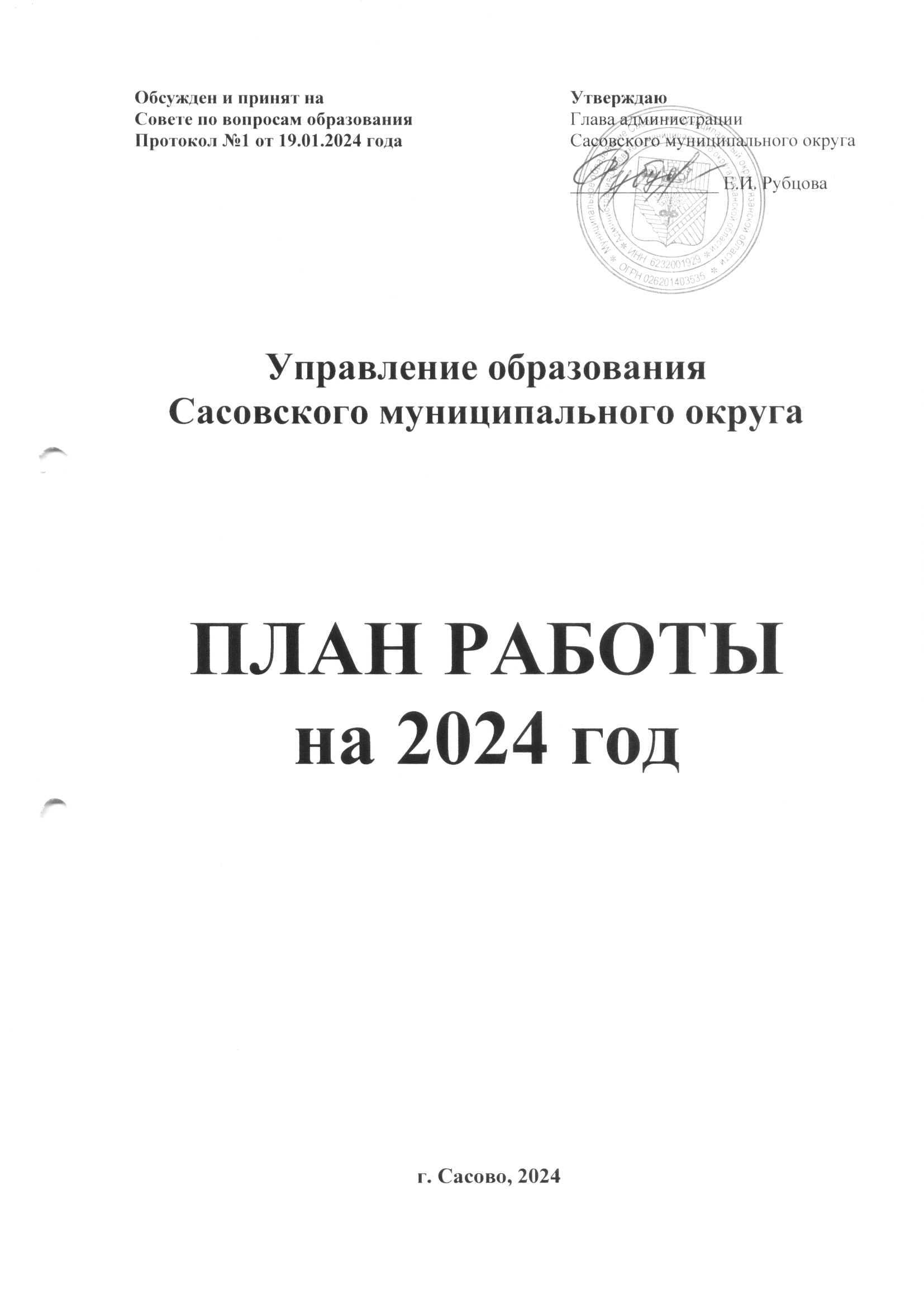 СОДЕРЖАНИЕОсновные итоги работы Управления образованиягорода Сасово за 2023 год.Развитие образования в городе Сасово в 2023 году стало важнейшей частью социальной политики города, основным ориентиром которой являлось обеспечение доступности, эффективности и повышения качества образования.В 2023 году была продолжена работа по  реализации приоритетных национальных проектов «Образование» и «Демография»Разработанные по Указу Президента Российской Федерации В.В. Путина проекты – это инициатива, направленная на достижение ключевых задач:- обеспечение глобальной конкурентоспособности российского образования и вхождение Российской Федерации в число 10 ведущих стран мира по качеству общего образования;- воспитание гармонично развитой и социально ответственной личности на основе духовно-нравственных ценностей народов Российской Федерации;- создание условия дошкольного образования для детей в возрасте до трех лет. Реализация данных направлений стала возможна за счет консолидации средств федерального, областного, муниципального бюджетов, внебюджетных средств, а также совместной работы специалистов управления образования и работников образовательных учреждений.В целом система образования города включала 14 образовательных учреждений:- 8 дошкольных образовательных учреждений с общим контингентом  979чел.;- 5 общеобразовательных школ, где обучаются 2875 учащихся;- 1 учреждение дополнительного образования, где  занимаются 1000детей.Учебно-методическая работа дошкольного образования велась согласно плану работы на 2023  год, календаря образовательных событий, приуроченных к государственным и национальным праздникам РФ, памятным датам и событиям российской истории и культуры на 2023  год, и была направлена на реализацию следующих годовых задач:выстраивать образовательный процесс со строгим учетом санитарно-эпидемиологических норм; повысить качество дошкольного образования путем повышения уровня и профессиональной подготовленности, инициативности, самостоятельности, творческой активности педагогов;содействовать занятости женщин – создание условий дошкольного образования для детей в возрасте до трех лет;создать условия для формирования у воспитанников гражданской позиции, патриотических чувств и любви к прошлому, настоящему и будущему, на основе изучения традиций, художественной литературы, культурного наследия. распространение опыта работы педагогов дошкольных образовательных учреждений города в реализации ФГОС дошкольного образования.повышение доступности дошкольного образования для детей в возрасте от двух месяцев до трех лет;обеспечение преемственности целей, задач и содержания образования, реализуемых в рамках образовательных программ различных уровней (далее преемственность основных образовательных программ дошкольного образования и начального общего образования.Решение годовых задач было отражено в мероприятиях, организованных отделом дошкольного образования в течение всего учебного года:В настоящее время дошкольное образование  в городе можно получить в 8-ми детских садах, способных в полном объеме обеспечить государственные гарантии граждан на дошкольное образование.  В них  воспитывается 979 детей. Всего в учреждениях, реализующих дошкольное образование, создано 51 группа из них 1 группа кратковременного пребывания детей.  В целях эффективности решения проблемы охвата детей, родители которых по разным причинам не желают посещать дошкольные учреждения, продолжена активная работа по развитию вариативных форм дошкольного образования. Успешно работают группы кратковременного пребывания  по подготовке детей к школе, группа «Берегиня», адаптационные группы  по подготовке детей к детскому саду , группа выходного дня «Занятая мама» на базе детского сада № 13, «Мать и дитя» на базе детского сада № 8. В каждом дошкольном учреждении созданы консультативные пункты для сопровождения детей, не посещающих детские сады.Одной из важнейших задач, стоящих перед работниками дошкольных образовательных организаций является сохранение и укрепление здоровья воспитанников, современная коррекция недостатков в здоровье и развитии детей. Для эффективной работы  с детьми, имеющими особенности в здоровье и развитии, в детских садах созданы необходимые условия:-  на базе МБДОУ «Сасовский детский сад №6», МБДОУ «Сасовский детский сад №8», МБДОУ «Сасовский детский сад №11» работают логопедические пункты для детей, имеющих проблемы в развитии речи, которые также обслуживают детей МБДОУ ДС № 6,7,10,13;- в МБДОУ «Сасовский детский сад №11» работают 4 компенсирующие группы  (62 ребенка). Из них: для детей с проблемами  опорно-двигательного аппарата (36 детей); нарушением речи (20 ребенок); со сложным дефектом (6 детей) – группа «Берегиня».	При каждом дошкольном учреждении созданы консультационные пункты, в которых оказывается психолого-педагогическая и методическая помощь родителям. Общее количество обращений по видам помощи в КЦ в 2023 году  - 2109. Из них обратившихся в КЦ в 2022 году с детьми, не получающими дошкольное образование и  воспитывающим дошкольников дома - 95	С целью развития детей в дошкольных учреждениях работают кружки художественно-эстетического и физкультурно-оздоровительного направлений.	На базе дошкольных учреждений № 4,10,11,13 продолжали работать ресурсные центры по различным направлениям. Анализируя работу центров, хочется отметить, что вся деятельность была направлена  на развитие творческой инициативы, активности педагогов, умение анализировать свою работу, стремление повышать свое профессиональное мастерство.	С сентября месяца 2021 года дошкольные образовательные учреждения получили лицензию на дополнительное образование  детей. В новом 2023-2024 учебном году  Дошкольные образовательные учреждения продолжают  работу  по следующим направлениям:- МБДОУ «Сасовский детский сад № 3» : «Шашки», «Каблучок» - (хореография)- МБДОУ «Сасовский детский сад № 4»: «Шашки», «Фитнес-аэробика», «Акварельки»;- МБДОУ «Сасовский детский сад № 6»: «Шашки»;- МБДОУ «Сасовский детский сад № 7»: «Фитнес-аэробика», «Считалочка», «Веселые буквы», «Теремок» (Театр детского сада), «Лаборатория интересных наук»- МБДОУ «Сасовский детский сад № 8»: «Шахматы», «Мы актеры»  (театральная деятельность);- МБДОУ «Сасовский детский сад № 10»: - МБДОУ «Сасовский детский сад № 11»: Шахматы», «Фитнес – аэробика»- МБДОУ «Сасовский детский сад № 13»: «Шашки», «Шахматы»,  «Разноцветные пальчики» (подготовка к школе).В учреждениях дошкольного образования работают 105 педагогических работников. Из них: 89 воспитателей, 12 музыкальных руководителей, 4 учителя-логопеда. Из общего количества педагогов 57% имеют высшее педагогическое образование, 71% аттестованы на высшую и первую квалификационные категории.На базе детского сада № 13 продолжает  функционировать группа раннего возраста с 2 месяцев до одного года. На данный момент группу посещают 11 малышей.Не прекращается  работа по поддержке одаренных детей. Воспитанники детских садов участвуют в творческих конкурсах. 513 детей приняли  участие в интеллектуальной олимпиаде «Совушка».Одна из значимых проблем современного дошкольного образования заключается в подготовке детей к обучению в школе. В 2022/2023 учебном году выпуск в школу из детских садов составил 222 ребенка.В настоящее время активно продолжается  работа с родителями.  В каждом дошкольном учреждении созданы клубы молодых семей, а так же  для установления сотрудничества детского сада и семьи в вопросах воспитания и развития детей старшего дошкольного возраста работают такие клубы как «Ступеньки», «Скоро в школу», «АБВГДейка».В течение 2023  года педагоги ДОО принимали участие в мероприятиях  всероссийского, регионального и муниципального уровня.Мероприятия, в которых принимал участие коллектив ДОУ	На федеральном уровне ДОУ города Сасово поучаствовали в 5 важных конкурсах.Дипломом  Победителя Всероссийского открытого смотра – конкурса   «Детский сад года»  МБДОУ «Детский сад № 11»  (1.10.2022г – 19.02.2023г) - руководитель Рассказова Нина Николаевна. Дипломом  Победителя Всероссийского смотра – конкурса   «Образцовый детский сад 2022-2023»  МБДОУ «Детский сад № 10» - руководитель Абумишаал Галина Петровна (01.11.2022-17.03.2023г)Профессиональные конкурсы для педагоговПедагоги ДОУ города Сасово в течение 2023  года приняли активное участие в профессиональных конкурсах разных уровней:Участие в творческих конкурсах воспитанниковИз выше показанных данных видно, что на федеральном уровне ни один детский сад не принимал участие, что касается регионального уровня учавствовал только ДС № 6 и  13, на муниципальном – ДС № 4,6 и 13. Такие сады как ДС № 3,4,7,8 и 11 в 2022 году не принимали участие ни в одном спортивном мероприятии. Вывод:Годовые задачи отдела  дошкольного образования, поставленные на 2023  год, решены в полном объеме. Для этого были организованы и проведены: заседания городских методических объединений всех категорий слушателей; семинары,  просмотры образовательной деятельности; участие педагогов в мастер-классах; конкурсы для детей и педагогов различных уровней и др. Данные мероприятия повысили профессиональную компетентность педагогов в решении поставленных задач.Для работы по поддержке талантливых и одаренных детей в муниципальных дошкольных образовательных учреждениях г.Сасово создавались все необходимые условия: организация кружков дополнительного образования по всем направлениям развития; создание системы взаимодействия с родителями по вопросам индивидуального развития детей; повышение квалификации педагогов по вопросам детской одаренности; взаимодействие с социумом, позволяющее продемонстрировать достижения дошкольников широкой аудитории.	Результатом такой работы можно считать активное участие дошкольников в муниципальных, региональных и федеральных конкурсах, а главное многочисленные победы и достижения воспитанников.	Свой опыт работы педагоги активно продолжают публиковать в различных печатных и электронных изданиях.Анализ проведенной работы и документы Федерального и регионального уровней отметили проблемные зоны руководящих и педагогических работников ДОУ в определенных вопросах педагогического процесса. Таким образом, были определены направления и   задачи на 2024  год:ЦЕЛЬ: создание условий для качественного предоставления общедоступного бесплатного дошкольного образования по основным программам дошкольного образования; повышение социального статуса дошкольного образования.ЗАДАЧИ:- осуществлять образовательно-воспитательный процесс в соответствии с санитарно-эпидемиологическими нормами;-  организовать системную работу по преемственности ступеней дошкольного и начального общего образования;-  разработать единую систему мониторинга качества подготовки выпускников дошкольных образовательных учреждений к обучению в школе;-  разработать систему мер, направленную на осуществление коррекционной работы с детьми, имеющими нарушения речевого развития;- обеспечить обновление содержания воспитательной деятельности;    - обеспечить эффективное внедрение программ дополнительного образования в образовательный процесс.Общеобразовательные организации города обеспечивают государственные гарантии доступности образования и ориентированы на удовлетворение запросов населения в получении общего образования различного уровня и направленностиВ 2023-2024 учебном году в 5 общеобразовательных организациях обучается 2875 учащихся, т.е. на 10 чел.  больше прошлого года. Набор в 1-ые классы составил 274 человек, что на 14 человек меньше, чем в прошлом году.Число классов-комплектов уменьшилось на 2 и составляет 116.   Средняя наполняемость класса-комплекта по общеобразовательным учреждениям составляет 24 человека. В 2023 году главной целью системы образования по-прежнему остается обеспечение высокого качества образования и воспитания, развитие индивидуальных возможностей и конкурентоспособность граждан.Достижения данной цели способствует реализация национального проекта «Образование».Центры «Точка роста» созданы во всех школах нашего города.В рамках исполнения послания Президента РФ В.В. Путина к Федеральному собранию с 01 сентября 2020 года школьники с 1 по 4 класс получают бесплатные завтраки, которые включают в себя полноценное горячее второе блюдо, фрукты, овощи и напиток. Дети с 5 по 11 класс также получают полноценные горячие завтраки, как и в прошлые годы.На данный момент определены льготные категории детей, которые получают бесплатное двухразовое горячее питание (всего 392 чел. – дети с ограниченными возможностями здоровья, дети-инвалиды, дети из многодетных и малообеспеченных семей, дети-сироты и оставшиеся без попечения родителей, а также дети, чьи родители).В городе создана межведомственная рабочая группа из представителей администрации города, депутатов Думы, общественности и родителей, которая в том числе осуществляет контроль за организации питания детей в школах.  Также в рамках послания Президента РФ в полном объеме осуществляется выплата всем классным руководителям. Одним из основных направлений работы является привлечение педагогических кадров.Организация профориентационной работы, создание психолого-педагогических классов должно в конечном счете повысить престиж профессии учителя для выпускников школы. В настоящее время во всех школах города работают психолого-педагогические классы, где обучаются 22 человекС 1 сентября 2023 года в образовательных организациях города работают 6 молодых специалистов.В рамках реализации программы «Земский учитель» в школу №106 трудоустроилась учитель русского языка и литературы, которая получила выплату в размере 1 млн. руб.В городе успешно работает «Школа молодого педагога», «Школа кадрового резерва», а также выстроена система наставничества. На данный момент в школах существуют вакансии: учителей иностранного языка, математики, химии, биологии, логопеда. По целевым договорам в РГУ на педагогических специальностях обучается 4чел.В течение учебного года проводились конкурсы профессионального педагогического мастерства, в которых принимали активное участие педагоги города.Участником конкурса на присуждение премий лучшим учителям за достижения в педагогической деятельности стала Мелконян Екатерина Серобовна, учитель английского языка МБОУ СОШ №3.В региональном этапе Всероссийского конкурса «Учитель года России - 2023» принял участие учитель информатики МБОУ СОШ №6 Кузнецов Александр Алексеевич. Ему был вручен диплом, а также ценный подарок от Рязанской областной организации Профессионального союза работников народного образования и науки.Учитель физической культуры  МБОУ ООШ №2 Тарасов Владимир Викторович и учитель английского языка МБОУ СОШ №106 Афанасьевна Валентина Александровна стали участниками регионального этапа Всероссийского конкурса «Учитель здоровья – 2023».Участие в региональном этапе конкурса «За нравственный подвиг учителя» приняла Мартыненко Надежда Валерьевна, учитель ИЗО МБОУ СОШ №3, получив диплом за участие.В конкурсе для учителей, преподающих курс «Основы православной культуры», «Духовное возрождение», приняла участие Ивченко Елизавета Николаевна, преподаватель Основ православной культуры МБОУ СОШ №6, став победителем профессионального состязания.Участником регионального этапа Всероссийского  конкурса молодых педагогических работников «Педагогический дебют» в номинации «Молодые воспитатели дошкольных образовательных организаций» стала Комарова Нина Владимировна, воспитатель МБДОУДС №13.В региональном этапе Всероссиийской предметной олимпиады «Команда большой страны» победу одержала команда МБОУ СОШ №1 в составе Ворониной Светланы Алексеевны (капитан), Бабановой Ирины Александровны, Мещеряковой Ирины Владимировны и Яшковой Натальи Александровны. Команда представляла Рязанскую область на финальном этапе олимпиады в Москве. Победителем дистанционного этапа и  призером регионального этапа олимпиады стала команда МБОУ СОШ №106 в составе Жолдасовой  Виктории Александровны (капитан),  Таёнковой Татьяны Александровны, Якушкиной Надежды  Анатольевны и Палькиной Елены Николаевны.В состав призеров регионального этапа Всероссийской олимпиады учителей русского языка «Хранители русского языка» вошли Баркова Ольга Михайловна, учитель МБОУ СОШ №3, и Кудрявцева  Светлана Вячеславовна, учитель МБОУ СОШ №106.В областном Фестивале-конкурсе образовательных организаций Рязанской области «Инноватика. Образование. Мастерство» приняли участие Столярова Надежда Анатольевна, воспитатель МБДОУ ДС №8, Сарычева Елена Владимировна, воспитатель МБДОУ ДС №10, Игонькина Наталья Борисовна, воспитатель МБДОУ ДС № 13. Столярова Надежда Анатольевна стала призером второго (очного) тура состязания.Всероссийская олимпиада школьниковОлимпиадное движение сегодня является одним из актуальных направлений, когда речь идет о работе с одаренными детьми. Участие учащихся в олимпиадах, их победы сегодня рассматриваются одним из критериев оценки деятельности образовательных учреждений, и деятельности педагога. Участие в олимпиадном движении для учащихся, очень важно, так как это: способствует их самореализации, расширяет и углубляет знания в определенной предметной области, позволяет определиться с выбором будущей профессии.Ежегодно проводятся школьные, муниципальные и региональные этапы Всероссийской олимпиады школьников, что способствует выявлению одаренных учащихся, имеющих интерес и склонности к тем или иным предметным дисциплинам. В текущем учебном году школьники города Сасово стали участниками Олимпиады по 17  школьным  предметам: технологии, математике, русскому, английскому, основам безопасности жизнедеятельности, географии, обществознанию, биологии, физике, истории, экологии, праву, химии, литературе, физической культуре, информатике.Сравнительный анализ количества участников школьного этапа ВсОШ за 2 годаИз таблицы видно, что количество участников муниципального этапа всероссийской олимпиады школьников в 2023 году по сравнению с 2022 годом уменьшилось на  24 человека (3,2%).Сравнительный анализ количества участников муниципального этапа ВсОШ за 2 года в разрезе школСравнительный анализ рейтинга обучающихся, прошедших на муниципальный этап всероссийской олимпиады школьников  за 2 года показал следующее:количество обучающихся, прошедших на муниципальный этап в 2023 году по сравнению с 2022 годом уменьшилось на 93 человека (15,3%);количество человек (участники по нескольким предметам, учитываются 1 раз), принимавших участие в муниципальном этапе всероссийской олимпиады школьников в 2023 году по сравнению с 2022 годом, уменьшилось на 3 человека (1,1%).Региональный этап Всероссийской олимпиады школьников проводился с 10 января по 21 февраля 2023 года. В нем приняли участие 30 школьников, набравших в рейтинге необходимое количество баллов по 13 предметам. По итогам регионального этапа победные и призовые места заняли учащиеся: МБОУ СОШ №1Шереметьева Мария , 10 класс,  призер  по физической  культуре (учитель Камордин Н.С.)   МБОУ СОШ №3Стифуткина Юлия, 8 (9) класс , победитель по физической культуре, (учитель Бряков А.В.)МБОУ СОШ №6Самсонова Виктория , 11 класс , победитель  по химии,  (учитель Немова Е.В.) , призер по             биологии,    (учитель Ивченко Е.Н.)Романова Мария,  11 класс, призер  по биологии,  (учитель Ивченко Е.Н.)Худов Дмитрий, 11 класс, призер  по физической культуре, (учитель Махмудов Ш.Ж.)    Гигаева Селима, 10 класс, призер по  ОБЖ, (учитель Киселев И.А.)         МБОУ СОШ №106Драволин Даниил, 10 класс, призер   по технологии  (учитель Лунева Л.П.)     Сравнительный анализ процента победных и призовых мест от количества участниковмуниципального этапа ВсОШ за 2 года в разрезе школ городаСравнительный анализ процента победных и призовых от количества участников муниципального этапа по городу за 2023 и 2022 год показывает его уменьшение в 2023 году на 0,5% , т.е. его изменение незначительно. Небольшие изменения в сторону уменьшения или увеличения наблюдаются по школам №1, № 2, №3. В школе №6 процент победных и призовых мест по сравнению с предыдущим годом снизился на 4,9%, а в школе №106 вырос на 8,8%.Итоги участия школьников города Сасовов региональном этапе ВсОШ по предметам за 3 годаСравнительный анализ участия школьников города Сасово в региональном этапе всероссийской олимпиады школьников за три года показал, что самый высокий показатель количества победных и призовых мест (51,2%) был достигнут в 2021 году.  Процент победителей и призеров от общего количества участников регионального этапа в текущем году снизился по сравнению 2021 годом на 24,5%; по сравнению с 2022 годом  – на 11,2%, что говорит о резком уменьшении количества обучающихся, мотивированных на достижение высоких результатов.  Педагогам-предметникам необходимо разработать планы работы  с одаренными детьми по подготовке их к участию во всероссийской олимпиаде школьников.	Особая наша забота – одаренные дети. Подпрограмма «Одарённые дети» направлена, прежде всего, на создание условий для выявления, поддержки и развития одарённых детей, обеспечение их личностной, социальной самореализации и профессионального самоопределения.	В системе образования города выстроена определённая система мероприятий по работе с одарёнными детьми. Муниципальная система работы с интеллектуально одаренными детьми включает следующие основные направления:- олимпиадное движение (Всероссийская олимпиада школьников)- деятельность научных обществ учащихся- интеллектуальные конкурсы учащихся- создание положительного облика одаренного школьникаИнтеллектуальные конкурсы учащихсяВсероссийский конкурс сочинений «Без срока давности»Муниципальный этап Всероссийского конкурса сочинений «Без срока давности — 2023»Цели Конкурса:- сохранения исторической памяти о трагедии мирного населения СССР - жертвах военных преступлений нацистов и их пособников в период Великой Отечественной войны 1941-1945 годов; - установление обстоятельств вновь выявленных преступлений против мирного населения.Дата проведения — 31.01. -  06.02.2023 года.Количество участников — 10 чел.Победители и призеры муниципального этапаВсероссийского конкурса сочинений «Без срока давности» – 2023Региональный этап Всероссийского конкурса сочинений «Без срока давности»Дата проведения —  11.02. – 28.02.2023 года.Количество участников от г. Сасово — 3 чел.:Результат: Сычева Дарья – призер (диплом 3-й степени)	Городские предметные конференции, турниры для учащихся	ГМО учителей-предметников активно использует такую форму работы как организация ученических научно-практических конференций, конкурсов и турниров.V городская научно-практическая конференция обучающихся «Я – исследователь»Цель Конференции: обеспечение условий для создания на муниципальном уровне системы выявления, развития и поддержки одаренных детей в различных областях исследовательской и проектной деятельностиДата проведения — 20.01. - 03.02.2023 года.Количество участников — 13 чел.Победители и призеры V городской научно-практической конференции обучающихся «Я – исследователь»V городская научно-практическая конференция «Я – исследователь»для учащихся 4-х классовЦель Конференции: обеспечение условий для создания на муниципальном уровне системы выявления, развития и поддержки одаренных детей в различных областях исследовательской и проектной деятельностиДата проведения — 02.05. - 18.05.2023 годаКоличество участников — 10 чел.Победители и призеры V городской научно-практической конференции «Я – исследователь»для учащихся 4-х классовМежмуниципальные ученические научно-практические конференции  «Ступеньки» и «Ступени»Дата проведения — 14.02 – 20.04.2021 г.Место проведения – г. Рязань Количество участников от г. Сасово — 8 чел.Конференции «Ступеньки» и «Ступеньки»Создание положительного облика одаренного школьника- В городе создан и постоянно пополняется банк данных по одаренным детям.- Ежегодно проводится церемония награждения победителей и призеров различных конкурсов «К вершине успеха». Ее целями являются награждение дипломами и памятными подарками главы администрации города лучших школьников, информирование общественности об интеллектуальных достижениях обучающихся.- На сайте управления образования функционирует раздел «Одаренные дети».В настоящее время на территории города продолжается реализация муниципальной системы оценки качества образования. В ее рамках проводятся муниципальные, региональные и всероссийские мониторинговые исследования, государственная итоговая аттестация выпускников 9-х классов и проведение единого государственного экзамена.Всероссийские проверочные работыВо исполнение приказа Министерства образования и науки Российской Федерации от 20 января  2023 года №60 «О проведении  Всероссийских проверочных работ в 2023 году» и  приказа Федеральной службы по надзору в сфере образования и науки от 23 декабря 2023 года №1282 «О проведении Федеральной службой по надзору в сфере образования и науки мониторинга качества подготовки обучающихся общеобразовательных организаций в форме всероссийских проверочных работ в 2023 году», с 1 марта по 20 мая 2023 года были проведены Всероссийские проверочные работы, в которых приняли участие обучающиеся 5 – 9 классов.Цели проведения: - получение реальных данных о качестве и результатах обучения, насколько полно учащиеся осваивают знания и навыки, установленные федеральными государственными стандартами общего образования; - совершенствование образовательных программ, индивидуальной работы с учащимися по устранению имеющихся пробелов в знаниях; - обеспечение единства образовательного пространства Российской Федерации и поддержки введения Федерального образовательного стандарта за счёт предоставления образовательным организациям единых материалов и критериев оценивания учебных достижений.Задания ВПР в указанный срок поступали в личный кабинет образовательной организации, проверку выполненных работ проводили учителя, работающие в образовательной организации, затем заполненную форму с результатами проверки ответственный за проведение ВПР по школе размещал в личном кабинете.Были получены следующие результаты:ВПР по РУССКОМУ ЯЗЫКУ в 4 классахВыполняли работу 267 человек (всего 290 чел.)Качество знаний – 73,78% (регион – 69,44%; РФ – 64,45%)Обученность – 98,13% (регион – 97,11%; РФ – 94,6%)Лучший результат: качество – МБОУ СОШ №6 (79,42%)             Обученность – МБОУ СОШ №1, МБОУ ООШ №2, МБОУ СОШ №6 (100%)Худший результат: качество – МБОУ СОШ №106 (65,39%)            Обученность – МБОУ ООШ №3 (95,16%)ВПР по МАТЕМАТИКЕ в 4 классахВыполняли работу 272 человек (всего 290 чел.)Качество знаний – 75% (регион – 79,56%; РФ –75,28%)Обученность – 98,9% (регион – 99,0%; РФ – 97,15%)Лучший результат: качество – МБОУ СОШ №1 (84,61%)             Обученность – МБОУ СОШ №1, МБОУ ООШ№2, МБОУ СОШ №106 (100%)Худший результат: качество – МБОУ СОШ №1 (75,86%)            Обученность – МБОУ СОШ №3 (98,46%)ВПР по ОКРУЖАЮЩЕМУ МИРУ в 4 классахВыполняли работу 273 человек (всего 290 чел.)Качество знаний –84,62% (регион –83,48%; РФ –79,72%)Обученность –100% (регион –99,65%; РФ –98,85%)Лучший результат: качество – МБОУ СОШ № (84,61%)             Обученность – МБОУ СОШ №1, №3,№6 №106, МБОУ ООШ №2 (100%)Худший результат: качество – МБОУ СОШ №106 (73,08%) ВПР по РУССКОМУ ЯЗЫКУ в 5 классахВыполняли работу 240 человек (всего 266 чел.)Качество знаний –60,43% (регион –55,11%; РФ –48,81%)Обученность – 98,34% (регион –91,83%; РФ –88,26%)Лучший результат: качество – МБОУ ООШ №2 (66,67%)             Обученность – МБОУ ООШ№2, МБОУ СОШ №3 (100%)Худший результат: качество – МБОУ СОШ №6 (56%)            Обученность – МБОУ СОШ №1 (96,67%)ВПР по МАТЕМАТИКЕ в 5 классахВыполняли работу 243 человек (всего 266 чел.)Качество знаний –61,33% (регион –61,19%; РФ –54,71%)Обученность –97,54% (регион –94,73%; РФ –91,52%)Лучший результат: качество – МБОУ СОШ №1 (80,65%)             Обученность – МБОУ ООШ№2, МБОУ СОШ №1, №6 (100%)Худший результат: качество – МБОУ ООШ №2 (29,41%)            Обученность – МБОУ СОШ №3 (92,43%)ВПР по РУССКОМУ ЯЗЫКУ в 6 классахВыполняли работу 231 человек (всего 269 чел.)Качество знаний –54,55% (регион –49,86%; РФ –46,00%)Обученность –96,97% (регион –90,31%; РФ –86,46%)Лучший результат: качество – МБОУ СОШ №106 (51%)             Обученность – МБОУ СОШ №1 (97,3%)Худший результат: качество – МБОУ ООШ №2 (11,1%) Обученность – МБОУ ООШ №2 (66,7%)           ВПР по МАТЕМАТИКЕ в 6 классахВыполняли работу 249 человек (всего 310 чел.)Качество знаний –47,96% (регион – 53,26%; РФ – 43,61%)Обученность – 89,56% (регион – 89%; РФ – 81,75%)Лучший результат: качество – МБОУ СОШ №1 (71,43%)             Обученность – МБОУ СОШ №1, МБОУ ООШ№2 (100%)Худший результат: качество – МБОУ ООШ №2 (37,04%)            Обученность – МБОУ СОШ №106 (94,12%)ВПР по БИОЛОГИИ в 6 классахВыполняли работу 105 человек (всего 269 чел.)Качество знаний –53,34% (регион –55,77%; РФ –46,39%)Обученность –100% (регион –95,64%; РФ –89,32%)Лучший результат: качество – МБОУ СОШ №6 (63,64%)Обученность – МБОУ СОШ №1, №3, №6, №106, МБОУ ООШ №2  (100%)Худший результат: качество – МБОУ ООШ №2 (42,85%)          ВПР по ИСТОРИИ в 6 классахВыполняли работу 116 человек (всего 287 чел.)Качество знаний –61,21% (регион –58,38%; РФ –51,0%)Обученность –99,14% (регион –99,14%; РФ –99,14%)Лучший результат: качество – МБОУ СОШ №6 (73,34%)             Обученность – МБОУ СОШ №1, №3, №6, МБОУ СОШ №2 (100%)Худший результат: качество – МБОУ СОШ №3 (30,0%)Обученность – МБОУ СОШ №106 (88,89%)           ВПР по ГЕОГРАФИИ в 6 классах                                                Выполняли работу 110 человек (всего 287 человек)Качество знаний- 60,01% (регион- 64,49%; РФ- 57,38%)Обученность –99,1% (регион –98,31%; РФ –96,2%)Лучший результат: качество - МБОУ СОШ №3 (79,17%) Обученность - МБОУ СОШ №1, №3, №106, МБОУ ООШ №2 (100%)Худший результат: качество - МБОУ СОШ №6 (9%)Обученность: МБОУ СОШ №6 (97,78%)ВПР по ОБЩЕСТВОЗНАНИЮ в 6 классах                                                Выполняли работу 110 человек (всего 287 человек)Качество знаний-70,011% (регион- 62,37%; РФ-54,04%)Обученность –99,11% (регион –96,45%; РФ –93,58%)Лучший результат: качество - МБОУ СОШ №106 (81,82%) Обученность - МБОУ СОШ №1, №3, №106, МБОУ ООШ №2 (100%)Худший результат: качество - МБОУ ООШ №2 (60,0%)Обученность: МБОУ СОШ №6(97,62%)ВПР по МАТЕМАТИКЕ в 7 классах                                                Выполняли работу 227 человек (всего 269 человек)Качество знаний-36,57 % (регион-44,29 %; РФ- 39,25%)Обученность –92,95% (регион –93,1%; РФ –89,67%)Лучший результат: качество - МБОУ СОШ №6 (48,28%) Обученность - МБОУ ООШ №2 (100%)Худший результат: качество - МБОУ СОШ №106 (21,43%)Обученность: МБОУ СОШ №3 (86,54%)ВПР по РУССКОМУ ЯЗЫКУ  в 7 классахВыполняли работу    человека ( всего 269  человек)Качество знаний - 58,06% (регион- 46,29%; РФ-41,33 %)Обученность –100% (регион –89,97%; РФ –86,27%)Лучший результат: качество - МБОУ СОШ №1 (66,66%) Обученность - МБОУ СОШ №1,№3,№6,№106, МБОУ ООШ №2  (100%)Худший результат: качество - МБОУ СОШ №106 (33,33%)ВПР по БИОЛОГИИ в 7 классахВыполняли работу человек (всего 269 чел.)Качество знаний –51,29% (регион –58,69%; РФ –48,80%)Обученность –98,38% (регион –97,87%; РФ –51,20%)Лучший результат: качество – МБОУ СОШ №3 (63,64%)             Обученность – МБОУ СОШ №1, №3, №106, МБОУ ООШ №2 (100%)Худший результат: качество – МБОУ ООШ №2 (23,52%) Обученность – МБОУ СОШ №6 (96%)           ВПР по ГЕОГРАФИИ в 7 классахВыполняли работу 111 человек (всего 269 чел.)Качество знаний –64,87% (регион –45,19%; РФ –38,06%)Обученность –100% (регион –95,78%; РФ –89,76%)Лучший результат: качество – МБОУ СОШ №106 (77,78%)             Обученность – МБОУ СОШ №1, №3, №6, №106, МБОУ ООШ №2 (100%)Худший результат: качество – МБОУ ООШ №2 (41,17%) ВПР по ИСТОРИИ в 7 классах Выполняли работу 73 человека (всего 269 чел.)Качество знаний –60,28% (регион –59,06%; РФ –52,43%)Обученность –100% (регион –96,73%; РФ –94,02%)Лучший результат: качество – МБОУ СОШ №6 (83,33%)             Обученность – МБОУ СОШ №1, №3, №6, №106, МБОУ ООШ №2 (100%)Худший результат: качество – МБОУ СОШ №106 (30%) ВПР по ОБЩЕСТВОЗНАНИЮ в 7 классахВыполняли работу 49 человека (всего 269 чел.)Качество знаний –93,88% (регион –52,38%; РФ –48,18%)Обученность –100% (регион –92,65%; РФ –90,13%)Лучший результат: качество – МБОУ СОШ №6 (100%)             Обученность – МБОУ СОШ №6, №3 (100%)Худший результат: качество – МБОУ СОШ №3 (88%) ВПР по ФИЗИКЕ в 7 классахВыполняли работу 107 человека (всего 269 чел.)Качество знаний –41,12% (регион –49,7%; РФ –44,59%)Обученность –98,14% (регион –94,89%; РФ –90,48%)Лучший результат: качество – МБОУ СОШ №6 (61,77%)             Обученность – МБОУ СОШ №6, №106 (100%)Худший результат: качество – МБОУ СОШ №106 (23,52%) Обученность – МБОУ СОШ №1 (95%) ВПР по АНГЛИЙСКОМУ ЯЗЫКУв 7 классахВыполняли работу 213 человек (всего 269 чел.)Качество знаний –53,53% (регион –46,25%; РФ –40,02%)Обученность –98,13% (регион –89,59%; РФ –84,08%)Лучший результат: качество – МБОУ СОШ №1 (85%)             Обученность – МБОУ СОШ №1, №3, №106, МБОУ ООШ №2 (100%)Худший результат: качество – МБОУ СОШ №106 (35,49%) Обученность – МБОУ СОШ №6 (95,24%)           ВПР по МАТЕМАТИКЕ в 8 классахВыполняли работу 228 человек (всего 273 чел.)Качество знаний –36,77% (регион –38,11%; РФ –32,74%)Обученность –94,12% (регион –95,2%; РФ –90,0%)Лучший результат: качество – МБОУ СОШ №6 (53,27%)             Обученность – МБОУ СОШ №106, МБОУ ООШ №2 (100%)Худший результат: качество – МБОУ ООШ №2 (10%) Обученность – МБОУ СОШ №3 (87,72%)           ВПР по РУССКОМУ ЯЗЫКУ в 8 классахВыполняли работу 241 человек (всего 273 чел.)Качество знаний –45,23% (регион –51,84%; РФ –46,62%)Обученность –85,89% (регион –89,24%; РФ –84,43%)Лучший результат: качество – МБОУ СОШ №6 (54,09%)             Обученность – МБОУ СОШ №1, МБОУ ООШ №2 (100%)Худший результат: качество – МБОУ ООШ №2 (10%) Обученность – МБОУ ООШ №2 (%)           ВПР по БИОЛОГИИ в 8 классахВыполняли работу 82человека (всего 273 чел.)Качество знаний –53,65% (регион –55,76%; РФ –48,27%)Обученность –98,79% (регион –96,87%; РФ –93,8%)Лучший результат: качество – МБОУ СОШ №6 (63,05%)             Обученность – МБОУ СОШ №3,№106 (100%)Худший результат: качество – МБОУ СОШ №106 (40%)Обученность – МБОУ СОШ №3 (97,83%)           ВПР по ГЕОГРАФИИ в 8 классахВыполняли работу 99 человек (всего 273 чел.)Качество знаний –44,44% (регион –50,4%; РФ –42,46%)Обученность –100% (регион –95,8%; РФ –91,07%)Лучший результат: качество – МБОУ СОШ №106 (100%)             Обученность – МБОУ СОШ №1, №3, №6, №106 (100%)Худший результат: качество – МБОУ СОШ №106 (27,27%) ВПР по ИСТОРИИ в 8 классахВыполняли работу 62 человек (всего 273 чел.)Качество знаний –51,61% (регион –61,98%; РФ –52,75%)Обученность –96,77% (регион –97,37%; РФ –94,34%)Лучший результат: качество – МБОУ СОШ №6 (56,82%)             Обученность  – МБОУ СОШ№6 (100%)Худший результат: качество – МБОУ СОШ №3 (25%) Обученность – МБОУ СОШ №106 (41,67%)          ВПР по ОБЩЕСТВОЗНАНИЮ в 8 классахВыполняли работу62 человека (всего 273 чел.)Качество знаний –46,78% (регион –49,05%; РФ –44,21%)Обученность –100% (регион –95,39%; РФ –91,01%)Лучший результат: качество – МБОУ СОШ №6 (52,38%)             Обученность – МБОУ СОШ №1, №3, №6, МБОУ ООШ №2 (100%)Худший результат: качество – МБОУ СОШ №1 (33,33%) ВПР по ХИМИИв 8 классахВыполняли работу человек 100 (всего 273 чел.)Качество знаний –47% (регион –63,64%; РФ –57,93%)Обученность –98% (регион –97,83%; РФ –94,63%)Лучший результат: качество – МБОУ СОШ №1 (54,17%)             Обученность – МБОУ СОШ №1, №106, МБОУ ООШ №2 (100%)Худший результат: качество – МБОУ СОШ №3 (11,11%) Обученность – МБОУ СОШ №3 (94,44%)           ВПР по ФИЗИКЕ в 8 классахВыполняли работу 56 человек (всего 273 чел.)Качество знаний –33,93% (регион –48,3%; РФ –48,34%)Обученность –100% (регион –95,23%; РФ –90,53%)Лучший результат: качество – МБОУ СОШ №3 (47,62%)             Обученность – МБОУ СОШ №1, №3, №6 (100%)Худший результат: качество – МБОУ СОШ №1 (20,0%) Итоговое устное собеседование по русскому языкуСогласно приказу министерства образования и молодежной политики Рязанской области от 15.01.2021 №23 «Об утверждении Порядка проведения итогового собеседования по русскому языку в 9-х классах общеобразовательных организаций Рязанской области», приказу министерства образования и молодежной политики Рязанской области от 05.03.2022 № 294 «О внесении изменений в приказ министерства образования и молодежной политики Рязанской области от 15.01.2021 №23 «Об утверждении Порядка проведения итогового собеседования по русскому языку в 9-х классах общеобразовательных организаций Рязанской области»08 февраля 2023 года на территории города Сасово было проведено итоговое собеседование, в котором приняли участие девятиклассники всех школ муниципалитета.На территории города Сасово были созданы 5 пунктов проведения итогового собеседования (далее ИС). В целях организации и проведения данной проверочной процедуры ответственным в муниципалитете был назначен и.о. заведующего отделом методического сопровождения профессионального развития педагогов МКУ «Центр обеспечения деятельности образовательных учреждений» Ромахина И.В. (приказ управления образования  города Сасово от 22.01.2023 №21). В подведомственных общеобразовательных учреждениях были назначены все категории сотрудников в ППИС, подготовлено необходимое оборудование, обучающиеся и их родители (законные представители) проинформированы по процедуре проведения ИС.          Ответственным за проведение итогового собеседование было проведено совещание с ответственными и техническими специалистами ППИС, на котором  подробно рассматривались организационные и технические вопросы проведения ИС.Из 266 обучающихся 9-х классов в итоговом собеседовании приняли участие 262 человек (98,5%), из них 29 человек (11,1%) – дети с ОВЗ. Зачет получили  262 человека (100%). В ходе проведения итогового собеседования, в том числе при установке и использовании автоматизированных рабочих мест в ППИС, проблем не возникло. Государственная итоговая аттестация обучающихся  ГИА-9В 2023 году государственную итоговую аттестацию за 9 класс проходили 263 обучающихся общеобразовательных учреждений города, из которых29 обучающихся с ОВЗ.9 обучающихся школ города в связи с неудовлетворительной успеваемостью по предметам не были допущены до экзаменов в основной период.По итогам экзаменационной кампании ГИА-9  всех ее периодов основного и дополнительного (в сентябре) все выпускники получили аттестаты за курс основной школы.Основные результаты ГИА-9 в муниципалитетеКоличество участников экзаменационной кампании ГИА-9в 2023 году в разрезе предметовРезультаты ОГЭ в 2023 году в муниципальном образованиив основные дни основного периода сдачиДинамика результатов ОГЭ по русскому языку за 2 годаСравнительный анализ итогов основного государственного экзамена по русскому языку за 2 годав городе Сасово показывает увеличение количества выпускников, получивших отметку «5» в 2023 году на 3,2%, уменьшение количества выпускников, получивших отметку «4» – на 0,4%, уменьшение количества выпускников, получивших отметку «3» на 2,8%. Неудовлетворительная отметка по предмету не была получена ни одним выпускником 9 класса.Качество образования по русскому языку по итогам выпускной аттестации в 9 классах составило в 2023 году 64,7%, в 2022 году – 61,9; увеличилось на 2,8%.Обученность – 100% и в 2023 году, и в 2022 году .Динамика результатов ОГЭ по математике за 2 годаСравнительный анализ итогов основного государственного экзамена по математике за 2 года в городе Сасово показывает уменьшение количества выпускников, получивших отметку «5» в 2023 году на 3,8%, увеличение количества выпускников, получивших отметку «4» – на 21,4%, уменьшение количества выпускников, получивших отметку «3» на 18,7%. Процент неудовлетворительных отметок по предмету в 2023 году вырос на 1,1%.Качество образования по математике по итогам выпускной аттестации в 9 классах составило в 2023 году 70,1%, в 2022 году – 52,5%; увеличилось на 17,6%.Обученность в 2023 году – 95,5%, в 2022 году – 96,6%; уменьшилась на 1,1%.Анализ результатов государственной итоговой аттестации в форме ЕГЭ.В 2023 году ЕГЭ на территории Рязанской области, в том числе и городе Сасово проходил 19 год. Вопросы организации и проведения ЕГЭ находятся под особым контролем Губернатора и Правительства Рязанской области. Координацию деятельности центральных органов исполнительной власти регламентирует постановление правительства Рязанской области «О проведении единого государственного экзамена на территории Рязанской области».Управлением образования г. Сасово организована необходимая работа по подготовке и проведению выпускных экзаменов. Сформирована межведомственная рабочая группа, подготовлен пакет необходимых документов, сформирована база данных участников ГИА-11, сформированы составы   всех лиц, задействованных в проведении экзаменов, проведены обучающие семинары и практические занятия. Дистанционное обучение в рамках учебной платформы ФГБУ «ФЦТ» прошли все лица, задействованные при проведении Единого государственного экзамена. После успешного прохождения курсов каждому участнику выдавался сертификат.Всего в организации и проведения экзаменов было задействовано более 200 человек.Уделялось особое внимание повышению информированности граждан по вопросам организации ГИА. В декабре 2022 года прошло городское родительское собрание, на котором родители выпускников были ознакомлены с Порядком проведения ГИА под роспись. В марте 2023 года город принял участие во Всероссийской акции «Сдача ЕГЭ родителями», которая проводилась с целью повышения информированности родителей школьников об особенностях экзаменационных процедур. Кроме того, сасовские школьники, учителя и родители приняли активное участие в подготовке видеороликов о ЕГЭ. В 2023 году, как и в прошлые годы, сформирован один ППЭ ЕГЭ на базе МБОУ СОШ №3. При этом 14 аудиторий ППЭ ЕГЭ (100%) работали в режиме онлайн-трансляции. Для обеспечения непрерывной работы видеокамер во время проведения экзамена в ППЭ на каждом экзамене дежурили технические сотрудники Ростелекома. На всех экзаменах было организовано дежурство медицинских работников и представителей правоохранительных органов.ППЭ был оборудован стационарной металлорамкой. Параллельно с металлорамкой использовались средства подавления сигналов сотовой связи. Для обеспечения информационной безопасности, минимизации доступа к экзаменационным материалам их доставка осуществлялась с помощью регионального отделения ФГУП «Главный центр специальной связи». В 2023 году в ППЭ №35 использовались технологические решения – печать полного комплекта черно-белых экзаменационных материалов и сканирование экзаменационных материалов в аудиториях. Шестой год подряд использовалась система видеонаблюдения с использованием инновационного CCTV-решения, которое давало возможность выводить картинку со всех программно-аппаратных комплексов, установленных в школе, на один компьютер, находящийся в штабе наблюдения.На каждом экзамене в ППЭ присутствовали общественные наблюдатели, которые до проведения экзаменов прошли соответствующее обучение для того, чтобы каждый из них узнал о своих правах, обязанностях, а самое главное – ответственности. Замечаний от них не поступало.Распределение интересов участников ЕГЭ к сдаче предметов по выбору в городе соответствует общероссийским тенденциям. Как и в предыдущие годы, наиболее популярными предметами были обществознание, физика, биология, история.Участники ЕГЭ узнавали свои результаты по месту подачи заявления на сдачу экзаменов под личную подпись. Кроме того, с результатами ЕГЭ и образами бланков своей работы можно было ознакомиться на сайте министерства образования Рязанской области с помощью модуля «Электронная школа» автоматизированной информационной системы «Электронная школа Рязанской области» (http://education.ryazangov.ru), на официальном информационном портале единого государственного экзамена в разделе «Результаты ЕГЭ» (http://check.ege.edu.ru/).Основные показатели анализа результатов ЕГЭ:- средний балл по предмету;- доля выпускников, получивших баллы ниже установленной Рособрнадзором минимальной границы;- количество стобалльников и участников ЕГЭ, получивших за экзаменационную работу более 60 и 80 баллов;- отношение среднего балла ЕГЭ (в расчете на 1 предмет) в 10% школ с лучшими результатами ЕГЭ к среднему баллу ЕГЭ (в расчете на 
1 предмет) в 10% школ с худшими результатами ЕГЭ. Анализ результатов ЕГЭ – 2023 Анализ единого государственного экзаменапо русскому языкув 2023 году в разрезе школ городаАнализ единого государственного экзаменапо математике базового уровняв 2023 году в разрезе школ городаАнализ единого государственного экзаменапо математике профильного уровняв 2023 году в разрезе школ городаАнализ результатов ЕГЭ по предметам за три годаНаграждение выпускников XI классов общеобразовательных организаций медалью «За особые успехи в учении» и Знаком Губернатора Рязанской области в 2023 году В 2023 году медалями «За особые успехи в учении» награждены 15 выпускников муниципальных образовательных организаций, что составляет 20% от общего числа выпускников школ города Сасово. Для сравнения: в 2022 году количество медалистов было 20 человек (16,5%), в 2021 году – 19 выпускников (15%). Кроме русского языка и математики самыми выбираемыми предметами у медалистов в городе стали обществознание, физика, химия, биология. В 2023 году Знак Губернатора Рязанской области «Медаль «За особые успехи в учении» вручен 7-ми выпускникам, имеющим полугодовые (триместровые), годовые и итоговые отметки «отлично» по всем учебным предметам учебного плана, которые изучались на уровне среднего общего образования, и набравшим при прохождении ГИА в форме ЕГЭ «Русский язык» не ниже 85 баллов.Выводы и предложения:	1. Отметить системную работу образовательных организаций города Сасово при организации и проведении ГИА в 2023 году.2. Рекомендовать руководителям ОО:- провести сопоставительный анализ результатов ГИА и текущей успеваемости обучающихся (по каждому классу), установить педагогов, в деятельности которых отмечаются признаки необъективности результатов, принять меры по обеспечению объективности оценивания;- обратить пристальное внимание на качество подготовки выпускников IX классов по русскому языку и математике в связи существенным снижением качества знаний и ростом числа девятиклассников, получивших неудовлетворительные результаты, а также выпускников XI классов по информатике и ИКТ, литературе, химии, математике, физике  в связи со снижением среднего балла ЕГЭ и увеличением доли выпускников, не преодолевших минимальную шкалу Рособрнадзора, по сравнению с собственными показателями 2021 года;- взять под личный контроль своевременное повышение квалификации учителей, привлекаемых к работе ПК, а также прохождение дистанционного обучения работников ППЭ на учебной платформе ФЦТ;- осуществлять контроль за работой по достоверности и своевременности внесения сведений в РИС в формате базы данных;- провести работу по привлечению и обучению представителей общественности, в том числе из молодежных организаций, к работе при проведении экзаменов в 2024 году;- провести комплекс мероприятий по повышению объективности получения выпускниками 11-х классов медали «За особые успехи в учении» и Знака Губернатора рязанской области (рассмотреть на педагогических советах вопрос соблюдения требований объективного оценивания достижений претендентов на награждение медалью; установить причины необъективного оценивания (завышение годовых/итоговых отметок выпускникам – медалистам); рассмотреть вопрос утвержденных требований по награждению выпускников медалью «За особые успехи в учении» на родительских собраниях; провести системный мониторинг образовательных результатов претендентов на награждение медалью за курс среднего общего образования в соотношении с результатами независимых оценочных процедур (ВПР, НИКО, исследование функциональной грамотности) в течение 2023-2024 учебного года; усилить контроль оценки качества образования со стороны школьной администрации;- проводить в течение всего учебного года информационно-разъяснительную работу с выпускниками и их родителями по вопросам необходимости соблюдения порядка проведения ГИА и о мерах по отношению к нарушителям установленного порядка, в том числе с использованием видеоматериала по нарушениям;- информировать участников ГИА и их законных представителей о правилах рассмотрения апелляций необходимо в момент их подачи и о возможных вариантах изменения результатов экзамена по конкретному предмету не только в сторону повышения, но и в сторону понижения баллов;- активизировать работу по психологической поддержке школьников и их родителей для снятия напряжения при сдаче выпускных экзаменов, в том числе через ведение специальных разделов на официальных сайтах.В 2019-2020 учебном году МБОУ «Основная общеобразовательная школа №2» вошла в региональную программу поддержки школ с низкими образовательными результатами и школ, функционирующих в неблагоприятных социальных условиях.В целях повышения  качества образовательных результатов обучающихся МБОУ ООШ №2 и организации работы по переводу общеобразовательной организации с низкими образовательными результатами (СНОР), функционирующей в неблагоприятных социальных условиях, в эффективный режим работы, был предпринят следующий комплекс мер:- изучен региональный проект повышения качества образования в общеобразовательных организациях (школах) СНОР в Рязанской области, разработанный Рязанским институтом развития образования;- определен состав  профессионального сообщества города Сасово по вопросам перевода школы СНОР в эффективный режим работы;- составлена программа перехода в эффективный режим работы муниципального бюджетного общеобразовательного учреждения «Основная  общеобразовательная школа №2»  на 2022-2023 гг.;- проведен мониторинг профессиональных дефицитов педагогов школы, контингента учащихся и родителей;- в рамках сетевого взаимодействия подписан договор между школой-шефом (МБОУ СОШ №1) и школой СНОР (МБОУ ООШ №2);- разработан план-график по реализации проекта повышения качества образования на муниципальном уровне: определены совместные мероприятия школы-шефа и школы СНОР на 2022-2023 учебный год;- внесены корректировки в Положения, регламентирующие образовательную деятельность: Положение о системе оценки, форме, порядке и периодичности текущей и промежуточной аттестации, Положение о внутришкольном контроле, Положение об индивидуальном обучении обучающихся на дому, Положение о системе внутреннего мониторинга и качества образования и т. д.;- с целью обеспечения повышения уровня квалификации педагогических и управленческих кадров 40% педагогов школы СНОР прошли курсовую подготовку. - учителя-предметники с целью эффективной работы по теме самообразования активно принимают участие в повышении квалификации через заочные, дистанционные курсы, а также через участие в вебинарах;- проведены мероприятия, нацеленные на трансляцию педагогического опыта учителей МБОУ ООШ №2 и МБОУ СОШ №1:1) педагогическая конференция по теме «Организация работы образовательной организации по повышению качества образования», в ходе которой  был представлен опыт работы по направлениям: «Внешняя и внутренняя система оценки качества образования. Система работы учителя по повышению качества образования», «Управление качеством образования в образовательной организации», «Повышение качества воспитания»;2) практический семинар  «Структура и содержание рабочих программ по учебным предметам. Особенности составления рабочих программ»;3) проведена методическая неделя для учителей начальных классов «Основы современного урока в соответствии с требованиями ФГОС»; 4) проведены семинары для учителей-предметников по проблемам подготовки к ГИА, школьному и муниципальному этапу ВСОШ;5) на итоговом заседании Совета по вопросам образовании заместитель директором МБОУ ООШ №2 проведен анализ по темам: «Причины школьной неуспеваемости, способы ее выявления и устранения», «Проблемы реализации ФГОС». Управлением образования и городской методической службой проводился мониторинг образовательной деятельности в МБОУ  «Основная общеобразовательная школа №2». В 2023 году МБОУ  «Основная общеобразовательная школа №2» переведена в эффективный режим работы.АТТЕСТАЦИЯ
педагогических работниковАнализ уровня квалификации является достаточным для обеспечения образовательного процесса. Образовательный процесс осуществляют 285 педагогов. Профессионализм педагогов города подтверждается уровнем их квалификационной категории. Аттестация педагогических работников имеет важную роль в управлении образовательным процессом, т.к. это комплексная оценка уровня квалификации, педагогического профессионализма и продуктивности деятельности педагогов. Аттестацию на квалификационные категории в 2023 году прошли 
педагогических работников (16 % от общего количества педагогических работников 14 образовательных учреждений города).   Из них:
17 человек (39%) на высшую квалификационную категорию;
21 человек (48%) на первую квалификационную категорию;
6 человек (  13 %) на соответствие занимаемой должности.Анализ структуры кадрового состава педагогических работниковАнализ структуры кадрового состава педагогических работников образовательных
учреждений муниципального образования – городской округ город Сасово по
квалификационным категориям на 31 декабря 2023 года показывает, что из 285 педагогов:
46 (16%) – имеют соответствие занимаемой должности (в пр.году- 49 (16%);
112 (39%) – первую квалификационную категорию (в пр. году - 120 (40%);
90 (32%) – высшую квалификационную категорию (в пр.году- 86 (29%);
37    (13%) – не имеют квалификационной категории (в пр.году - 44 (15%).Клуб «Лидер»Тема: Объединение передовых учителей города Сасово для обогащения духовного, культурного и педагогического опыта учительства и сохранения лучших традиций Российского образования.         Руководитель: Тулбанова О.И.,  учитель математики МБОУ СОШ №1, победитель муниципального этапа Всероссийского конкурса «Учитель года России – 2018».Цели: 1. Создание условий для выстраивания горизонтальных связей в среде педагогического сообщества города Сасово. (Профессиональное равноправное взаимодействие и сотрудничество).2. Повышение престижа профессиональных конкурсов, обобщение и распространение опыта лучших педагогов города, организация правовой защиты и материальной поддержки участников конкурса.        В течение прошедшего учебного года для педагогической общественности города членами клуба «Лидер» были представлены различные мероприятия согласно утвержденному плану работы для учителей-предметников, для молодых педагогов, а также для администрации образовательных учреждений. По заявкам педагогического сообщества мероприятия проводились в осенние и весенние каникулы, вход был свободным для всех желающих педагогов.Профессиональные объединения учителей-предметниковСтандартом второго поколения ставятся задачи эффективного использования профессионального и творческого потенциала педагогических работников.Для решения указанных задач, методическая работа с учителями-предметниками осуществлялась на базе предметных городских и школьных методических объединений, городских творческих лабораторий и городских  творческих  групп.В 2022-2023 учебном году в городе функционировали: Городские творческие объединения:    - победителей профессиональных конкурсов педагогов Клуб «Лидер» -Тулбанова Ольга Ивановна,  учительматематики МБОУ СОШ №1; - «Основы религиозной культуры и светской этики»  — Ивченко Елизавета Николаевна, учитель биологииМБОУ СОШ №6;    -  реализация проекта «Повышение  качества учебного процесса через внедрение корпоративных требований к организации развивающего урока» - Комарова Елена Игоревна, заместитель директора МБОУ СОШ №3;- творческое объединение молодых педагогов «Открытие» – Пономарева Лейла Назимовна, учитель начальных классов МБОУ СОШ №1;- «Эстетическое воспитание дошкольников» – Ларькина Татьяна Анатольевна, МБДОУ ДС№4.Городские творческие лаборатории:- по развитию детской одаренности «Путь к Олимпу» – Ерохина Ольга Васильевна, учитель истории и обществознания МБОУ СОШ №106;- по реализации профессионального стандарта педагога. Шуварикова Юлия Александровна, учитель химии и биологии МБОУ СОШ  №106Повышение квалификации педагогических работников (курсовая подготовка)Обучались педагоги по таким актуальным темам, как:- «Реализация требований обновленных ФГОС НОО, ФГОС ООО в работе учителя».- «Методика реализации программы «Мы - твои друзья» педагогами общеобразовательных учреждений»- «Совершенствование педагогического мастерства (по предметам) с профдиагностикой и построением индивидуального образовательного маршрута»;- «Организация воспитательной работы в образовательных организациях Рязанской области с учетом результатов социально-психологического тестирования;»- «Особенности деятельности воспитателя ДОО по реализации федеральной образовательной программы дошкольного образования»;- «Организация методической поддержки и сопровождения непрерывного развития педагога»;- «Совершенствование профессиональных компетенций учителя в области эффективного применения ИКТ»;- «Школа современного учителя: достижения российской науки».Всего в 2022-2023 учебном году в системе образования города работают - 285 человек, в том числе:ОУ -  183ДОУ — 92УДО — 10  Прошли повышение квалификации за 2022-2023 уч.г. – 98 чел. (34,40%), из них:- 38 человек (38,8%)  – в ОГБУ ДПО РИРО/Академии Минпросвещения РФ;– 0 человек – в РГУ им. Есенина;- 60 (61,2%) педагога повысили свою квалификацию в других образовательных учреждениях страны, занимающихся повышением квалификации педагогов.Организация отдыха, оздоровления и занятости детейВо исполнение законов Рязанской области №170-ОЗ от 29.12.2010 г. «О наделении органов местного самоуправления отдельными государственными полномочиями Рязанской области по организации и обеспечению отдыха и оздоровления детей» и № 169-ОЗ от 29.12. 2010 года «Об основах организации и обеспечения отдыха и оздоровления детей в Рязанской области» Управлением образования города Сасово проведена следующая работа:В 2023  году на проведение оздоровительной кампании было  выделено всего 2614,87045 тыс.руб. Из них:	- средства областного бюджета в сумме 2364,87045 тыс.руб.- средства местного бюджета 250,0 тыс.руб.Охвачено всего отдыхом в пришкольных лагерях 982 ребенка. 2 детей отдохнули в загородных оздоровительных лагерях Рязанской области. Средства областного бюджета направлены на питание, стоимость набора продуктов 221 руб. в день. Средства местного бюджета (250,0тыс.) направлены на приобретение игрового, спортивного инвентаря, канцелярских принадлежностей, проведение акарицидной обработки территории, медицинского обследования персонала.Во время летних каникул на базе МБОУ СОШ №6 функционировал  лагерь труда и отдыха  в 2023 г. выделено 125,307 т.р., охвачено 27 детей — средства областного бюджета. Все средства направлены на питание.В 2023 г. выплачена компенсация на приобретение 2 путевок в размере 36,0 тыс.руб..Организована работа трудовых отрядов и лагеря труда и отдыха в летние месяца на базе общеобразовательных школ города в количестве 140 чел. (из них 25 детей - лагерь труда и отдыха) совместно со службой занятости. Трудовые бригады работали в период с июнь-август. Труд подростков  направлен на благоустройство территории школ и города с оплатой в размере 2668,6 руб. из них: 568,6 руб. – средства Управления образования г. Сасово, 2100 руб. – средства занятости населения. Меры, направленные на обеспечение должного санитарно-эпидемиологического благополучия:- обеспечение доброкачественными продуктами питания (с января 2014 года ведется реестр поставщиков пищевой продукции в лагеря дневного пребывания организованных на базе муниципальных образовательных  учреждений);- Все сотрудники лагеря прошли гигиеническое обучение, сотрудники пищеблока обследованы на носительство норо-ротовирусных инфекций.- педагогические работники прошли психиатрическое освидетельствование с прохождением энцефалограммы.-  осуществлялась организация постоянного контроля за выполнением условий контрактов на поставку продуктов питания, проверялось наличие у поставщиков документов, подтверждающих качество и безопасность продуктов питания, транспорта для доставки продуктов. Все образовательные учреждения, на базах которых  функционировали лагеря с дневным пребыванием подключены к  системе «Меркурий», для подтверждения электронного сертификата на продукты животного происхождения. Эта система направлена на контроль поставки продуктов животного происхождения от производителя до заказчика.- проводились  мероприятия, направленных на профилактику инфекционных заболеваний, противоклещевой обработки и борьбы с грызунами. К открытию лагерей все территории будут подвергнуты аккарицидной обработке.- организация 2-х разового горячего питания детей, исходя из установленного размера оплаты стоимости питания в лагере с дневным пребыванием на одного ребенка в день 221,00 руб. Составлен реестр поставщиков продукции.Утверждено  10-ти дневное меню по каждому образовательному учреждению;Каждый лагерь укомплектован педагогическими кадрами полностью.В течение всего срока работы лагеря  проводились мероприятия и инструктажи по «Правилам безопасности детей в случае террористических угроз, экстремизма», пожарной безопасности, профилактике дорожной безопасности и проведения вблизи водоемов и на воде.В каждом образовательном учреждении имеется паспорт безопасности, выдан Акт проверки оздоровительного лагеря с дневным пребыванием на предмет инженерно-технической укрепленности и антитеррористической защищенности.В целях своевременной и качественной подготовки к ЛОК составлены Паспорта учреждений, на базах которых открыты пришкольные лагеря и лагерь труда и отдыха.Проведение Летней Оздоровительной Кампании проходило под контролем Министерства образования Рязанской области, Управления образования г. Сасово, Территориального отдела ГУ МВД России по Рязанской области, ГУ МЧС Рязанской области, отдела Росгвардии по Рязанской области.Безопасность образовательных учреждений – это условия сохранения жизни и здоровья обучающихся, воспитанников и работников, а также материальных ценностей образовательного учреждения от возможных несчастных случаев, пожаров, аварий и других чрезвычайных ситуаций.Безопасность образовательных учреждений является приоритетной в деятельности Управления образования города Сасово.Объектом этой деятельности являются: охрана труда, правила техники безопасности, гражданская оборона, меры предупреждения террористических актов и контроля соблюдения требований охраны труда. Безопасность образовательных учреждений включает все виды безопасности, в том числе: пожарную, электрическую, опасность, связанную с техническим состоянием среды обитания.Охрана трудаРабота по охране труда проводилась в соответствии с законом РФ «Об образовании»,   ФЗ «Об основах охраны труда в РФ», Государственным стандартом РФ «Общие требования к управлению охраной труда в организации», ТК РФ и другими нормативно-правовыми актами Российской Федерации. Одна из главных задач, стоящих перед Управлением образования политики  Сасово и образовательными учреждениями - создание и обеспечение безопасных условий проведения образовательного процесса в соответствии с действующим законодательством. В образовательных организациях разработана необходимая нормативно-правовая документация, регламентирующая вопросы создания условий по охране труда и технике безопасности:- коллективный договор и соглашение по охране труда;	- паспорт безопасности, который корректируется в соответствии с изменениями в законодательстве;- план мероприятий по предупреждению террористического акта и чрезвычайных происшествий;- декларация пожарной безопасности;- приказы, о возложении ответственности за пожарную безопасность, электрохозяйство, созданы комиссии по охране труда;- проведена специальная оценка условий труда.	Со всеми вновь поступившими на работу лицами проводятся вводные инструктажи. Инструктажи на рабочем месте, дополняющие вводные, а также инструктаж по пожарной безопасности регистрируются в журналах установленного образца. Разработаны и утверждены инструкции по охране труда, заведены журналы регистрации несчастных случаев на производстве, составлены акты-разрешения на проведение занятий в учебных мастерских и спортивном зале, акты-испытания гимнастических снарядов и оборудования. Своевременно проводятся инструктажи учащихся по технологии, химии, физике, физкультуре.	Работники учреждений обеспечены необходимым количеством моющих и дезинфицирующих средств. Приобретается спецодежда. В 2023 учебном году произошел 1 случай травматизма (перелом в локтевом суставе) в МБОУ «Средняя общеобразовательная школа №6». Указанный случай расследован и оформлен актом Н-2.Распоряжением Главы администрации №215 от 05.06.2023 года создана комиссия по приему образовательных учреждений к началу 2023-2024 учебного года. Приемка образовательных учреждений проведена  3-4 августа 2023 года, все учреждения приняты без замечаний.Управление образования ежегодно осуществляет финансирование мероприятий по охране труда, выделенные средства направляются на: прохождения медицинского осмотра, приобретение медикаментов, оборудования, выдачи специальной одежды и других средств индивидуальной защиты, приобретение наглядных пособий, проведение технического осмотра зданий образовательных учреждений, проведение испытания устройств заземления, замера сопротивления, противопожарные мероприятия.    В целях предупреждения детского и производственного травматизма во время учебно-воспитательного процесса в образовательных учреждениях города организуются и проводятся мероприятия по профилактике дорожно-транспортного травматизма, правил поведения на воде и мероприятия по противопожарной безопасности с привлечением сотрудников МЧС, ПЧ-19, ВДПО, ГИБДД.Профилактика детского дорожно-транспортного травматизма           В целях повышения качества обучения детей правилам безопасного поведения на дорогах Управление образования города Сасово совместно с отделом ГИБДД МО МВД России «Сасовский» не первый год работают по единому плану мероприятий.        Во всех образовательных учреждениях:Разработаны планы работы по предупреждению детского травматизма. В рамках курсов «Окружающий мир», «Мир вокруг нас», «ОБЖ» проводятся занятия по изучению правил дорожного движения. В детских садах разработаны образовательные проекты по воспитанию и обучению детей безопасному поведению на улицах, где предусмотрена работа с детьми, родителями и педагогами: «Светофорчик», «Азбука дорожного движения», «Школа безопасности».Оборудованы уголки безопасности дорожного движения, на которых размещены схемы безопасных маршрутов движения детей в образовательное учреждение. Осуществляется постоянный контроль обновления информации на стендах в связи со сменой погодных условий. В группах оформлены макеты по изучению правил дорожного движения. В дневниках учащихся находятся маршруты движения детей от школы до дома.Систематически информируются педагогический коллектив и родители о состоянии аварийности: количестве ДТП с участием детей, анализе причин и условий, способствующих возникновению ДТП, сроках проведения профилактических мероприятий, их участниках. Выпускаются информационные бюллетени, буклеты.В каждой школе организована подписка на газету «Добрая дорога детства».В детских садах созданы условия для изучения правил дорожного движения (изготовлены атрибуты для сюжетно-ролевых игр, приобретены настольно-печатные игры).В течение учебного года управлением образования, совместно с сотрудниками Госавтоинспекции и юными инспекторами дорожного движения (в городе создано 5 отрядов ЮИД) организуются следующие мероприятия:- месячники безопасности дорожного движения;- тематические недели для дошкольников «Давай дружить дорога», «Правила дорожные детям знать положено», - акции «Сохрани мою жизнь, водитель!», «Внимание – дети!»; - праздник «Посвящение первоклассников в пешеходы»;- тестирование учащихся по правилам дорожного движения;- оборудование автоплощадок в центре дополнительного образования и во всех детских садах;- родительские собрания и классные часы по пропаганде детского дорожно-транспортного травматизма с приглашением инспекторов дорожного движения, индивидуальные беседы, анкетирование родителей и учащихся, просмотр видеофильмов. 	Все обучающиеся начальной школы и частично с 5 по 11 класс обеспечены свето возвращающимися приспособлениями.Вопрос о состоянии детского дорожно-транспортного травматизма и мерах по его предупреждению рассматривается на заседаниях методических объединений классных руководителей, педагогических советах, посвященных началу нового учебного года.          Так же обучение безопасному поведению и профилактики детского дорожно-транспортного травматизма осуществлялось через проведение встреч инспектора по пропаганде ОГИБДД МОМВД России «Сасовский» Левиной Е.А. с руководителями образовательных учреждений, заместителями директоров по воспитательной работе и учащимися. В течение всего года учащиеся и воспитанники образовательных учреждений на практике закрепляют свои знания по безопасности дорожного движения в детском Автогородоке, расположенном в микрорайоне «Южный». В МБУ ДО «Центр дополнительного образования» оборудован кабинет по изучению правил дорожного движения, приобретен наглядный  и раздаточный материал, видеофильмы, методические пособия, информационные стенды. В МБОУ СОШ №1 используется в профилактической работе мобильный автогородок.Обеспечен подвоз учащихся микрорайона Авиагородок в среднюю школу №1 в количестве 46 человек, разработан и утвержден комиссией по безопасности дорожного движения паспорт маршрута школьного автобуса, заключены договора на хранение  организацию медицинского и технического осмотра. Все требования по подготовке перевозки детей выполнены. Мероприятия по профилактике дорожно-транспортного травматизмаВ 2024 учебном году необходимо предусмотреть:активизацию работы по привлечению детей и подростков к участию в пропаганде Правил дорожного движения на улицах и дорогах среди сверстников и вовлечению детей и подростков в отряды юных инспекторов движения.проведение разъяснительной работы о необходимости ношения детьми световозвращателей в темное время суток, проведение родительских собраний и классных часов по данной тематике.проведение целенаправленной работы по обучению школьников правилам поведения на дорогах во время каникул и в конце учебного годапроведение родительских собраний по профилактике дорожно-транспортного травматизма и правил передвижения на скутерах с привлечением инспектора по пропаганде безопасности дорожного движения Меры противопожарной безопасности.           Вопросам пожарной безопасности в образовательных учреждениях города уделяется большое внимание, главным направлением  является – профилактика.  В целях снижения рисков возникновения пожаров, аварийных ситуаций, травматизма и гибели людей, создана единая система:обеспечен круглосуточный контроль за соблюдением установленного противопожарного режима – все учреждения оборудованы пожарной сигнализацией и системой мониторинга пожарной сигнализации «Мираж»(вывод сигнала на ГУ МЧС г.Рязань), во всех учреждениях  сигнализация  находится в исправном состоянии;имеются поэтажные планы эвакуации;все образовательные учреждения оснащены необходимым минимумом первичных средств пожаротушения (огнетушителями) и предписывающими знаками типового образца, размещенными на пути эвакуации, в соответствии с требованиями правил пожарной безопасности; отработаны планы эвакуации, составлен график проведения тренировок. Управление образования осуществляет  контроль за  проведением учебных тренировок в соответствии  с разработанными планами. В каждом учреждении образования разработан алгоритм действий по срочной эвакуации детей в безопасную зону в случае чрезвычайных ситуаций, у каждого учреждения заключены договора о предоставлении помещений в случае эвакуации:детский сад №3 – реабилитационный центр,детский сад №6 – школа №106,детский сад №10 – ОАО «Сасовкорммаш», школа №1 – «Индустриальный колледж», школа №2 – ГБУ РО «Сасовская ЦРБ», школа №106 – ГДК, учреждения, расположенные в микрорайоне заключили договора между собой (например 3 школа – детский сад №4).В каждом общеобразовательном учреждении назначены лица, отвечающие за пожарную безопасность  образовательного учреждения, прошедшие обучение мерам пожарной безопасности, путем прохождения пожарно-технического минимума.ИНФОРМАЦИЯо состоянии образовательных учреждений города по обеспечению пожарной  безопасности В августе представителями ГУ МЧС России по Рязанской области совместно с управлением образования проведен осмотр соответствия образовательных организаций требованиям пожарной безопасности. В ходе проверки осмотрено 5 школ и 8 детских садов. В настоящее все образовательные организации соответствуют требованиям пожарной безопасности.      В целях профилактики пожаров, воспитания бережного отношения к государственной и личной собственности управлением образования совместно с ВДПО проводились следующие профилактические мероприятия:		  Мероприятия по пожарной безопасности  Обеспечение безопасности.              За отчетный период Управление образования города Сасово для создания соответствующих условий сохранения жизни и здоровья обучающихся, воспитанников и работников, а также материальных ценностей образовательных учреждений была проведена следующая работа:Координация действий со службами МВД, МЧС, ФСБ, ГИБДД  при проведении массовых мероприятий и экскурсионных поездок обучающихся и воспитанников образовательных учреждений по вопросам обеспечения безопасности, правопорядка, сохранения жизни и здоровья. Мониторинг образовательных учреждений по вопросам антитеррористической защищенности и технике безопасности.отработаны документы и инструкции по действиям обучающихся и персонала образовательных учреждений в случаях чрезвычайных ситуаций, включая тренировки по эвакуации в дневное время.  Прошли обучение в «Учебно-методическом центре по гражданской обороне, чрезвычайным ситуациям и пожарной безопасности» ГУ Рязанской области (2 – учителя ОБЖ).Кнопки тревожной сигнализации и приборы мониторинга пожарной сигнализации «Мираж» установлены на всех объектах системы образования Все образовательные учреждения  города обеспечены телефонной связью, системой видеонаблюдения, установлены системы экстренного оповещения о чрезвычайных ситуациях.Все образовательные учреждения города обеспечены подручными средствами пожаротушения. Регулярно производится перезарядка огнетушителей. Во всех детских садах установлены металлические входные двери с домофонами.Во всех образовательных учреждениях проводился единый  «День защиты детей», по отработке  действий в чрезвычайных ситуациях.За счет средств местного бюджета в детских садах и школах проведено:- исследования качества огнезащитной обработки деревянных конструкций в образовательных учреждениях;- приобретение и перезарядка огнетушителей;- испытание внутреннего пожарного водопровода на работоспособность;- установка дополнительных камер видеонаблюдения;- установка систем экстренного оповещения в кабинетах руководителей.В новых зданиях МБДОУ «Детский сад №3» и МБУ ДО ЦДО установлены современные системы видеонаблюдения, пожарной сигнализации.В рамках подпрограммы № 8 «Комплексная безопасность образовательной организации» государственной программы Рязанской области «Развитие образования и молодежной политики» 2023 году выделены средства:- на установку и ремонт ограждений по периметру территорий образовательных организаций 1781,103тыс. руб. (из них 89,053 тыс. руб. из бюджета муниципального образования)Создана единая система антитеррористической защищенности образовательных учреждений:Во всех учреждениях организован пропускной режим, все калитки и входные двери оборудованы домофоном, соблюдается порядок передачи объекта под охрану с записью в специальном журнале, в школахи в детском саду №11 во время учебного процесса организована физическая охрана сотрудниками ЧОП «Феникс». В ночное время учреждения охраняются сторожами. Выполнение мероприятий по подпрограмме «Доступная среда» государственной программы Рязанской области «Социальная защита и поддержка населения на 2014-2023 годы» в 2022-2023 гг.Гарантированная доступность обучения и воспитания для всех категорий детей и создание детям-инвалидам "равных возможностей участия в жизни общества" – это и является одним из основных принципов политики управления образования.  Как правило, родители детей с особыми потребностями в развитии, отказываются обучать своих детей в специальных коррекционных учебных заведениях и стремятся воспитывать их в обычных детских садах, обучать в общеобразовательных школах в среде сверстников, которая в дальнейшем даст возможность детям быстрее адаптироваться в окружающей среде.С целью обеспечения беспрепятственного доступа к объектам образования и предоставляемым на них услугам инвалидам и другим маломобильным группам населения разработана «дорожная карта».В настоящее время согласно «Дорожной карте» проведена работа по:- адаптированию всех официальных сайтов ОУ с учетом потребностей инвалидов по зрению;-  назначению тьютеров для оказания помощи и сопровождения инвалидов, имеющих стойкие расстройства функции зрения и самостоятельного передвижения -  инструктированию 100 % сотрудников для работы с инвалидами;- выделению стоянок для автотранспортных средств инвалидов;- приобретение сменного кресла-коляски (детские сады № 4, 6, 7, 8, 11, 13);- оборудованию образовательных учреждений пандусами, тактильными пиктограммами «Доступность для инвалидов всех категорий», кнопками вызова персонала для лиц с ограниченными возможностями здоровья;-  предоставлению услуг в дистанционном режиме, по месту жительства ребенка-инвалида (по желанию родителей).В шести учреждениях (школы №1, 2, 106, детские сады №3, №13 и центр дополнительного образования) полностью созданы условия, обеспечивающие совместное воспитание детей-инвалидов и детей, не имеющих нарушения развития. 	В дальнейшем работа будет продолжена в других образовательных организациях.Воинский учёт и бронирование. Основы военной службы и ОБЖ.       В связи с выходом Постановления Правительства РФ, утвердившего «Положение военного учета» от 27ноября 2006 № 719, которое согласно Федеральному закону от 26.02.1997 №31 – Ф3 «О мобилизации и мобилизационной подготовке», возложило на организации, в том числе и на образовательные, решение и исполнение вопросов, связанных с мобилизационной подготовкой и мобилизацией на случай военного времени, постановкой на воинский учёт и бронированием граждан, пребывающих в запасе. В соответствии с данными решениями, с учётом изменений и дополнений, внесённых в территориальный перечень № 50-Т Межведомственной комиссией по вопросам бронирования от 19.10.2005 № 318, Управление  образованием  организовало работу по выявлению работников образовательных учреждений, находящихся  в запасе и стоящих на воинском учёте.проводится организационная работа по вопросам мобилизационной подготовки и мобилизации работников образовательных учреждений.   работа в данном направлении ведется в постоянном контакте с отделом мобилизационной подготовки администрации муниципального образования – городской округ г. Сасово и с Военным комиссаром г. Сасово, Сасовского и Пителинского районов.составлен ежегодный отчет Формы №6 о численности работающих и забронированных граждан, пребывающих в запасе Управление образования города Сасово.В соответствии с требованиями Федерального закона «О воинской обязанности и военной службе», Положения о подготовке граждан Российской Федерации к военной службе, утвержденного постановлением Правительства Российской Федерации от 31.12.1999 г., приказа начальника Управления образования города Сасово № 87 от 12мая 2022 года и в целях улучшения допризывной подготовки учащейся молодежи на базе  МБОУ СОШ № 1  с 22 по 26 мая 2023 года были проведены пятидневные учебные сборы с обучающимися (юношами) 10-х классов общеобразовательных школ города в которых приняли участие 52учащихся.          В июне 2023 года прошли областные соревнования «Школа безопасности». Уже не первый год подряд в соревнованиях принимает участие команда из школы№6 (руководитель команды Щеголев Юрий Александрович). Командный зачет – 5 место из 17 команд. Много достижений у ребят было в личных зачётах (1 и 2 места), за которые они были отмечены памятными кубками и грамотами.Профориентационная работа.В целях оказания профориентационной поддержки учащихся в процессе выбора профиля обучения и сферы будущей профессиональной деятельности, а также в соответствии со своими возможностями, способностями и с учетом требований рынка труда проводится планомерная работа, Управлением образования города Сасово разработана городская программа по профессиональной ориентации «Путь к успеху», на основании которой в 2023 году была продолжена планомерная работа. Система программных мероприятий подразумевает работу по четырем направлениям:1. Организационная работа в школе.	2. Работа с педагогическими кадрами.3. Взаимодействие с родителями учащихся.4. Работа с учащимися.Ежегодно Управлением образования проводится анкетирование  учащихся 9 и 11 классов. Целью данного анкетирования является определение степени готовности  к профессиональному самоопределению и сформированности профессиональных планов учащихся. Изучение профессиональных намерений выпускников включает следующие задачи:- Активизация позиции выпускников в процессе профессионального выбора;- Отслеживание профессиональных планов выпускников школы к профессиональному выбору в современных условиях;- Выявление мотивов выбора профессии и факторов влияния.Анализ полученных в 2023 году данных показывает, чтоснижается процент желающих 9-классников продолжить обучение в 10 классе, результаты самоопределения показывают, что большинство учащихся после 9-го класса продолжают обучение в учреждениях среднего профессионального образования. В высшие учебные заведения поступили 63 выпускников 11 классов из 76, что составляет 83% (2022 год 78%) от всего выпуска, из них основными Вузами явились:Педагогический университет – 8 чел. (Рязань, Саранск, Москва). 	Медицинский университет г. Рязани, г. Саранск – 9 чел. (лечебный факультет)Агротехологический университет – 3 чел.Радиотехническая академия – 10 чел.21 выпускник (28 %) обучаются на платных отделениях (прошлый год – 36 – 30 %)114  выпускник 9 классов (42 %) пошли в 10 класс (прошлый год – 121 – 44 %)53 чел. поступили в Индустриальный колледж (34 %), в прошлом году – 57 чел. – 37 % Результаты опроса показывают, что абсолютное большинство учащихся 9 и 11 классов определяются с выбором профессии. Этому способствовали профориентационные мероприятия, проводимые в городе и общеобразовательных школах.С 2014 года образовательные учреждения заключают договора о целевом обучении на педагогические специальности. В настоящее время заключено 4 договора по направлениям русский язык и литература, биология и география, иностранный язык. На настоящий момент 4 молодых педагога вернулись в родной город (2 учитель русского языка литературы и учитель начальных классов, учитель физической культуры и иностранного языка).В течение 2023 года реализовывался Всероссийский проект ранней профессиональной ориентации «Шоу профессий», открытых онлайн-уроков, реализуемых с учетом опыта цикла открытых уроков «Проектория». Проект инициирован Министерством просвещения Российской Федерации в рамках федерального проекта «Успех каждого ребёнка» национального проекта «Образование». Целью этих онлайн-уроков является популяризация рабочих профессий и образа профессионала, о которых рассказывается современно, наглядно, познавательно и интересно. Кроме того, педагоги школ в рамках проекта обеспечиваются всеми необходимыми методическими материалами для проведения полноценных профориентационных занятий, совмещенных с просмотром видеороликов. В рамках проекта «Шоу профессий» в 2023 году проходила демонстрация видеороликов, которые направлены на знакомство обучающихся общеобразовательных организаций с приоритетными отраслями экономики России, востребованными профессиями. Школьники узнали о специфике работы по различным профессиям от успешных мастеров своего дела, о карьерных возможностях для построения успешного профессионального пути.В сентябре текущего года 776 учащиеся 8-11 классов прошли профориентационное тестирование в рамках Мониторингового исследования учебных результатов и контингента обучающихся.Обучающиеся МБОУ СОШ №3 стали участниками  проекта #Билетвбудущее, который наглядно знакомит детей с множеством востребованных в современном мире профессий, и дает возможность получить персональные рекомендации по построению будущей профессиональной траектории, участвуют в профессиональных пробах по различным направлениям.С 17 по 20 ноября в Москве прошёл Всероссийский форум региональных операторов федерального проекта «Билет в будущее». Рязанскую область на Форуме представила педагог-навигатор школы 3 города Сасово Пупочкина Е. С., которая в составе команды заняла первое место среди новых проектов в рамках «Билет в будущее».МБОУ СОШ №1 присоединилась к пилотному запуску профориентационного проекта «Профилум».«Профилум» - российский разработчик инновационных методик и ИТ-решений в области профориентации подростков. Сервис позволил школьникам познакомиться с современным рынком труда и образования, пройти профориентационную диагностику и познакомиться со своими навыками и способностями.В рамках пилотного проекта ученики 8- 9-х классов познакомились с вводным уроком из курса «Карьерная грамотность», прошли профориентационное тестирование и ознакомились с самыми востребованными профессиями на рынке труда.Учащиеся получили достоверные и необходимые знания о современном рынке труда, о том, какие есть профессии, куда пойти учиться для получения работы мечты и реализации своего потенциала.Анализ трудоустройства выпускников показывает, что большинство из них поступают в те вузы, которые они выбрали предварительно. Но в тоже время, подводя итог сказанному, необходимо отметить, что на поступление по выбранной профессии влияют еще и такой фактор, как результаты сдачи единого государственного экзамена.Охрана и социальная поддержка детстваОсуществляя деятельность по защите прав и интересов детей, оставшихся без родительского попечения, орган опеки и попечительства выполняет четыре основные функции:1.Выявление и устройство детей-сирот и детей, оставшихся без попечения родителей, обеспечение приоритета семейных форм устройства  детей данной категории. 2.Осуществление  контроля за условиями содержания, воспитания и образования подопечных детей и надзора за деятельностью опекунов.3.Проведение профилактической  работы с семьей, в том числе замещающей семьей на начальной стадии возникновения семейных проблем с целью предупреждения   социального сиротства. 4.Реализация единой государственной политики по защите прав и законных интересов  несовершеннолетних, прежде всего, детей-сирот и детей, оставшихся без попечения родителей.Выявление и устройство детей, оставшихся без попечения родителей.   В  2023 году выявлен 1 ребенок, оставшийся без попечения родителей (2022г.- 4)  в связи с  нахождением  одинокой матери под стражей, который был  устроен под  опеку.Снято с учета 6 подопечных детей (2022г.-10):- 4  в связи с достижением совершеннолетия (2022г.-7);- 2- переезд на новое место жительство  (2022г.-2).    Поставлен на учет 1 ребенок, прибывший из Удмуртии (2022г. - 2).   В 2023 г. в региональный банк данных о детях, оставшихся без попечения родителей,  своевременно была направлена информация на 1  выявленного ребенка  (2022г.-4). С 2020г. ведется учет граждан, лишенных родительских прав или ограниченных в родительских правах, граждан, отстраненных от обязанностей опекуна (попечителя) за ненадлежащее выполнение возложенных на них законом обязанностей, бывших усыновителей, если усыновление отменено судом по их вине. В 2023 году сегмент АИСТ ГБД были внесены сведения на 4 граждан, лишенных и ограниченных  родительских прав (2022г.-3).       Таким образом,  на учете в органе  опеки  и попечительства на 01.01.2024г. состоит:- 22 подопечных   ребенка, воспитывающихся в 21 семье (на 01.01.2023г.-24  в 22 семьях), где  обязанности опекунов и попечителей исполняются безвозмездно;- 5 приемных детей (2022г.-6),  которые  воспитываются в 3 семьях (2022г.-4);- 4  усыновленных  детей (2022г.-4).Из них:3  инвалидов (2022г.-4);9  сирот (2022г.-10).Также на территории   г. Сасово в  2023 году было 14  лиц из числа детей - сирот и детей,  оставшихся без попечения родителей,  и  1 несовершеннолетний,  оставшийся без попечения родителей, обучающийся на полном гособеспечении в ОГБПОУ «Сасовский индустриальный колледж имени полного кавалера ордена Славы В.М. Шемарова», многие из которых прибыли из других муниципальных образований (2022 г.- 13), на 01.01.2023г. в профессиональных учреждениях 15 лиц из числа детей-сирот и оставшихся без попечения родителей.Орган опеки и попечительства осуществляет регулярный контроль за деятельностью опекунов (попечителей), приемных родителей. В 2023 г. с этой целью проведено 83 плановых и внеплановых обследований условий проживания несовершеннолетних подопечных (2022г.-76).  1 подопечный проживает раздельно со своим попечителем в связи с тем, что несовершеннолетний обучается в профессиональном учреждении г. Шацка.Специалисты сотрудничают по данному вопросу с органами опеки и попечительства на чьей территории находится ребенок, своевременно запрашиваются акты обследования условий проживания несовершеннолетнего. (2022 г. - 2).С июля 2020 г. подготовку граждан, выразивших желание стать опекунами или попечителями несовершеннолетних граждан либо принять детей, оставшихся без попечения родителей, в семью на воспитание в иных установленных семейным законодательством Российской Федерации формах ведет МБУ ЦППМСП «Согласие». В 2023 году в Школе приемных родителей прошли обучение 2 человека (2022г.-3 и 2 в настоящее время продолжают обучение.  Одной из главных проблем в городе является отсутствие службы сопровождения  замещающих семей. Но родители  не остаются одни со своими проблемами, они всегда могут обратиться за помощью к специалистам органа опеки и попечительства и ЦППМСП «Согласие». На особом контроле находятся семьи в адаптационный период после принятия ребенка.  Были обращения замещающих родителей, в чьих семьях дети достигли подросткового возраста, по поводу конфликтных ситуаций, а именно отсутствия взаимопонимания взрослых и детей, которые решались путем индивидуального консультирования специалистов органа опеки и попечительства с  привлечением  социальных педагогов и психолога МБУ ЦППМСП «Согласие».С целью проведения информационной работы по пропаганде ценностей семьи, в том числе замещающей, на сайте Управления образования регулярно публиковались информации о работе органа опеки и попечительства, семинарах на базе «Школы приемных родителей».           Орган опеки и попечительства совместно со Школой приемных родителей МБУ ЦППМСП «Согласие» и  клубом  «Открытые сердца» проводил для замещающих семей различные мероприятия, оказывая помощь по повышению родительской компетентности,  ответственного родительства и укреплению детско-родительских отношений, воспитания и обучения подопечных детей, а также с целью пропаганды положительного опыта   замещающих родителей: -  семинар – практикум «Система  работы с семьями социального риска  как залог успешного  взаимодействия с семьей», - «Неформально о воспитании» -  встреча замещающих родителей,- семинар «Почему репка выросла пребольшая» с использованием сказкотерапии,-  семинар- практикум «Родительство – всегда нелегкий труд»,- рабочее собрание «За круглым столом» с чаепитием и кинопросмотром,-встреча с состоявшимися приемными родителями, имеющими многолетний опыт воспитания  приемных детей «Помочь принять осознанное решение о приемном родительстве»,                                                      -  встреча «Первый шаг навстречу приёмному родительству сделан!»,  - семинар «Границы и крылья родительской любви»,-рабочая встреча с  замещающими родителями с награждением 
  почетными грамотами Управления образования города Сасово  попечителей  за родительскую любовь, чуткость, понимание, большие успехи в воспитании и обучении подопечных детей и добросовестное отношение к выполнению своих обязанностей.  -  встреча с психологом « Лики материнства».Специалистами органа опеки и попечительства совместно с МБОУ ЦППМСП «Согласие»   были проведены для детей-сирот и детей, оставшихся без попечения родителей, следующие мероприятия:- традиционный Детский день в «Школе приемных родителей «Безопасное лето»,- прием и консультирование граждан по вопросам защиты прав детей специалистами органа опеки и попечительства и центра психолого-педагогической, медицинской и социальной помощи « Согласие»,-«горячая линия» по телефону в рамках проведения Всероссийского дня правовой помощи  детям, - круглый стол «День правовой помощи»  для детей и подростков  с участием адвоката Сидоровой Н.Г., инспектора МО МВД России «Сасовский» Михалева М.Р., начальника  ЗАГС Козыревой Е.Н., общественного  помощника  Уполномоченного по правам ребенка в Рязанской области по городу Сасово Малюгиной Т.Н.-  встреча в рамках Всероссийского дня правовой помощи главного специалиста Управления образования г.Сасово О.Н.Сазоновой  и общественного  помощник  Уполномоченного по правам ребенка по г.Сасово Т. Н. Малюгиной  со студентами ОГБПОУ «Сасовский индустриальный колледж имени полного кавалера ордена Славы В. М. Шемарова»  о правах, обязанностях   и государственной поддержке детей-сирот и детей, оставшихся без попечения родителей, рассказали на встрече со студентами  ОГБПОУ «Сасовский индустриальный колледж имени полного кавалера ордена Славы В. М. Шемарова».       Размещалась информация о детях - сиротах и оставшихся без попечения родителей,  на сайте Управления образования города Сасово,   а также информация о возможных формах устройства детей данной категории на информационных стендах образовательных учреждений, в буклетах и листовках, раздаваемых гражданам города.   Специалистами МБУ ЦППМСП «Согласие» и органа опеки и попечительства г. Сасово была проведена «горячая линия»  по вопросам приема в семью детей-сирот и детей, оставшихся без попечения родителей, и  подготовки граждан в Школе приемных родителей.   Специалисты органа опеки и попечительства принимали участие в:-  семинаре – практикуме по теме «Система  работы с семьями социального риска  как залог успешного  взаимодействия с семьей»,- «Роль семейных дисфункций в развитии делинквентного поведения у детей и подростков», - «Клиентоцентричный подход в государственном и муниципальном управлении», - семинаре- встрече с семьями, находящимися в трудной жизненной ситуации « Крепкая семья-основа общества»  с  целью содействия в укреплении института семьи и семейных   ценностей,    - «Сохранение биологической семьи» - круглом столе – семинаре  социальных педагогов и  руководителей МО классных руководителей школ, педагогов дошкольных образовательных учреждений - координаторов по работе с семьей, педагоги МБУ ЦППМСП «Согласие», - научно- методическом семинарепо реализации Гаагских конвенций,- «Профилактическая работа с эмоциональным выгоранием специалистов органов опеки и попечительства».  Предупреждение социального сиротстваСпециалисты органа опеки и попечительства проводили работу по реализации  дополнительных мер, направленных на профилактику социального сиротства в муниципальном образовании на 2021-2023 гг. Они совместно со специалистами центра психолого- педагогической, медицинской и социальной помощи «Согласие»   принимали активное участие в  межведомственных рейдах с целью профилактики безнадзорности и социального сиротства несовершеннолетних.В 2023 году проведено35  рейдов, врезультате которых проведено  296 посещений семей (2022г.-28 рейдов,  посещений семей -157):  - «группы риска» - 157   (2022г.-91);-  СОП - 43   (2022г. -9);-дети в СОП- 48 (2022г.-7);- по сигналам о неблагополучии — 48  (2022г.- 50).	В течение года с родителями различных категорий семей были проведены  индивидуальные  профилактические беседы в управлении образования:-  15 бесед с  7 родителями семей, находящихся в социально- опасном положении, - 23 беседы с 11 родителями семей группы «риска»,- 19 бесед с 8 родителями детей, находящихся в социально опасном положении, - 6 бесед с 4 несовершеннолетними, находящимися в социально опасном положении,  - 10 бесед  с 9 родителями, имеющими признаки неблагополучия.	Специалистами органа опеки и попечительства и педагогами МБУ ЦППМСП «Согласие»  в 2023 году было проведено в Управлении образования города Сасово 22 индивидуальных 73 беседы: 15 бесед с 7 родителями, находящимися в социально опасном положении,  23 беседы с 1 родителями семей группы социального риска, 19 бесед с  8 родителями и 6 бесед с 4 детьми, находящимися с СОП,  10 бесед с 9 родителями, имеющими признаки социального неблагополучия. 	Профилактическая работа проводится по предупреждению жестокого обращения с детьми.  В 2023  году проведены индивидуальные беседы:- с 19  опекунами  и попечителями  и 17 подопечными детьми по профилактике жестокого обращения (2022г.-16);- с 18 замещающими родителями и 18 подопечными детьми по профилактике  правонарушений и безнадзорности несовершеннолетних (2022г.-16);    - с 18 опекунами и попечителями  и 18 подопечными детьми по профилактике наркомании, токсикомании алкоголизма  подопечных детей и пропаганде здорового образа жизни (2022г.-16).Обеспечение государственных социальных гарантий детей-сирот и детей, оставшихся без попечения родителейВ соответствии с законом Рязанской области   № 15-ОЗ от 26.01.2007г. «О размере и порядке ежемесячных выплат денежных средств опекунам (попечителям) и приемным родителям на содержание детей» на конец 2023г. 22  детей (2022г.-25) в возрасте от 6,6 лет до 18 лет получают ежемесячное пособие на содержание в размере  13344,46 руб. (2022г.-12648,78 руб.), 2 ребенка (2022г.-1)  до 6,6 лет  - 11120,65 руб. (2022г.-10540,90 руб. 3 детей  обучаются  и находятся на полном государственном обеспечении в  Сасовском и Шацком колледжах, на которых пособие не выплачивается (2022-5). Приемные родители получают ежемесячно вознаграждениена каждого ребенка – 4933,73 руб. (2022г. - 4676,52 руб.)Получили меры социальной поддержки 4 приемных родителя на 6 детей на организацию летнего отдыха и приобретение канцелярских товаров (2022г.-7 на   10 детей).В январе 2023 г. проверено и принято 29 (2022г. – 31) отчет о хранении и использовании имущества несовершеннолетних подопечных. По состоянию на 01.01.2024г.в городе соблюдаются гарантии прав подопечных детей на образование. 22 ребенка обучаются в школах, 3– получают профессиональное образование, 2 дошкольника  воспитываются дома. 3семьи воспитывают двух детей, в остальных семьях по одному ребенку, многодетные 2 семьи,  в которой  воспитывается  по  3 ребенка вместе с кровными.  В  2023 году 30 опекаемых и приемных ребенка (2022г. - 29) прошли углубленную диспансеризацию.С законными представителями проводилась работа по поводу дальнейшего лечения  выявленных заболеваний.  В летней период 2023 года 6 подопечных детей отдыхали в лагерях с дневным пребыванием при школах (2022г.-8),   В июле – августе 2  детей-инвалидов из числа подопечных детей   отдыхали по путевкам, предоставленным Управлением социальной защиты населения,  в санаториях г. Евпатория и Туапсе. Кроме того, органом опеки и попечительства были выданы разрешения 20 детям четырнадцатилетнего возраста (2022г.-40) на деятельность в трудовых бригадах в качестве специалистов оздоровительного лагеря и уборщиков территории и подсобных рабочих.Защита имущественных и жилищных прав детей, обеспечение жильем детей-сирот и детей, оставшихся без попечения родителей, лиц из их числаУправление образования города Сасово осуществляет контроль за сохранностью и использованием жилых помещений и распоряжением жилыми помещениями, обеспечением надлежащего санитарного и технического состояния жилых помещений, нанимателями или членами семей нанимателей по договорам социального найма либо собственниками которых являются дети-сироты и дети, оставшиеся без попечения родителей, лица из числа детей-сирот и детей, оставшихся без попечения родителей. Один раз в год в соответствии с графиком с участием законных представителей проводятся обследования жилых помещений, по итогам которых составляются  акты. В 2023 г. осуществлялся контроль за 10 жилыми помещениями (2022. – 9). Так же проведено 3 обследования по запросу органов опеки и попечительства г. Москвы и г. Рязани в связи с тем, что на их учете состоят дети-сироты из г. Сасово, которые являются собственниками жилых помещений, расположенных на территории нашего муниципального образования (2022г.-4).Было сделано 4 запроса (2022г. – 4) в другие муниципальные  районы (Пронский, Старожиловский ) и субъекты РФ (г. Москва, г. Первомайск Нижегородской области) об обследовании жилых помещений, в которых дети являются членами семей нанимателей по договорам социального найма либо собственниками.Управлением образования города Сасово так же установлен 1 фактневозможности проживания несовершеннолетних в жилых помещениях в связи с тем, что учетная норма, приходящаяся на одного человека, менее учетной нормы, установленной в муниципальном образовании (2022г. - 1). За 2023 год сформировано и представлено в министерство образования и молодежной  политики Рязанской области 2 учетных дела (2022г. – 6) дляпринятия решения о включении в список детей-сирот и детей, оставшихся без попечения родителей, нуждающихся в жилых помещениях. Все  2  человека  включены в список.      На конец 2023г. включены в список детей-сирот и детей, оставшихся без попечения родителей, лиц из их числа, подлежащих обеспечению жилыми помещениями 11 человек  (2022г.-23 чел.), из которых: - от 14 до 18 лет -1  человек;            - от 18 до 23 лет – 10 человек.  Лиц из числа детей-сирот и оставшихся без попечения родителей, имеющих право на получение денежных средств на проведение ремонта собственных жилых помещений в  2023г. не имеется (2022г.-2). 10 лицам из числа детей-сирот и детей, оставшихся без попечения родителей, предоставлено жилье по договору специализированного найма сроком на 5 лет (2023г.-11). В 2023г. закончился срок действия договоров найма специализированных жилых помещенийу 14 граждан (2022г.-4).Специалисты органа опеки и попечительства работали в составе комиссии по выявлению обстоятельств, свидетельствующих о необходимости оказания детям-сиротам, и детям, оставшимся без попечения родителей, лицам из числа детей-сирот и детей, оставшихся без попечения родителей, содействия в преодолении трудной жизненной ситуации, при которых договор найма специализированного жилого помещения заключается на новый пятилетний срок.По итогам работы с 14 гражданами администрацией муниципального образования были заключены договора социального найма.На конец года на территории г. Сасово находится 41 квартиры специализированного фонда.Два раза в год запрашивается информация о своевременной оплате коммунальных услуг нанимателями данных квартир. Анализ полученной информации показывает, что большинство граждан своевременно оплачивают коммунальные платежи, но есть несколько граждан, которые являютсядолжниками, и вследствие этого долг составил на01.07.2023г.  -883607, 84 руб., долг без текущих платежей – 839052,45 руб.   (на 01.09.2022г. - 604767,04  руб.). Два раза в год направляются письма нанимателям о необходимости погашения имеющейся задолженности. Защита прав и интересов несовершеннолетних, проживающих на территориигорода Сасово.За 2023 год  специалистами  органа опеки и попечительства  было подготовлено         45  (2022г.-  41) проектов постановлений по защите прав детей, в том числе:    - предварительных разрешений на совершение сделок с имуществом несовершеннолетних граждан:-  купля-продажа жилья несовершеннолетних- 28  (2022г.-12);-  получение денежных средств со счетов детей –12 (2022г.-1);-   продажа транспорта - 2  (2022г.-1); - перерегистрация транспортного средства- 1  (2022г.-10), - продажа земельных участков 2 (2022г.-0).В целях  защиты прав и интересов детей-сирот и детей, оставшихся без попечения родителей подготовлено проектов  постановлений: - предоставление мер социальной поддержки приемным семьям - 1 (2022г.-1);- установление опеки (попечительства ) на безвозмездных условиях- 2 (2022г.-2);-  установление предварительной опеки - 1 (2022г.-4);- определение в госучреждение — 0 (2022г.-1),- постановка на учет – 2 (2022г.-1);- снятие с учета в связи с переездом на новое место жительства- 2 (2022г.-2);- назначение выплаты денежных средств - 3 (2022г.- 1);- прекращение выплаты денежных средств -  2 (2022г.-2);- расторжение  договора о приемной семье -0 (2022г.-1).Органом опеки и попечительства  в  2023г. на детей  с 14 до 15 лет выдано:  - 20 разрешений на заключение трудового договора для работы в свободное от учебы время для выполнения легкого труда, не причиняющего вреда здоровью (2022г.- 40);Специалисты приняли участие в  заседаниях суда по  27  делам  (2022г.-15): -  лишение родительских прав по искам одного из родителей - 12 (2022г. – 3);-  лишение родительских прав по иску КДН и ЗП - 4 (2022г. –1);-  ограничение родительских прав по иску КДН и ЗП - 2 (2022г. –1);- лишение родительских прав по иску органов опеки и попечительства- (2022г.-3);- лишение родительских прав по иску прокуратуры-  1 (2022г.-0);- определение места жительства ребенка-  6 (2021г. – 5);- общение с ребенком –2 (2022г.-2), -  2 участия в качестве законного представителя по уголовным делам- (2022г.-0)Подготовлено:- 17 актов обследований условий проживания граждан по запросам суда (2022г.-24);- 25 заключений по существу спора (2022-13): - 2 заключений о порядке участия отдельно проживающего родителей в воспитании детей по запросу суда (2022г.- 2);  -6 заключений об определении места жительства ребенка (2022г. – 5); -   1 заключение по определению порядка общения бабушки с внуками (2022г.-0);- 14 заключений по лишению родительских прав граждан  (2022г.-6);-  2  заключения по ограничению родительских прав (2022г. -1).В связи с вышеизложенным можно сделать вывод, что органом опеки и попечительства Управления образования города Сасово проводится надлежащая работа по защите прав и законных интересов несовершеннолетних, но все же необходимо  уделять особое внимание профилактике социального сиротства, направленной на уменьшение детей, оставшихся без попечения родителей. Поэтому основными задачами на 2024 год являются:1) выявление и устройство детей-сирот и детей, оставшихся без попечения родителей, обеспечение приоритета семейных форм устройства  детей данной категории; 2) осуществление  контроля за условиями содержания, воспитания и образования подопечных детей и надзора за деятельностью опекунов; 3)  проведение работы по защите прав и законных интересов  несовершеннолетних, прежде всего, детей-сирот и детей, оставшихся без попечения родителей.4) профилактика социального сиротства посредством работы с кровной семьей на ранних этапах неблагополучия.Воспитательная работа          Анализ воспитательной работы в образовательных учреждениях показал, что педагоги в процессе работы активно используют воспитательные технологии. Основные направления организации воспитания и социализации учащихся общеобразовательных учреждений:Гражданское и патриотическое воспитание обучающихся. Формирование российской идентичности.Система гражданской и патриотической работы в образовательных организациях включает в себя комплекс мероприятий по формированию патриотических чувств и сознания учащихся, российской идентичности, уважения к обществу и государству. Это направление охватывает урочную деятельность, внеклассную работу, дополнительное образование, работу с родителями. Во внеклассной работе большое внимание уделяется организации таких мероприятий, как тематические уроки мужества и классные часы, посвященные памятным датам истории Российского государства, Рязанской области, г.Сасово и Сасовского муниципального района, героическим событиям ВОВ, СВО и ее героям, митинги и вахты памяти, посвященные дню памяти о россиянах, исполнявших служебный долг за пределами Отечества, Дню Победы в Великой Отечественной войне, началу Великой Отечественной войны.  Ежегодно команды учащихся образовательных организаций принимают участие в мероприятиях, посвященных Великой Отечественной войне, и других социально-значимых мероприятиях, таких, как: поздравление  ветеранов с Днем Победы и с днем пожилого человека, акции «Чистый город», «Солдатский платок», «Это нужно живым», «Памятник», «Помоги ветерану», Всероссийская акция «Георгиевская ленточка », Вахта Памяти,   Празднование Дня Победы, праздники, посвященные «Дню Защитника Отечества», Фестиваль патриотической песни, Смотр строя и песни «Звучит салют защитникам Отечества», городской праздник 9 мая – «День Победы!», День неизвестного солдата, День Героев Отечества, Блокада Ленинграда, мероприятия месячника гражданского и патриотического воспитания, День Победы, социально-патриотическая акция «День допризывника»,  Всероссийские акции "День героев Отечества»» «Улицы в лицах», «Герои нашего времени» и «Письмо солдату»,  конкурсы чтецов, выставки рисунков, плакатов, встречи с ветеранами войны и труда, уроки мужества, патриотические перемены. Учащиеся  приняли участие в акции «Я – Россиянин», приуроченной Дню народного единства.100% учеников школ стали участниками мероприятий патриотической направленности. Ежегодно проводится традиционный месячник патриотического воспитания «Растим патриотов России».В школах №2 и №106 функционируют школьные уголки Боевой Славы, посвященные истории Великой Отечественной войны 1941- 1945гг., стенды и экспозиции, посвященные СВО.  В школах №1, №3 и №6 имеются паспортизированные музеи. В 2023г в школе №1 состоялась межрегиональная конференция, посвященная 100-летию со дня рождения выпускника школы Ивана Дмитриевича Кленина, военного переводчика, участника Великой Отечественной войны. Конференция проведена в рамках проекта «Славим героев-земляков», организованного при поддержке Фонда президентских грантов. Духовное и нравственное воспитание детей на основе российских традиционных ценностей.        Все мероприятия в школах по духовно-нравственному воспитанию проводятся при тесном сотрудничестве с благочинием.Духовно-нравственное воспитание в общеобразовательных учреждениях осуществляется в урочной деятельности посредством преподавания предмета «Основы религиозных культур и светской этики» в 4-м классе и «Основы духовно-нравственной культуры народов России» в 5 классе, а также посредством внеурочных занятий. В школах прошли мероприятия с приглашением священнослужителей: Уроки православной культуры «С нами чудо из чудес – Благовещение с небес!», «Светлая Пасха, «Светлое Рождество», праздник Покрова Пресвятой Богородицы, «Покровские посиделки», экскурсии в храмы, мероприятия, посвященные Дню православной книги и Дню Славянской письменности. В Центре дополнительного образования состоялся епархиальный этап Рождественских образовательных чтений «Православие и отечественная культура: потери и приобретения минувшего, образ будущего», участниками которых стали педагоги и учащиеся школ города. В рамках регионального этапа XXXII Международных Рождественских образовательных чтений в Касимове прошла конференция преподавателей ОРКСЭ, участниками которых стали учитель ОРКСЕ школы №6 Е.Н.Ивченко и учитель начальных классов школы №106 А.Н. Куськова . Е.Н.Ивченко вошла в тройку победителейрегионального конкурса «Духовное возрождение». Приобщение детей к культурному наследию.        Приобщение детей к культурному наследию родной страны стало в последнее время очень актуальной темой. Школьники активно посещали музеи, кинотеатры города, смотрели спектакли и концерты, активно используя «Пушкинскую карту». Были организованы мероприятия по изучению культуры и традиций других народов.         Учащиеся школ  участвовали в проекте "Киноуроки в школах России", проводили Дни доброго кино. Проведена Всероссийская интеллектуальная игра "РосКвиз", посвящённая Дню народного единства.            Учащиеся объединения "АзАрт" ЦДО в составе делегации Рязанской области совершили увлекательное путешествие по двухдневному маршруту «Петербург Пушкина» (г. Санкт-Петербург). Поездка осуществилась благодаря федеральному проекту «Творческие люди», входящего в структуру национального проекта «Культура», целью которого является популяризация историко-культурного наследия народов Российской Федерации, а также духовно-нравственное воспитание подрастающего поколения.            В школах проведён цикл уроков по основам духовной культуры народов России.7-8 ноября учащиеся школ вместе с педагогами посмотрели видеоролик, посвященный открытию Международной выставки-форума «Россия» на ВДНХ.Выставка позволит познакомиться с современными технологическими разработками и научными открытиями России. Участники выставки узнают о достижениях в промышленной, социальной, спортивной и культурной жизни страны.Школьники участвовали в различных тематических конкурсах:   В школах в рамках школьного дополнительного образования и внеурочной деятельности работают школьные театральные коллективы (кружки). В рамках этого модуля были организованы тематические экскурсии в музеи, по памятным местам родного города, экскурсионные поездки в соседние города. Классными руководителями организованы экопоходы  с целью уборки природной территории нашего города.         В целях социокультурного воспитания школьников управление образования и образовательные организации тесно сотрудничают с учреждениями культуры и молодежной политики, физической культуры и спорта, ведется совместная краеведческая деятельность с музеями города .Цель школьных медиа - развитие коммуникативной культуры школьников, формирование навыков общения и сотрудничества, поддержка творческой самореализации учащихся. Воспитательный потенциал школьных медиа реализуется в рамках следующих видов и форм деятельности: разновозрастный редакционный совет подростков, старшеклассников и консультирующих их взрослых, целью которого является освещение (через школьные сайты) наиболее интересных моментов жизни школы, популяризация общешкольных ключевых дел, мероприятий, деятельности органов ученического самоуправления; размещение созданных детьми репортажей.В течение года ответственные занимались видео и фотосъемкой, размещением на официальном сайте школы и ВК заметок и видео о школьных мероприятиях.Воспитательный потенциал школьных медиа реализуется через Интернет-группы классов и школ  в социальных сетях с целью освещения деятельности школы в информационном пространстве, привлечения внимания общественности и организации виртуальной диалоговой площадки «Сферум», на которой детьми, учителями и родителями могут открыто обсуждаться значимые для школы вопросы.Популяризация научных знаний среди детей.         Популяризация научных знаний как направление нацелена на формирование у обучающихся представления о науке, ее структуре, научном методе, формах научной деятельности через популяризацию научных знаний.         В рамках реализации федерального проекта «Современная школа» национального проекта «Образование» в общеобразовательных организациях города Сасово работают 5 центров естественно-научной и технологической направленностей «Точка роста». Деятельность Центров направлена на формирование современных компетенций и навыков у обучающихся, создание условий для внедрения на уровнях начального общего, основного общего и (или) среднего общего образования новых методов обучения и воспитания, образовательных технологий, обеспечивающих освоение обучающимися основных и дополнительных общеобразовательных программ цифрового, естественнонаучного, технического и гуманитарного профилей. Инфраструктура Центров также используется как общественное пространство для развития общекультурных компетенций и цифровой грамотности населения, шахматного образования, проектной деятельности, творческой, социальной самореализации детей, педагогов, родительской общественности. Учащиеся школ города обучаются на базе областного мобильного кванториума. В 2023г. ученица школы №3 Шмелькова Юлия стала лауреатом 1 степени Всероссийского конкурса «Шаги в науку», организованного малой академией наук «Интеллект будущего».Пищуркова Мария, учащаяся школы №1, стала призером регионального трека Всероссийского конкурса научно-технологических проектов «Большие вызовы». Физическое воспитание и формирование культуры здоровья.В современных условиях физическое воспитание в общеобразовательных организациях осуществляется в самых разнообразных формах: уроки физической культуры и внеурочная деятельность, физкультурно-оздоровительные мероприятия в режиме дня, деятельность школьных спортивных клубов, работа спортивных секций, проведение спортивно-массовых мероприятий.Учащиеся школ города ежегодно принимают участие в городской Спартакиаде, в городском легкоатлетическом пробеге «Память», посвященном Победе в Великой Отечественной войне, «Кроссе наций» и т.д.Спортивные мероприятия  способствуют развитию морально-волевых качеств учащихся, воспитанию силы, ловкости, выносливости, стойкости, мужества, дисциплинированности; формированию позитивного отношения к здоровому образу жизни, воспитанию активной жизненной позиции в отношении собственного здоровья.Ведущим и системообразующим вектором спортивно-оздоровительного направления является здоровьесберегающий компонент. В соответствии с годовым планом работы школ были проведены следующие мероприятия этого воспитательного блока: Дни здоровья (1 декабря, 7 апреля), спортивные соревнования по различным видам спорта (волейбол, баскетбол), эстафеты, зарядки перед уроками, физкультминутки  –  на уроках, «Веселые старты», просмотры видеофильмов по профилактике употребления наркотических и психоактивных средств, алкоголизма и табакокурения (9-11-ые классы), встречи с врачами разных специальностей.  В 2023 году во всех школах работали спортивные клубы ( 7 клубов), которые расширили возможности для обучающихся с выбором спортивных объединений с учетом их личностных и физических особенностей.В  2023 году команда школы №6 ( руководитель Н.А.Тарасова) стала  победителем регионального этапа Всероссийских игр школьных спортивных клубов и представляла Рязанскую область на Всероссийском этапе игр школьных спортивных клубов во Всероссийском детском центре «Смена», где команда девочек стала обладателем кубка за 2 место по спортивному туризму!В 2023г команда школы №3 стала  победителем регионального этапа Всероссийских спортивных игр школьников «Президентские спортивные игры» и представляла Рязанскую область во Всероссийском детском центре «Смена» на Всероссийских спортивных играх школьников «Президентские спортивные игры» ( руководители Брякова Е.А, Бряков А.В.)Класс-команда школы №6 как победитель зонального этапа стала участником регионального этапа Всероссийских спортивных соревнований школьников «Президентские состязания» (руководитель Н.А.Тарасова).По итогам соревнований команда школы № 6 г. Сасово заняла 3 место.Ведется целенаправленная работа по внедрению Всероссийского физкультурно-спортивного комплекса «Готов к труду и обороне».Экологическое воспитание.Экологическое воспитание является одной из важнейших задач современной школы, успех которого зависит от использования разнообразных форм работы, их разумного сочетания. Экологизация образовательного процесса включает в себя: предметные недели; проведение интегрированных уроков по разным предметам; классных часов и внеклассных мероприятий; организацию исследовательских проектов; проведение экологических акций; изготовление стендов и стенгазет; выставки поделок из природных материалов, рисунков; демонстрацию презентаций, экологических представлений и т.д.  В общеобразовательных организациях экологическое образование реализуется в рамках экологической составляющей базовых учебных предметов, а также во внеурочной деятельности (классные часы, беседы, конкурсы) и дополнительного образования. Ежегодно проводятся школьный, муниципальный этапы Всероссийской олимпиады школьников по экологии. В школах города в 2023 году были организованы и проведены следующие мероприятия: акции « Сдай батарейку - спаси природу», беседа «Зачем беречь энергию?», социальный проект «Крышечки-62», конкурс плакатов посвященный Всемирному дню океанов, экологический квест к Всемирному дню окружающей среды. Учащиеся написали Всероссийский экологический диктант, приняли участие во Всероссийском юннатском квизе,  Всероссийском фестивале энергосбережения и экологии «Вместе ярче!». В Центре дополнительного образования прошел муниципальный этап детского экологического форума «Зеленая планета 2023». Школьники участвовали в экологических конкурсах ( например, Всероссийского конкурса детских творческих работ к Всемирному Дню Земли " Экология планеты").       Природоохранной деятельностью занимаются все школы, основным направлением деятельности является работа по озеленению и благоустройству школьного двора.       Активной агитационной деятельностью занимаются волонтерские отряды и  члены Движения Первых, пропагандирующие бережное отношение к окружающей среде, а также ведение здорового образа жизни, проводят пропагандистскую работу с младшими школьниками.        Классными руководителями проведены  инструктажи по безопасному поведению в лесу, на водоеме, приёмы разжигания костра без ущерба природе, правила уничтожения бытового мусора.Развитие добровольчества (волонтерства) среди обучающихся.Учащиеся школ города и педагоги вовлечены в волонтерское движение. На их счету – выполнение социально значимых дел на благо школ и города. Потенциал добровольцев реализуется в следующих акциях «Сад памяти», «Георгиевская ленточка», «Весенняя неделя добра 62», «Лента добра», «Мое здоровье в моих руках» , «Памятник», «Обелиск», "Стоп ВИЧ/СПИД", «Красная ленточка», Уроки доброты,  «Марафон добра «Капелькой тепла согреем душу», мероприятиях, посвященных Дню добровольца  и т.д. 5 декабря на «Разговорах о важном» школьникам рассказали о Дне волонтера. Волонтеры активно участвуют в акциях  для оказания помощи военнослужащим и их семьям, организовали акцию "Добро и радость" по сбору книг для библиотек Херсонской области. Вместе с книгами дети передали частицу тепла своего сердца. В честь Дня волонтера прошла встреча главы администрации Евгении Рубцовой с волонтёрами нашего города.Поддержка общественных объединений в сфере воспитания. Развитие  детских движений и ученического самоуправления.       В школах  активно развивается юнармейское движение. Каждый год все больше юношей и девушек вступают в ряды Юнармии.  На счету юнармейских отрядов школ  много добрых дел: помощь ветеранам, благоустройство воинских захоронений, патриотические акции. Юнармейцы принимают активное участие во всех выше перечисленных патриотических акциях и мероприятиях. У них растет уровень самостоятельности, ответственности за свою судьбу. Ребята готовы участвовать в общественно полезном труде, реализовывать активную жизненную позицию.         В школах города активно развивается Движение первых. Функционируют местное отделение Движения первых и местное отделение Всероссийского детско-юношеского  военно-патриотического общественного движения «ЮНАРМИЯ», регулярно проводятся городские слеты  и мероприятия с участием активистов  детских движений. За 2023г. активисты приняли участие  во Всероссийской акции «Экодежурный по стране», Благотворительной акции #ДобрыйРегион62, Всероссийской акции "Георгиевская ленточка",«Читай с Первыми», побывали в музее воинской славы Союза ветеранов боевых действий и т.д. Активисты детских движений всеми силами поддерживают солдат, принимающих участие в специальной военной операции, постоянно проводят различные акции в их поддержку: пишут письма солдатам с теплыми словами поддержки, собирают посылки, проводят флешмобы, рисуют открытки и верят, что победа обязательно будет за нами!        В школах проводятся «Классные встречи» с интересными людьми.        На базе школы №106 действует отряд Росгвардии имени героя Советского Союза Мишина Александра Степановича. Работа с отрядом проводится согласно плану : занятия военно-прикладными видами спорта , работа с ветеранами, встречи с участниками локальных войн и т.д         Одним из разделов воспитательной работы является развитие ученического самоуправления, которое выражается в возможности самостоятельно проявлять инициативу, принимать решения и реализовывать их в интересах ученического коллектива. Ученическое самоуправление находится в состоянии непрерывного развития. Участие учащихся в управлении школы расширяет сферу применения способностей и умений учащихся, дает каждому возможность развить талант, проявить инициативу, найти дело по душе. Ученическое самоуправление в школах курирует выборы актива Совета старшеклассников, проводит заседание Совета,  проводит день самоуправления в школе и т.д.           Ученицы школы №3 Кузнецова Валерия и Соколова Мария награждены знаком губернатора "Школьному активисту".Активист Движения Первых школы №​ 6 Заволокин Алексей. Принял участие в образовательная смена «Школа лидеров». Активисты Движения Первых  школы №106 Илларионова Валерия и Гусева Елена принимают участие в Школе лидеров "Время действовать"  на базе отдыха "Сатурн ". Активисты Движения Первых школ  приняли участие в мероприятии "Школа актива на базе Сасовского индустриального колледжа. Ученик школы №1, юнармеец  Пиманенок Матвей принял участие во Всероссийском форуме «ЮНАРМИЯ - СемьЯ». Активисты школы №106 Торжкова Дарья и Крапивина Кира вместе с активистами школы N3 Софьей Агеевой  и Марией  Соколовой приняли участие в слете РДДМ "Проектируй движение".В сентябре во всех классах в рамках работы классных руководителей, прошли классные выборы активов, распределены обязанности. Учащиеся 6-11 классов участвуют в работе органов ученического самоуправления. Анализируя работу по данному направлению, следует отметить, что школьники чувствуют свою ответственность за происходящее в школе, понимают, на что именно они могут повлиять в школьной жизни и знают, как это можно сделать. Ребята часто выступают инициаторами, организаторами тех или иных школьных или внутриклассных дел, имеют возможность выбирать зоны своей ответственности за то или иное дело.Профилактика безнадзорности и правонарушений несовершеннолетних обучающихся.В 2023 году образовательными организациями города была продолжена работа по профилактике безнадзорности и правонарушений среди учащихся. В течение учебного года в школах осуществлялся мониторинг посещаемости учащихся в целях принятия своевременных и необходимых мер по возвращению ребенка к обучению. В каждой школе ведется база данных  детей, состоящих на учете в ПДН Межмуниципального отдела Министерства внутренних дел Российской Федерации «Сасовский, КДН и ЗП и ВШУ за совершение какого-либо правонарушения, а также детей, склонных к  различным девиациям.  Количество учащихся образовательных учреждений,  состоящих на  различных видах  учета:          Сравнительный анализ количества учащихся, состоящих на профилактическом учете, свидетельствует, что прослеживается  незначительное увеличение количества учащихся, состоящих на учете КДНиЗП и ПДН, но снижено количество учащихся на внутришкольном учете. С данными учащимися  организована индивидуальная профилактическая работа, которая будет продолжена в 2024 году.            Особое внимание уделялось вопросу организации сотрудничества с семьей как наиболее важному фактору профилактики безнадзорности и правонарушений несовершеннолетних. При работе с семьей педагогические коллективы школ использовали разнообразные формы и методы: общешкольные и классные родительские собрания, родительские лектории, групповые и индивидуальные консультации, круглые столы, семейные праздники, досуговые мероприятия. В планах воспитательной работы школ предусмотрен и проводится родительский лекторий.            На классных и родительских собраниях в образовательных организациях города Сасово законные представители несовершеннолетних регулярно информируются об организации внеклассной работы ( кружках, секциях и т.д.), ориентируются на постоянное общение с детьми, активную помощь в поиске интересов и увлечений. В конце августа – сентябре 2023г. были активизированы работа с родителями, поиск новых путей привлечения семьи к участию в учебно-воспитательном процессе,  взаимодействие педагогов с родителями,  проведение собраний, консультаций для родителей, разъяснение родителям значимости образовательной и воспитательной программы.  В сентябре  шел активный набор учащихся в спортивные секции и внеурочные занятия различной направленности, а также формирование элективных курсов для учащихся. Школьники максимально вовлекаются в кружки, секции, клубы, творческие объединения, музыкальную, художественную школы, чтобы как можно меньше оставалось у подростков ничем не занятого времени. Особое место здесь занимают школьники группы социального риска. В школах ведется учет посещения ими не только учебных занятий, но и объединений по интересам. Контроль за этим регулярно осуществляют классные руководители, наставники, заместители директоров по воспитательной работе.       В каникулярное время в школах работают пришкольные лагеря.          В целях повышения эффективности профилактики правонарушений и антиобщественных действий несовершеннолетних, внедрения восстановительно-медиативных технологий в образовательный процесс, во всех образовательных организациях была продолжена работа по организации деятельности служб школьной медиации. Охват  учащихся профилактическими мероприятиями составляет 100%.В 2023-2024 учебном году было проведено социально-психологическое тестирование 959 обучающихся.         В общеобразовательных учреждениях области созданы Советы профилактики безнадзорности и правонарушений несовершеннолетних. Дети, имеющие отклонения в поведении либо в обучении, ставятся на внутришкольный профилактический учет. Социальными педагогами и классными руководителями школ на постоянной основе осуществляется контроль за поведением, посещением учебных занятий, усвоением ими образовательных программ.          Ежегодно с 1 мая до 1 октября в соответствии с разработанными планами в городе Сасово проводится межведомственная профилактическая операция «Подросток», направленная на профилактику правонарушений несовершеннолетних и семейного неблагополучия. В ходе операции «Подросток» выявляются неблагополучные семьи, факты неисполнения или ненадлежащего исполнения обязанностей по воспитанию несовершеннолетних родителями или иными лицами, на которых возложены эти обязанности. Организуется летний отдых и досуг детей. Выявляются подростки-правонарушители, осуществляются меры по предупреждению их противоправного поведения. В соответствии с законодательством по указанным фактам принимаются необходимые меры.В рамках Всероссийского Дня правовой помощи детям в Управлении образования г.Сасово состоялся круглый стол с учащимися школ города из семей разных категорий по повышению уровня правовой грамотности и правовой культуры несовершеннолетних.
Во встречи с детьми приняли участие специалисты органа опеки и попечительства Управления образования г.Сасово Сазонова О.Н., Лаптева Е.А., общественный помощник Уполномоченного по правам ребенка в Рязанской области по г. Сасово, социальный педагог МБУ ЦППМСП «Согласие» Малюгина Т.Н, начальник территориального отдела ЗАГС по г. Сасово и Сасовскому району Козырева Е.Н., инспектор группы ДПС МО МВД «Сасовский», лейтенант Михалёв М.Р., адвокат Сасовской городской коллегии адвокатов адвокатской Палаты Рязанской области Сидорова Н.Г.В школах города регулярно проходят профилактические беседы с приглашением сотрудников полиции, КДНиЗП, прокуратуры. За каждой школой закреплено шефство ветеранов МВД. В каждой школе создан штаб профилактической работы.  Работа по профилактике употребления учащимися ПАВ в школах осуществляется через внутришкольную систему профилактики.          В течение 2023 года  в общеобразовательных организациях освещалась тема сохранения здоровья и негативного отношения к употреблению психо-активных веществ. В учреждениях постоянно обновлялись информационные стенды, распространялись листовки, проводились целевые мероприятия для всех категорий участников образовательного процесса. Широко использовалась традиционная барьерная профилактика, регулярно проводились профилактические мероприятия и акции: ежегодный  антинаркотический месячник «Вместе против наркотиков!», «Стоп  СПИД», «Мы  выбираем  ЗОЖ», «Твое здоровье в твоих руках!», «Ответственность несовершеннолетних за совершение административных правонарушений и преступлений», волонтерские акции «Наркотики-не удовольствие» и «Мы – против НАРКОТИКОВ!» правовой урок «Юридическая ответственность несовершеннолетних», беседа «Предупрежден, значит вооружен», беседы «Нет пагубным привычкам», беседа о вреде наркотиков «Чистый мир», акция: «Мы – за здоровый образ жизни!», динамические паузы на переменках, уроки, классные часы, лекции и беседы, посвященные Всемирному дню борьбы со СПИДом, классные часы на тему "Мы против курения!" и т.д. На классных часах проведены разъяснительные беседы о недопустимости употребления наркотических и психотропных веществ, снюсов, спайсов, спиртных напитков, о соблюдении норм права. Священнослужитель провел беседу о вредных привычках и зависимостях. С целью предупреждения распространения наркомании среди несовершеннолетних была проведена межведомственная комплексаяй оперативно-профилактическая операция «Дети России -2023». Была организована разъяснительная работа с несовершеннолетними и их родителями о вреде потребления наркотиков, а также об ответственности, предусмотренной законодательством Российской Федерации за их незаконный оборот. Проведены также мероприятия в рамках Дня правовой помощи. Для учащихся в школах города состоялись встречи с инспектором по делам несовершеннолетних Рассказовой О.А., старшим следователем СО МО МВД России «Сасовский» С.К.Оразовым, следователями МО МВД России "Сасовский" Филиным Ю.Н., Синельниковым Ю.И., Кукушкиным Н.П., а также помощниками межрайонного прокурора Пантиковой М.М. и Кураевой О.С., направленные на формирование правового сознания и законопослушного поведения, негативного отношения к незаконному потреблению наркотических средств и психотропных веществ. Сотрудники полиции и прокуратуры подробно осветили вопросы о наступлении уголовной и административной ответственности несовершеннолетних, рассказали о том, какие нарушения и поступки могут привести к привлечению к ответственностиОрганизовано взаимодействие образовательных организаций и управления образования с ГБУ РО «Областной клинический наркологический диспансер».        В учебных заведениях активизирована работа кабинетов по пропаганде здорового образа жизни, профилактике наркомании, в которых регулярно психологи, учителя ОБЖ, классные руководители проводят занятия для учащихся и их родителей.        Пристальное внимание в профилактической работе уделяется  учащимся, состоящим на различных видах учета. Патронаж семей «групп риска»  был усилен более частыми посещениями, организован отдых детей в пришкольных лагерях, работа в школьных трудовых отрядах.  Социальные педагоги школ организовали консультирование родителей несовершеннолетних «групп риска» по вопросам стратегии воспитания детей. Подростки «группы риска» участвуют в мероприятиях, разработанных педагогами, и опросе общественного мнения по благоустройству территорий.  Налажено сотрудничество с ДЮСШ, бассейном «Нептун», с физкультурно-оздоровительным комплексом «Планета спорта». Все учащиеся, у которых выявлена явная рискогенность, являются членами РДШ.         Консультанты (психологи, логопеды, социальные педагоги) ЦСПП «Согласие» проводят очное и дистанционное консультирование по проблеме формирования у детей здоровьесберегающих установок. Также, в Центре «Согласие» на постоянной основе осуществляется работа с замещающими родителям, как особой группой, в рамках родительского клуба «Открытые сердца» при Школе приемных родителей.        Профилактическая информация о последствиях употребления новых психоактивных веществ (спайсов, снюсов), вреде наркотиков, алкоголя, табакокурения, пропаганде ЗОЖ регулярно размещается на стендах школ, сайтах и социальных группах школ и управления образования в сетях интернет, родительских чатах.Обеспечение физической, информационной и психологической безопасности.      Обучение навыкам безопасного поведения в рамках комплексной системы безопасности реализуется в школах уже не первый год. Целью данного направления является содействие созданию условий для сохранения и укрепления психологического и психического здоровья и развития обучающихся, оказание им психологической поддержки и содействия в трудных жизненных ситуациях Важнейшими направлениями в работе являются: безопасность несовершеннолетних на водных объектах, на дороге, информационная безопасность, безопасность в ситуациях природных ЧС, антинаркотическое просвещение, психологическая и физическая безопасность. Накоплен опыт социального партнерства по формированию правовой культуры школьников. Тесное взаимодействие с сотрудниками  правоохранительных органов, комиссией по делам несовершеннолетних и защите их прав позволяет положительно решать проблему формирования правовой культуры школьников.         Работа по предупреждению правонарушений и профилактике асоциального поведения ведется постоянно в тесном контакте с администрацией школ и классными руководителями. Школьные психологи и социальные педагоги ведут работу по разрешению конфликтных ситуаций в семье. В школах действуют школьные службы примирения, Советы профилактики, Советы отцов. В этом году были проведены следующие классные часы и встречи: «Конституция РФ – основной закон нашей жизни», Международный день толерантности»,  Уроки толерантности, «Правила поведения учащихся в школе и на улице», «Ознакомление с Конвенцией о правах ребенка», «Толерантность в правовом государстве», «Молодой избиратель», «Терроризм – зло против человечества», Неделя профилактики буллинга и др. Учащиеся школ, активисты «Движения первых» присоединились к Всероссийскому правовому диктанту для школьников. В школах города проводятся мероприятия по повышению педагогической культуры родителей (законных представителей) обучающихся. Правое образование  родительской общественности также  носит систематический и планомерный характер.  На родительских собраниях проходит работа по повышению уровня правовых знаний родителей, ориентация на защиту прав своего ребенка, оказывается помощь в воспитании детей. Кроме того, проводились телефонные беседы с родителями, консультации, посещения семьи. По необходимости для консультаций привлекались специалисты службы сопровождения: социальный педагог, педагог-психолог. На родительских собраниях обсуждались вопросы организации учебно-воспитательного процесса, взаимодействия семьи и школы по вопросам охраны здоровья и обеспечения безопасности жизни и здоровья учащихся во время образовательного процесса и вне его, в т.ч. в условиях ЧС, вопросы взаимодействия семьи и школы по вопросам правового воспитания и профилактики зависимого поведения, вопросы  роли семьи и общества в жизни школьника, вопросы безопасности школьников, в том числе и в сети интернет, вопросы профилактики ДТТ, вопросы ответственности за совершение противоправных действий, в том числе экстремистского и террористического характера, вопросы профилактики гриппа и ОРВИ, вопросы организации летнего отдыха обучающихся, вопросы обеспечения здоровья безопасности детей и подростков (в т.ч. защита персональных данных, ПДД, правила безопасности велосипедистов), вопросы возрастных особенностей младших школьников, подростков. На родительских собраниях присутствовали воспитатели ГПД, учителя-предметники, администрация школы, которые давали рекомендации родителям по воспитанию, обучению, обеспечению безопасности учащихся. Для родителей организована психолого-педагогическая помощь: индивидуальные консультации специалистов службы сопровождения (педагог-психолог, социальный педагог, классные руководители).        В образовательных учреждениях ведется работа с семьями, находящимися в трудной жизненной ситуации. В основе работы с учащимися, оказавшимися в трудной жизненной ситуации, заложен индивидуальный подход в воспитании, который предполагает организацию педагогических воздействий с учетом особенностей и уровня воспитанности ребенка, а также условий его жизнедеятельности. Все обучающиеся из семей в сложной жизненной ситуации охвачены программами сопровождения семей и детей.Особое внимание уделялось учащимся, состоящим на различных видах учета.                                   В школах города реализуются мероприятия по физической, информационной и психологической безопасности в полном объеме. Обучение детей основам информационной безопасности на системном уровне организовано в 5 общеобразовательных организациях, в них же обеспечена внешняя защищенность образовательной среды через создание системы контентной фильтрации. Охват обучающихся по данному направлению — 100%.         В рамках нравственного воспитания обеспечивалась деятельность по противодействию экстремизму, терроризму. Педагогическими коллективами проводилась работа по противодействию распространений нетрадиционных религиозных организаций, а также деятельности неформальных молодежных объединений и групп, распространению экстремистских настроений среди учащихся. Формирование межнациональной (межэтнической) и межконфессиональной толерантности решались через образовательные программы таких предметов, как история, обществознание, право, мировая художественная культура и т.д.   В 2023 году в школах города продолжалось проведение мероприятий по профилактике  терроризма и экстремизма, конфликтов на межнациональной и религиозной почве в подростковой и молодежной среде, ориентированных на все возрастные группы обучающихся: классные часы и беседы «Жизнь без агрессии», «Противодействие идеологии экстремизма и терроризма в сети интернет», «Терроризму-нет!», «Учимся жить в многоликом мире», «Дружба народов России», «Мы разные, но мир у нас один»; цикл уроков на тему «Профилактика экстремизма и терроризма в  молодежной среде»; конкурсы рисунков и плакатов на тему «Молодежь – за культуру мира, против терроризма и экстремизма»; линейки памяти, посвященные Дню солидарности в борьбе с терроризмом; внеурочные занятия «О взаимоотношениях в коллективе» (дети узнали, как вести себя, если подверглись буллингу, к кому и куда можно обратиться); уроки обществознания по темам:  «Основы конституционного права и свободы граждан России в области межэтнических и межконфессиональных отношений», «Гражданское образование. Правовая культура. Толерантность"; родительские собрания по вопросам экстремизма, терроризма, неформальных групп. Инспектор по делам несовершеннолетних Рассказова О.А., представители Совета Ветеранов  ОВД  провели   беседы в школах «Понятие «Экстремизм», «Признаки и проявления экстремизма в сети Интернет», «Административная и уголовная ответственность несовершеннолетних». В рамках недели безопасного интернета прошел классный час «Безопасный интернет», дети приняли участие в Едином уроке безопасности в сети Интернет.   В рамках проведения Дней финансовой грамотности в Рязанской области в 7-х классах прошел урок Кибербезопасности. Учащиеся узнали о том, чтобы безопасно "жить" в сети Интернет, необходимо выработать целый комплекс полезных привычек в отношении кибербезопасности.           Информация о проводимых мероприятиях и профилактические памятки о безопасном поведении в сети «Интернет»  размещены на сайтах школ, Управления образования, группах школ и  «Управление образования г.Сасово» в социальной сети «ВКонтакте», в детских и родительских группах в мессенджерах, на стендах школ и классных уголках.           Школы нашего города являются многонациональными, проводится анализ семей.  В общеобразовательных учреждениях  учатся представители разных национальностей (русские, армяне,  татары, азербайджанцы, цыгане, чеченцы, украинцы,  узбеки, казахи, белорусы, мордва).  Это помогает в процессе воспитания этнической толерантности, так как в этих условиях при организации внеклассной и внешкольной работы можно на практике сблизить интересы учащихся различных национальностей. Дети разных национальностей учатся в школах  наравне со всеми, кроме того активно  участвуют в творческих конкурсах, декоративно-прикладных конкурсах: «Зимняя фантазия», «Пасхальный фестиваль», «Язык наш – древо жизни на земле», в проектной деятельности. Главный принцип общего образования  - все дети должны получить в школе стандартное образование, без различия по признаку расы или национальности, как того требует Закон «Об образовании в Российской Федерации».            Работа по противодействию терроризму в школах строится по трем направлениям: работа с детьми, работа с родителями и  работа с педагогами.          В каждой школе создан штаб по профилактике, в который входят директор, заместитель директора по воспитательной работе, советник директора по воспитанию, социальный педагог и психолог. Кроме того, в школах предпринимаются все меры по недопущению  распространения различного рода деструктивных криминальных субкультур среди молодежи:ежедневный мониторинг внешнего вида обучающихся на предмет принадлежности к молодежным субкультурам и объединениям асоциальной направленности,беседы с учащимися, родителями и педагогами о соблюдении правил и норм поведения, принятых в образовательной организации,индивидуальная профилактическая работа с несовершеннолетними, состоящими на всех видах  учёта,педагогами просматриваются социальные сети обучающихся,           На стендах школ размещены телефоны доверия и телефоны психологических и социальных служб для детей и родителей.          Администрации школ своевременно реагируют на тревожные сигналы,  возникающие конфликты среди подростков. Работают школьные службы медиации.Принимаемые меры, направленные на формирование законопослушного поведения несовершеннолетних, позволили не допустить преступности несовершеннолетних в 2023 году.Повышение педагогической культуры родителей (законных представителей) обучающихся, поддержка семейного воспитания.Ориентиры поддержки семейного воспитания сформулированы в Концепции государственной семейной политики в Российской Федерации на период до 2025 года, в соответствии с которой приоритетами на современном этапе являются утверждение традиционных семейных ценностей и семейного образа жизни, возрождение и сохранение духовно-нравственных традиций в семейных отношениях и семейном воспитании, создание условий для обеспечения семейного благополучия, ответственного родительства, повышения авторитета родителей в семье и обществе и поддержания социальной устойчивости каждой семьи. Поддержка семейного воспитания осуществляется через содействие укреплению семьи, повышение социального статуса и общественного престижа отцовства, материнства, многодетности, популяризацию лучшего опыта воспитания детей в семьях, в том числе многодетных и приемных, создание условий для расширения участия семьи в воспитательной деятельности организаций, осуществляющих образовательную деятельность и работающих с детьми, расширение инфраструктуры семейного отдыха, семейного образовательного туризма и спорта, включая организованный отдых в каникулярное время, создание условий для просвещения и консультирования родителей по правовым, экономическим, психолого-педагогическим и иным вопросам семейного воспитания и др. Внедряются современные программы получения молодыми родителями знаний, необходимых для воспитания детей, проведение бесплатных консультаций и занятий с родителями, испытывающими трудности в воспитании детей, в том числе путём организации традиционных дней получения бесплатной консультативной помощи психолога, педагога и других специалистов, а также привлечения соответствующих организаций и волонтёрских движений и др. Регулярными стали общешкольные родительские собрания. На родительских собраниях обсуждаются вопросы взаимоотношения детей с родителями, проводится анкетирование, беседы: Семейные советы «Как организовать досуг ребёнка», «Права и обязанности ребенка» и др.           Классные руководители ведут большую работу по сохранению семейных традиций, проводят  следующие классные часы: «Наши семейные ценности», «Счастлив тот, кто счастлив дома», «Здесь живет моя семья», «Семейные традиции», «Наши праздники» и др. Педагоги, совместно с родителями, организовывали мероприятия по формированию семейных ценностей в самых разных формах: акции ко Дню матери, Дню отца, Дню Победы, беседы, сообщения, доклады по темам, выставки фотографий и поделок к праздникам.          Докторов С.М. ( родитель учащегося школы №6) принял участие в праздничной программе «Отцы России», был награжден благодарностью Министерства образования Рязанской области за ответственное отношение к обязанностям отца и достойное воспитание детей в семье. В МБОУ СОШ № 6 г. Сасово состоялся круглый стол с семьями с детьми (классные родительские собрания). Организаторами мероприятия стали  отдел по Пителинскому и Сасовскому районам ГКУ РО «Управление социальной защиты населения Рязанской области», Сасовский КЦСОН, МТО №5ГБУ Центр занятости населения Рязанской области и управление образования города Сасово.В 2023 году проведены мероприятия в рамках реализации национального проекта «Демография» и федерального проекта «Крепкая семья», а также по региональному проекту «#Всей семьей».Культурно-творческое и эстетическое воспитание.        В обеспечении занятости детей и подростков, организации их социально значимого досуга, профилактике асоциальных проявлений среди несовершеннолетних неуклонно возрастает роль учреждений дополнительного образования. В 2023 году в городе Сасово работало 1 учреждение дополнительного образования детей - МБУ ДО «Центр дополнительного образования». Дополнительные образовательные услуги реализуются в объединениях различной направленности. По-прежнему наиболее приоритетными остаются дополнительные общеразвивающие общеобразовательные программы для детей, получающих основное школьное образование.  Большим спросом пользуется общеразвивающая программа для детей дошкольного возраста в объединении "Почемучки" - подготовка к школе. Функционируют местные отделения Движения Первых и Юнармии.          На базе школ работают по графику творческие объединения дополнительного образования: фольклорный ансамбль «Субботея»,  «ЮИД», «Путь к успеху», «3Dмоделирование», «В мире роботов», «Туризм», «Вокруг света», а также предметные  кружки и элективные курсы, юнармейский кружок «Сокол», спортивные секции «Баскетбол», «Спортивные игры», «Самбо», «Волейбол»  и т.д.     Общеобразовательные школы сотрудничают с другими учреждениями города, которые организуют работу дополнительного образования и воспитания детей и подростков.                 Активно работают Центры образования «Точка роста» в школах. Педагоги активно используют оборудование Центров в образовательных целях: демонстрация видеофильмов, видеоуроков, проводят практические занятия по обучению навыкам оказания первой помощи пострадавшим на современных тренажерах. Это позволяет значительно расширить возможности образовательного процесса и сделать его более эффективным и визуально-объемным. В проектной деятельности педагоги организуют получение обучающимися опыта самостоятельной исследовательской и проектной деятельности, формирование личной ответственности за образовательный результат.          Традиционно школьники участвуют  и занимают призовые места в  мероприятиях художественно-эстетического цикла: областном конкурсе детского рисунка «Подвигу жить в веках!», областном литературно-историческом конкурсе «Язык наш – древо жизни на земле»,  областном конкурсе по школьному краеведению «Рязанская земля. История. Памятники. Люди»,  Международном конкурсе детского творчества «Красота Божьего мира», Всероссийском открытом конкурсе школьников «Наследники Юрия Гагарина», областной выставке-конкурсе детского творчества «Зеркало природы», конкурсе молодежи образовательных и научных организаций на лучшую работу «Моя законотворческая инициатива», межрайонном  конкурсе  детско-юношеского творчества по пожарной безопасности «Неопалимая купина», Всероссийском конкурсе юных чтецов «Живая классика» и других.          Творческие коллективы и воспитанники школ города и  учреждений дополнительного образования –лауреаты, дипломанты и призеры городских, областных и всероссийских фестивалей, конкурсов.Количество участников и доля призеров и победителей, смотров, конкурсов акций различного уровня в 2023г         В рамках реализации подпрограммы «Одаренные дети» по итогам года вручены 142 памятных подарка одаренным детям - победителям и призерам областных и Всероссийских конкурсов, олимпиад в области образования. Из бюджета города на реализацию подпрограммы «Одаренные дети» предусмотрено 70 т.р. Кроме того, обладателями денежной премии мецената за высокие достижения в интеллектуальной и творческой деятельности стали 6 учащихся школ города. Классное руководство.        Большая роль в воспитательной системе отводится классному руководству. Все педагоги осуществляют классное руководство в соответствии с воспитательными программами школ.           Деятельность современного классного руководителя является важнейшим звеном в воспитательной системе учебного заведения, основным механизмом реализации индивидуального подхода к воспитанникам. В современных условиях классный руководитель – связующее звено между учеником, педагогами, родителями, социумом, а также между самими детьми. В процессе своей деятельности современный  классный руководитель должен взаимодействовать в первую очередь с учителями –предметниками, т.к. все школьные предметы должны быть  интегрированы в целях создания единого воспитательного пространства образовательной организации. Также классному руководителю необходимо привлекать учителей к работе с родителями, включать обучающихся своего класса в систему внеклассной работы по предметам, вовлекать их в различные объединения по интересам, кружки , работающие не только в школе, но и в учреждениях дополнительного образования. Одним из важнейших социальных институтов воспитания является семья. Работа классного руководителя с родителями направлена на сотрудничество с семьей в интересах ребенка. Классный руководитель привлекает родителей к участию в воспитательном процессе в образовательном учреждении, что способствует созданию благоприятного климата в семье, психологического и эмоционального комфорта ребенка в школе и дома. Особое место в деятельности классного руководителя занимает классный час - форма организации процесса непосредственного общения педагога и воспитанников, в ходе которого могут подниматься и решаться важные моральные, нравственные и этические проблемы. Таким образом, для успешного решения вопросов обучения, воспитания и развития личности ребенка необходимо активное взаимодействие всех участников образовательного процесса, но именно классный руководитель проводит с детьми больше времени, чем другие педагоги, и именно он формирует классное сообщество в целом и развивает каждого ребенка в отдельности. Поэтому классный руководитель обязан повышать свое педагогическое мастерство, вооружаться новыми современными технологиями, быть для детей примером и другом.          В целях повышения уровня профессиональной компетенции в области организации и реализации деятельности по вопросам воспитательной работы в 2023г проведены рабочие совещания с заместителями директоров школ по воспитательной работе, кураторами детских движений в школах, координатором детских движений. Составлены планы воспитательной работы во всех классах за 2023-2024 учебный год, оформлены социальные паспорта класса, на основании которых был составлен социальный паспорт школ, утвержден список учащихся для занятий внеурочной деятельностью и дополнительным образованием.Классными руководителями проводилась работа с учителями-предметниками по вопросу успеваемости учащихся, родителям неуспевающих и слабоуспевающих учащихся направлены уведомления по успеваемости детей, с выпиской оценок. Проводилась индивидуальная работа по повышению успеваемости учащихся. В 2023 году был проведен муниципальный конкурс профессионального мастерства классных руководителей «Самый классный классный»! Конкурс проводился в целях повышения престижа и статуса, профессионального развития классного руководителя общеобразовательной организации и обеспечения развития воспитания в образовательной системе города. Комарова Елена Игоревна, учитель математики школы №3, стала призёром открытого регионального конкурса педагогических проектов «Педагогические вдохновения».С 01 сентября 2023 года в трех школах (№1, №3 и №6) введены ставки советников директоров по воспитанию.Главная цель советника - взаимодействие с детскими общественными объединениями, решение широкого спектра задач, направленных на развитие личности подростков путем правильного формирования духовных, нравственных ценностей и установления правильных социальных ориентиров. С 01 января 2024 года советники будут введены в школах №2 и №106.Социализация детей.Школа является одним из основных и доминирующим институтом социализации ребенка, который начинает осуществлять свое влияние на протяжении многих школьных лет жизни ребенка. То, что ребенок приобретает в школе, он сохраняет в течение всей своей жизни; в школе он продолжает формироваться как личность. В процессе общения с педагогами ребенок усваивает предлагаемые ему образцы и нормы поведения, нормы морали, культурные ценности. Социализация ребенка в школе происходит в сфере свободного общения детей друг с другом, в учебном процессе и школьном дополнительном образовании, в общественной среде школы, во внешкольном (внешнем по отношению к школе, но все-таки связанном с ней) социализационном пространстве. Все эти сферы активно взаимодействуют, влияют друг на друга.  Социализация детей и подростков происходит, в том числе, через трудоустройство в свободное от учёбы время. Управлением образования совместно со службой занятости населения  в 2023г. была организована работа трудовых отрядов и лагерей труда   в августе на базе общеобразовательных школ города в количестве 140 человек. Труд подростков был направлен на благоустройство территории школ.  В летний период  2023 года  органом опеки и попечительства было выдано 20 разрешений несовершеннолетним 14 - летнего возраста в школьные трудовые бригады в качестве подсобных рабочих и вожатых. Год педагога и наставника.Указом Президента страны 2023 год в России был объявлен Годом педагога и наставника. Миссия Года – не только привлечь внимание к этой профессии и воздать должное уважение к учителям, но и повысить интерес у молодежи к педагогике, привлечь в педагогические вузы абитуриентов, которые после окончания вуза придут работать в школы.Управлением образования в рамках Года педагога и наставника разработан и реализован  план городских мероприятий, кроме того, тематические мероприятия проводились и в образовательных учреждениях города. В феврале состоялось торжественное открытие Года педагога и наставника. Церемония прошла в Муниципальном культурном центре и собрала всех представителей педагогического сообщества города и Сасовского района. Каждое образовательное учреждение подготовило трогательные творческие номера. Участвовали в них и дети, и преподаватели. Также в этот день чествовали учительские династии, самых молодых педагогов и тех, кто работает в школах более 45 лет, и семейные пары, в которых оба супруга – учителя. В  мае в Центре дополнительного образования г.Сасово открылась фотовыставка «Педагоги Есенинского края», на которой представлены фотоработы, посвящённые школьным учителям, воспитателям детских садов, педагогам дополнительного образования детей и профессионального образования.В марте рамках Года педагога и наставника в школах  прошли педагогические чтения, посвященные 200-летию К.Д.Ушинского. В марте в школах прошли «Разговоры о важном» на тему «Год педагога и наставника».В июне школьники приняли участие в акции «Спасибо учителю».В социальной сети «ВКонтакте» в группе Управления образования  ежемесячно проводятся фотоакции и фотофлешмобы: «Мой добрый наставник»,   «Улыбка педагога», «Нет на свете мудрее профессии», «Самый классный классный»,  «Территория педагогов»,  «Весёлые мгновенья школьной жизни»,  «Школьные годы чудесные», «Мир школы глазами детей». Проведены муниципальные этапы конкурсов  «Воспитатель года», «Учитель года». Проведен муниципальный конкурс «Самый классный классный», итоги которого будут подведены ко Дню учителя. Приняли участие в региональном конкурсе профессионального мастерства работников сферы дополнительного образования «Сердце отдаю детям».Самыми значительными и интересными тематическими мероприятиями в школах стали: научно-практическая конференция «Весь этот мир творит Учитель», информационная выставка «Женщины в образовании, которые изменили мир»,  выставка любимых увлечений педагогов проекта «Мастерская радости!», фотоакция «Были учениками - стали учителями» (школа №6), Единый день чтения вслух «Жил на свете учитель…» (школа №3), онлайн-выставка «Лучшие моменты школьной жизни» и акция #Спасибоучитель (школа №106), музыкальный марафон "Песни наших учителей" и спортивный флешмоб педагогов, посвященный Дню здоровья (школа №1), «День профессий: педагог» и книжная выставка «Книги детства наших учителей» (школа №2)Все мероприятия широко освещены в СМИ и социальных сетях. Наружная реклама, направленная на широкое информирование  общественности о проведении в Российской Федерации Года педагога и наставника,  размещена на биллборде на Проспекте Свободы, транслировалась на светодиодном экране на здании Центра дополнительного образования «Родина», размещалась на переносном баннере в торговом комплексе «Гермес», в МКЦ, библиотеках.             Проанализировав состояние воспитательной работы в общеобразовательных организациях города Сасово, можно отметить, что  педагогические коллективы школ стремятся к реализации поставленных целей воспитания, работа проводилась по всем направлениям, однако высокая загруженность педагогов ( классных руководителей, заместителей директоров по воспитательной работе) существенно влияет на качество осуществляемой воспитательной работы в образовательных организациях.          Учитывая современные требования к воспитанию личности учащихся, в 2024 году необходимо:- создавать условия для социализации обучающихся на основе социокультурных, духовно-нравственных ценностей и принятых в российском обществе правил и норм поведения в интересах человека, семьи, общества и государства; - продолжить формирование у обучающихся чувства патриотизма, гражданственности, уважения к памяти защитников Отечества и подвигам Героев Отечества, закону и правопорядку, человеку труда и старшему поколению, взаимного уважения, бережного отношения к культурному наследию и традициям многонационального народа Российской Федерации, природе и окружающей среде;- развивать межведомственное взаимодействие в решении проблем сохранения и укрепления здоровья школьников, профилактике безнадзорности и правонарушений несовершеннолетних, профилактической работе по предупреждению преступных посягательств на несовершеннолетних; - активизировать работу органов ученического самоуправления, детских общественных организаций;- повысить качество педагогического, психологического, правового просвещения родителей;- продолжить работу по организации в рамках воспитательно-профилактической работы мероприятий по формированию правовой культуры, административной и уголовной ответственности у обучающихся;- продолжить  организацию работы с лидерами, обеспечивающую выявление и поддержку социальной одаренности, развитие различных форм детского самоуправления, стимулирование социально-проектной деятельности;- продолжить работу по развитию творческой активности обучающихся;- добиваться эффективности работы с обучающимися, состоящими на различных видах учета;-организовать работу по популяризации опыта творчески работающих заместителей по воспитательной работе, классных руководителей;- активнее использовать возможности школ для повышения профессионального мастерства классных руководителей;- продолжить работу по реализации мероприятий по противодействию терроризму, формированию толерантного сознания и профилактике экстремизма, формированию межнационального и межрелигиозного согласия; - разнообразить формы взаимодействия с семьей : родительские встречи, анкетирование, практикумы, семинары родителей по обмену опытом воспитания и т.д.;- в 2024г. в Год семьи особое внимание  уделить сохранению традиционных семейных ценностей, семейному воспитанию;- широкоиспользоватьввоспитательномпроцессеинформационно-коммуникационныетехнологии;- усилить работу над повышением уровня воспитанности учащихся, формированием культуры поведения.II. Цель и основные задачи деятельностиУправления образования Сасовского муниципального округана 2024  год.	Основной стратегической целью развития образования в муниципальном образовании Сасовский муниципальный округ является обеспечение соответствия качества образования меняющимся запросам населения и перспективным задачам развития общества и экономики в интересах инновационного социально ориентированного развития региона, города.	Для достижения поставленной цели в 2024 году предполагается решение следующих приоритетных задач:реализация  национальных проектов «Демография» и «Образование»;обеспечение 100% охвата школьников 1-4 классов горячим питанием в рамках реализации положений Послания Президента РФ;повышение уровня объективности проведения оценочных процедур;обеспечение выплат педагогическим работникам за классное руководство;увеличение доли учащихся, определившихся с выбором будущей профессии;создание в системе общего образования равных возможностей для получения качественного образования и позитивной социализации детей;развитие системы управления качеством образовательных услуг;развитие форм выявления и поддержки одаренных детей;модернизация и устойчивое развитие сферы дополнительного образования детей;оснащение образовательных учреждений всех типов и видов современными комплексами инженерно-технических систем обеспечения безопасности;создание безопасных условий для проведения учебно-воспитательного процесса в образовательных учреждениях;развитие педагогического потенциала системы образования;удовлетворение потребности населения города в услугах образовательных организаций, реализующих основную общеобразовательную программу дошкольного образования;обеспечение гарантий получения качественного общего образования, в том числе для детей с ограниченными возможностями здоровья, детей-сирот и детей, оставшихся без попечения родителей, детей, находящихся в трудной жизненной ситуации;реализация семейной и демографической политики на территории Сасовского муниципального округа;укрепление здоровья школьников;развитие системы социально-педагогической поддержки детства;развитие семейных форм жизнеустройства детей-сирот и детей, оставшихся без попечения родителей;совершенствование нормативно-правовой базы, обеспечивающей реализацию  социальной поддержки детей, молодежи и молодых семей;совершенствование организации отдыха, оздоровления и занятости детей;совершенствование финансовых механизмов управления отраслью.Общее образование1.1 Дошкольное образование1.2 Начальное, основное, среднее общее образование2. Дополнительное образование3. Государственная итоговая аттестация и мониторинг качества знаний обучающихсяВоспитательная работа и развитие детей5. Охрана труда, техника безопасности, отдых и оздоровление,профессиональная ориентация школьников6. Методическая работа 7. Деятельность органа опеки и попечительства Выявление, устройство детей-сирот и детей, оставшихся без попечения родителей, и охрана прав несовершеннолетних, обеспечение приоритета семейных форм устройства  детей данной категории.  Осуществление  контроля за условиями содержания, воспитания и образования подопечных детей и надзора за деятельностью опекунов, попечителей и приемных родителей.Проведение работы по защите прав и законных интересов  несовершеннолетних, прежде всего, детей-сирот и детей, оставшихся без попечения родителей. Профилактика  социального сиротства посредством работы с кровной семьей на ранних этапах неблагополучия.Защита прав и законных интересов недееспособных и ограниченно дееспособных граждан, нуждающихся в установлении над ними опеки или попечительства.                                                  6. Отчетность.III.  Сведения о муниципальном органе управления образованияПолное наименование муниципального органа управления образованием:        Управление образования Сасовского муниципального округаФ.И.О. и номера телефонов сотрудников муниципального органа управления образованием:I. Основные итоги работы Управления образования  за 2023 год………………………………..3II. Цель и основные задачи деятельности Управления образования Сасовского муниципального округа  на 2024 год ……………………………………………………………...66План работы Управления образования Сасовского муниципального округа на 2024 годОбщее образование ……………………………………………………………………………....671. 1. Дошкольное образование……………………………………………………………………...671. 2. Начальное, основное, среднее общее образование…….........................................................702. Дополнительное образование ………………………………………………………………...…713.  Государственная итоговая аттестация и мониторинг качества знаний учащихся ……….…724. Воспитательная работа и развитие детей ……………………………………………………....765. Охрана труда, техника безопасности, отдых и оздоровление, профессиональная ориентация школьников …………………………………………………………………………………..…….786. Методическая работа ……………………………………………………………………..……..818. Деятельность органов опеки и попечительства  Управления образования Сасовского муниципального округа………………………………………………………………………….…84III. Сведения о муниципальном органе управления образования ………………………………91Наименование ДОУВсероссийский уровень(количество конкурсов и занятое место)Региональныйуровень(количество конкурсов и занятое место)Муниципальныйуровень(количество конкурсов и занятое место)МБДОУ «Детский сад № 3»---МБДОУ «Детский сад № 4»2 (1 место)8 (1,2,3 место, участник)МБДОУ «Детский сад № 6»1 конкурс – 1 место1 конкурс -2 местоМБДОУ «Детский сад № 7»5 (1,2,3места,участники)МБДОУ «Детский сад № 8»21 место-13 место-1МБДОУ «Детский сад № 10»1 (1 место)4 (участники)5 (3 место, участники)МБДОУ «Детский сад № 11»1 (Диплом Победителя)-3 (I – 1;   II-2;)МБДОУ «Детский сад № 13»11 место3место,1 – 2 место,1 – 3 местоИТОГО2821Наименование ДОУВсероссийский уровень(количество конкурсов и занятое место)Региональныйуровень(количество конкурсов и занятое место)Муниципальныйуровень(количество конкурсов и занятое место)МБДОУ «Детский сад № 3»20 (1 место)3 (2 место)1 (2 место)2 (1 место)3 (2 место)МБДОУ «Детский сад № 4»76 (1,2,3 место)3 (1 место)МБДОУ «Детский сад № 6»13 конкурсов – 1 место4 конкурса – 2 место1 конкурс  - 1 место4 конкурса – 1 место1 конкурс – 2 место1 конкурс -3 местоМБДОУ «Детский сад № 7»77 (1,2,3места)1 (1место)МБДОУ «Детский сад № 8»161 место-272 место- 93 место- 61  участник12 место - 1МБДОУ «Детский сад № 10»14 (1 место, участники)2 (1  место)2 ( участники)МБДОУ «Детский сад № 11»64 (I – 57; II - 4;  III - 3 )3 ( I – 2; II - 1  )5 ( I – 2;   III - 3  )МБДОУ «Детский сад № 13»5242 – 1 место,5 – 2 место,2 – 3 место3 - лауреат4участники2участникиИТОГО3401917Наименование ДОУВсероссийский уровень(количество конкурсов и занятое место)Региональныйуровень(количество конкурсов и занятое место)Муниципальныйуровень(количество конкурсов и занятое место)МБДОУ «Детский сад № 3»Всего 17 Диплом 1 место.-10шт.Диплом 2 место.-6 шт.Диплом 3 место. -1 шт.Всего 2 Диплом 1 место-12 шт.Диплом 2 место – 4 шт.Диплом 3 место – 3 шт.МБДОУ «Детский сад № 4»48 (1, 2, 3 места)3 (1 ,2, участники).6  (1, 2, 3, участники)МБДОУ «Детский сад № 6»1 место- 111 место- 102 место- 13 место- 3МБДОУ «Детский сад № 7»187 -  1 места1 конкурс – 2 место12 конкурсов:7 – 1 место;2 – 2 место;3 - 3 место;МБДОУ «Детский сад № 8»371 место- 2122 место- 533 место-71  Сертификат - 31 место-52 место –33 место -1МБДОУ «Детский сад № 10»28 (19-1 место, 8-2 место, 1-3 место)5 (лауреат)43 (29-1 место, 10-2 место, 1-3 место, лауреат)МБДОУ «Детский сад № 11»23(I – 16; II – 7; III – 2)2(III – 1; участник - 1)37  (I – 15; II – 7; III – 2 ; участник - 13)МБДОУ «Детский сад № 13»169 (1 место)17 (2 место)5 (3 место)2 (лауреат)6 (1 место)5 (2 место)2 (3 место)ИТОГО52016126ПоказателиМБОУ СОШ №1МБОУ ООШ №2МБОУ СОШ №3МБОУ СОШ №6МБОУ СОШ №106ГОРОД2023 год40811433950028016412022 год382923804602761590Прирост2622-4140451ПоказателиГодыМБОУ СОШ №1МБОУ ООШ №2МБОУ СОШ №3МБОУ СОШ №6МБОУ СОШ №106ГОРОДУчастники МЭ20231511510916575515Участники МЭ20221642514419679608Прирост-13-10-35-31-4-93Человек (учащийся, принявший участие в нескольких олимпиадах учитывается 1 раз)2023 6312649540274Человек (учащийся, принявший участие в нескольких олимпиадах учитывается 1 раз)20226515699335277Прирост-2-3-525-3ПоказателиГодыМБОУ СОШ №1МБОУ ООШ №2МБОУ СОШ №3МБОУ СОШ №6МБОУ СОШ №106ГородКол-во победных и призовых мест2023322314017122Количество участников20231511510916575515% поб. и пр. мест от количества участников202321,213,328,424,222,723,7Кол-во победных и призовых мест2022314445711147Количество участников20221642514419679608% поб. и пр. мест от количества участников202218,916,030,629,113,924,2Прирост   %2,3-2,7-2,2-4,98,8-0,5Показатели           2021 год           2021 год       2022 год       2022 год        2023 год        2023 годПоказателиФактическое количество участников (чел.)Количество победителей и призеров (чел.)Фактическое количество участников (чел.)Количество победителей и призеров (чел.)Фактическое количество участников (чел.)Количество победителей и призеров (чел.)Английский язык22320Астрономия  10Биология22142География10Информатика и ИКТ10История111110Искусство (МХК)31Литература100Математика421150Немецкий язык2000Обществознание625220ОБЖ4221Право111120Русский язык214110Технология102211Физика32310Физическая культура645273Французский языкХимия1111Экология1Экономика101100ВСЕГО:4121  (51,2%)2911  (37,9%)308    (26,7%)№ ФИО участника Образовательная организация ФИО руководителяРезультат 5-7 классы (категория 1)5-7 классы (категория 1)5-7 классы (категория 1)5-7 классы (категория 1)1 Мулина Мария ВладимировнаМБОУ СОШ №1Буданова Марина Анатольевна1-е место2 Гордеев Глеб АлександровичМБОУ СОШ №3Баркова Ольга Михайловна2-е место3 Кондрашова Анастасия НиколаевнаМБОУ ООШ №2Емельянова Татьяна Игоревна3-е место8-9 классы (категория 2)8-9 классы (категория 2)8-9 классы (категория 2)8-9 классы (категория 2)1 Нестерова Арина КонстантиновнаМБОУ СОШ №3Баркова Ольга Михайловна1-е место2 Абрамович Софья ДенисовнаМБОУ СОШ №1Буданова Марина Анатольевна2-е место3 Кнапп Вероника СергеевнаМБОУ СОШ №106Зайцева Светлана Анатольевна3-е место10-11 классы (категория 3)10-11 классы (категория 3)10-11 классы (категория 3)10-11 классы (категория 3)1 Сычёва Дарья АндреевнаМБОУ СОШ №106Подкидышева Светлана Федоровна1-е место2 Крживец Виктория СергеевнаМБОУ СОШ №1Буданова Марина Анатольевна2-е место3 Шувалов Дмитрий ИгоревичМБОУ СОШ №6Замотина Ольга Васильевна3-е место4Соколова Мария ЕвгеньевнаМБОУ СОШ №3Рогова Надежда Викторовна3-е место	Мероприятие  Датапроведения Количество участников       РезультатыНаучно-практическая конференция по информатике «Технологии в облаках»27.10.2022 г.14Дипломы в номинацияхФ.И. участникаОУФ.И.О. научного руководителяРезультатЕстественнонаучное направлениеЕстественнонаучное направлениеЕстественнонаучное направлениеЕстественнонаучное направлениеКопейкина ДарьяМБОУ СОШ №6Филатова Г.Ю.1-е местоСорокин НикитаМБОУ СОШ №106Шуварикова Ю.А.2-е местоКузнецова СофьяМБОУ СОШ №106Якушкина Н.А.3-е местоШурыгина ВикторияМБОУ СОШ №1Бабанова И.А.3-е местоЛингвистическое направлениеЛингвистическое направлениеЛингвистическое направлениеЛингвистическое направлениеРязанова АнастасияМБОУ СОШ №3Мелконян Е.С.1-е местоШатрова Валентина, Мулина МарияМБОУ СОШ №1Широкова И.А.2-е местоГорячева КристинаМБОУ СОШ №1Кожокару Н.В.3-е местоФизико-математическое направлениеФизико-математическое направлениеФизико-математическое направлениеФизико-математическое направлениеКудинов РоманМБОУ СОШ №1Бычкова Е.В.1-е местоТрушина ИринаМБОУ СОШ №1Щеголева Н.А.2-е местоФилолого-историческое направлениеФилолого-историческое направлениеФилолого-историческое направлениеФилолого-историческое направлениеСычева ДарьяМБОУ СОШ №106Ерохина О.В.1-е местоКрживец ВикторияМБОУ СОШ №1Буданова М.А.2-е местоСнегирева ТатьянаМБОУ ООШ №2Малова Л.В., Емельянова Т.И.3-е местоФ.И. участникаОУФ.И.О. научного руководителяРезультат1-2 классы1-2 классы1-2 классы1-2 классыКирсанова ДарьяМБОУ СОШ №1Жуленкова О.В.1-е местоАкимушкин ГлебМБОУ СОШ №6Чельманова И.Е.1-е местоЛевина ДарьяМБОУ СОШ №6Чельманова И.Е.1-е местоКоллектив учащихся 1А классаМБОУ СОШ №6Чельманова И.Е.1-е местоХарламов ДарьяМБОУ СОШ №106Сурикова Л.В.2-е местоДавыдов МаксимМБОУ СОШ №6Широкова И.А.3-е местоЖуравлев ТимофейМБОУ СОШ №6Широкова И.А.3-е местоКоллектив учащихся 2А класса МБОУ СОШ №6Широкова И.А.3-е место3-4 классы3-4 классы3-4 классы3-4 классыЯкушкин ИванМБОУ СОШ №106Митяева Г.П.1-е местоБычкова ВарвараМБОУ СОШ №1Загородникова Е.Н.2-е местоМансурова АнгелинаМБОУ СОШ №3Голикова Е.В.3-е местоАнцева АнастасияМБОУ СОШ №6Земскова Е.В.3-е место№ п/пФ.И. участникаОУРезультатРуководитель1.Горячева КристинаМБОУ СОШ №1Звание «Исследователь» (3-е место)Кожокару Н.В.2.Крживец ВикторияМБОУ СОШ №1Звание «Исследователь» (3-е место)Буданова М.А.3.Трушина ИринаМБОУ СОШ №1Звание «Исследователь» (3-е место)Щеголева Н.А.4.Мулина Мария, Шатрова ВалентинаМБОУ СОШ №1Звание «Исследователь» (3-е место)Назина А.А.5.Копейкина ДарьяМБОУ СОШ №6Звание «Исследователь» (3-е место)Филатова Г.Ю.6.Кузнецова Софья МБОУ СОШ №106Звание «Исследователь» (3-е место)Якушкина Н.А.№ п/пНаименование учебного предметаКоличество участников ГИА-9
в форме ОГЭКоличество участников ГИА-9
в форме ГВЭ-9Русский язык22429Математика22429Физика110Химия220Информатика1200Биология290История40География1290Обществознание 1260Литература20Английский язык60Немецкий язык00Французский язык00№ п/пУчебный предметВсего участниковУчастников 
с ОВЗОтметка «2»Отметка «2»Отметка «3»Отметка «3»Отметка «4»Отметка «4»Отметка «5»Отметка «5»№ п/пУчебный предметВсего участниковУчастников 
с ОВЗчел.%чел.%чел.%чел.%Русский язык2240007935,37734,46830,3Математика 2240104,55725,414062,5177,6Физика11000545,4545, 519,1Химия2200014,51045,51150,0Информатика120010,85646,74840,01512,5Биология29000413,81965,5620,7История 4000250,0250,000География 129043,15038,75744,21814,0Обществознание126054,06652,44737,386,3Литература 2000002100,000Английский язык6000116,7350,0233,3Французский язык------Немецкий язык------олучили отметку2022 г.2022 г.2023 г.2023 г.олучили отметкучел.%чел.%«2»0000«3»9038,17935,3«4»8234,87734,4«5»6427,16830,3Получили отметку2022 г.2022 г.2023 г.2023 г.Получили отметкучел.%чел.%«2»83,4104,5«3»10444,15725,4«4»9741,114062,5«5»2711,4177,6ПредметКол-во сдававших%от общего числа вып-ковНаивысший баллНаименьший баллНабрали   60  и более балловНабрали   80  и более балловНабрали ниже установленного минимального баллаСредний баллпо городуРусский язык121100%100Демидова Полина, сош №6306587%2939%-73Математика профильная3344%86Фролов Григорий, сош №3272370%515%-60Биология1520%89Самсонова Виктория, сош №634640%320%17%59История912%84Белова Валерия, сош №1283 33%1 11%111%57Информатика ИКТ87%85Фролов Григорий, сош №3737%25%12,5%57Химия1317%100Самсонова Виктория, сош №6304 30%3 23%17,6%60Английский язык54%88Доронина Софья, сош №676100%60%-82Физика1317%93Фролов Григорий, сош №3423 23%2 15%-58Обществознание3547%88Преснякова Виктория, Духанина Софья, сош №62618 51%411%39%60Литература22,6%61Аладышева Полина, сош №3501 50%0055Геогра-фия11,3%57Данилин Илья, сош №65700057ОУКол-во сдававшихНаивысший баллНаименьший баллСредний баллНабрали   60  и более балловНабрали   80  и более балловНабрали ниже установленного мин. баллаФИО учителяМБОУ СОШ №115 чел.87587414 чел. (93%)6 чел. (40%)-Буданова М.А.МБОУ СОШ №315 чел.91 647815 чел. (100%)7 чел.(47%)-Рогова Н.В.МБОУ СОШ №611 А -22 чел100457820 чел.(90%)11 чел.(50%)-Политова Л.И.МБОУ СОШ №611 Б -14 чел89567011 чел.(78%)5 чел.(35%)-Миллер Н.А. МБОУ СОШ №636 чел.100457631 чел. (86%)16 чел.(44%)-МБОУ СОШ №1069 чел.7530575 чел.(55%)0 чел.   (0%)-Подкидышева С.Ф.ИТОГО75 100307387%39%-2022 год12198347180%32%-2021 год116 100517486%37%-2020 год8098437383%35%-2019 год10098547797%50%-2018 год11998407388%41%-2017 год122100507388%28%-ОУКол-во сдававшихОтметкаОтметкаОтметкаОтметкаКачество знанийФИО учителяОУКол-во сдававших«5»«4»«3»«2»Качество знанийФИО учителяМБОУ СОШ №195 (55%)3 (33%)1 (11%)-89%Воронина С.А.МБОУ СОШ №353 (60%)2 (40%)--100%Митрофанова Е.А.МБОУ СОШ №62113 (62%)7 (33%)1 (5%)-95%Симонова Л.В.Зайцева В.В.МБОУ СОШ №10671 (14%)4 (57%)2 (28%)-71%Кузнецова О.А.ИТОГО42 (56%)22 (52%)16 (38%)4 (9%)-90%2019 год35 (92%)58 (53%)41 (37%)--100%2018 год110 (92%)58 (53%)41 (37%)10%-90%2017 год113 (93%)55%41%4%-96%ОУКол-во сдававшихНаивысший баллНаименьший баллНабрали   60  и более балловНабрали   80  и более балловНабрали ниже установленного мин. баллаСредний баллФИО учителяМБОУ СОШ №16 чел.66403 чел.(50%) --57Воронина С.А.МБОУ СОШ №310 чел86346 чел(60%)1 чел.(10%)-64Митрофанова Е.А.МБОУ СОШ №611 А -12 чел84349 чел.(75%)1 чел.(8%)-62Симонова Л.В.МБОУ СОШ №611 Б - 3 чел80401 чел.(33%)1 чел.(33%)-59Зайцева В.В.МБОУ СОШ №1062 чел.66271 чел.(50%)--46Кузнецова О.А.ИТОГО33 чел.862770% 15%-602022 год65 (54%)86642%3%9%512021 год76 (66%)991853%9%2 (3%)602020 год54 (60%)882341%9%1 (1,8%)552019 год65 (65%)942348%9%1 (1,5%)582018 год92 (77%)881435%8%2 (2%)512017 год100 (82%)82924%6%6 (6%)46РУССМАТХИМГЕОГЛИТИСТСредний балл2021746059506554Средний балл2022715154795264Средний балл2023736060575557Доля 60 и более баллов202186%53%44%067%38%Доля 60 и более баллов202280%15%47%100%10%72%Доля 60 и более баллов202387%70%30%050%33%Доля 80 и более баллов202137%9%25%011%0Доля 80 и более баллов202231%15%7%50%10%11%Доля 80 и более баллов202339%15%8%0011%Не перешагнули порог202102,6%13%005%Не перешагнули порог20220013%006%Не перешагнули порог2023008%0011%Всего сдавало202192%66%14%1%8%18%Всего сдавало2022100%54%12%2%8%15%Всего сдавало2023100%44%17%1%3%12%ОБЩФИЗАНГИНФБИОЛСредний балл20215862615856Средний балл20226651754855Средний балл20236058825759Доля 60 и более баллов202153%39%33%58%47%Доля 60 и более баллов202263%15%78%29%57%Доля 60 и более баллов202351%23%100%37%40%Доля 80 и более баллов202111%25%14%17%0Доля 80 и более баллов202227%4%44%7%0Доля 80 и более баллов202311%15%60%25%20%Не перешагнули порог202118%014%17%7%Не перешагнули порог20226%8%036%10%Не перешагнули порог20239%0012,5%7%Всего сдавало202192%66%14%1%8%Всего сдавало2022100%54%12%2%8%Всего сдавало2023100%44%17%1%3%мероприятияучастникирезультатГородскиеГородскиеГородскиеАкция «Сохрани мою жизнь, водитель!»Все образовательные учреждения городаСентябрь, апрельАкция «Правила дорожные детям знать положено»Отряды ЮИД школ городасентябрьРассмотрение вопроса подвоза учащихся школы №1 из микрорайона «Авиагородок» до места учебы и обратно на городской комиссии по безопасности дорожного движенияУправление образования города Сасово,МБОУ СОШ № 1Составлен паспорт автобусного маршрута «Авиагородок – МБОУ СОШ №1 – Авиагородок», оформлены все необходимые нормативные документы«День защиты детей»МБОУ СОШ № 1, 3, 6, 106, МБОУ ООШ № 2, МБДОУ ДС №3,4,6,7,8,10,11,13МБУ ДО ЦДОПриняло участие:14 учреждений, 3715 учащихся и воспитанниковВсероссийское профилактическое мероприятие «Внимание, дети!»МБОУ СОШ № 1, 3, 6, 106, МБОУ ООШ № 2, МБДОУ ДС № 3, 4, 6, 7, 8, 10, 11, 13.МБУ ДО ЦДОПроведены занятия и инструктажи в ОУ; конкурсы рисунков, викторины, познавательно-развлекательные мероприятия в оздоровительных лагерях с дневным пребыванием детейКонкурс «Безопасное колесо»МБОУ СОШ № 1, 3, 6, 106МБОУ ООШ № 21 место – МБОУ СОШ № 12 место – МБОУ СОШ № 63 место – МБОУ ООШ № 2Олимпиада «Безопасные дороги»МБОУ СОШ № 1, 3, 6, 106МБОУ ООШ № 2Учащиеся 1-9 классов получили сертификаты участниковОбластныеОбластныеОбластныеОбластной конкурс «Безопасное колесо»МБОУ СОШ № 1 Команда была приглашена на торжественное мероприятие в г. Рязань и награждена дипломомОбразовательныеучреждениеОборудованы:Оборудованы:Оборудованы:Оборудованы:Оборудованы:Пропитка огнезащитным составомЭлектропроводка и электрооборудование соответствует установленным нормамПути эвакуации соответствуют установленным нормамОбразовательныеучреждениеавтоматической пожарной сигнализациейсистемами оповещения о пожаресистемой тревожной сигнализациипожарным водоснабжениемаварийным освещениемПропитка огнезащитным составомЭлектропроводка и электрооборудование соответствует установленным нормамПути эвакуации соответствуют установленным нормамМБОУ СОШ № 1+++--+++МБОУ ООШ № 2+++---++МБОУ СОШ № 3+++--+++МБОУ СОШ № 6++++-+++МБОУ СОШ № 106++++-+++МБДОУ ДС № 3++++-+++МБДОУ ДС №4++++--++МБДОУ ДС № 6+++--+++МБДОУ ДС № 7+++---++МБДОУ ДС № 8++++-+++МБДОУ ДС № 10+++---++МБДОУ ДС № 11++++-+++МБДОУ ДС №13++++--++МБУ ДО ЦДО++++-+++мероприятияучастникирезультатВсероссийская электронная олимпиада по пожарной безопасностиУчащиеся школ: МБОУ СОШ № 1, 3, 6, 106МБОУ ООШ № 2Учащиеся получили сертификаты участниковВсероссийский фестиваль детско-юношеского творчества «Таланты и поклонники»ЦДОВ номинации «Хореографическое искусство» танцевальный коллектив АзАрт (руководитель Пучкова Л.Н.) занял II место. В номинации «Вокальное искусство» Пучкова Полина заняла III место.Конкурс рисунков «200 лет пожарной охране»Оздоровительные лагеряПриняли участие 345 учащихся2020202120222022Всего уч-ся 9 кл.306238277277Пошли в 10 кл.127 (42 %)84 (35 %)121 (44 %)121 (44 %)Ушли в СПО, из них 179 (58%)154 (65%)156 (56%)156 (56%)в ИК81 (45 %)67 (44 %)57 (37 %)57 (37 %)Виды учетаКоличество учащихся по годамКоличество учащихся по годамКоличество учащихся по годамВиды учетадекабрь 2021декабрь 2022декабрь 2023КДНиЗП245ПДН637ВШУ294338школаМеждународныеконкурсыМеждународныеконкурсыМеждународныеконкурсыВсероссийскиеконкурсыВсероссийскиеконкурсыВсероссийскиеконкурсыОбластные конкурсыОбластные конкурсыОбластные конкурсыКол-воконкур-совКоличествоучастниковКоличествопризеров и победителейКол-воконкур-совКоличествоучастниковКоличествопризеров и победителейКол-воконкурсовКоличествоучастниковКоличествопризеров и победителейСОШ №12101015287102154637ООШ №200053010374СОШ №32165838246296СОШ №66481432133782815663СОШ №106461102004115итого1480307050821456249115№п/пСодержание мероприятияСрокОтветственные1.Нормативно – правовое обеспечение функционирования и развития дошкольного  образования1.Нормативно – правовое обеспечение функционирования и развития дошкольного  образования1.Нормативно – правовое обеспечение функционирования и развития дошкольного  образования1.Нормативно – правовое обеспечение функционирования и развития дошкольного  образования1.1Подготовка проектов постановлений, распоряжений администрации муниципального образования  Сасовский муниципальный округ Рязанской области по вопросам дошкольного образованияВ течение годаЧерных Н.И.1.2Разработка проектов приказов, положений и других нормативных правовых актов Управления образования Сасовского муниципального округа  в сфере дошкольного образованияВ течение годаЧерных Н.И.1.3Подготовка и проведение совещаний заведующих МБДОУ и руководителей ДС -филиалов (в соответствии с примерным планом проведения совещаний)В течение годаЧерных Н.И.2.Актуализация сведений банка данных по вопросам дошкольного образования2.Актуализация сведений банка данных по вопросам дошкольного образования2.Актуализация сведений банка данных по вопросам дошкольного образования2.Актуализация сведений банка данных по вопросам дошкольного образования2.1Обновление  базы  данных по учету детей, подлежащих обучению по программам дошкольного образования, проживающих на территории Сасовского муниципального  округа  (по данным ОО, реализующим программы дошкольного образования)Сентябрь - октябрь 2024Черных Н.И.2.2Обновление банка данных «Вариативные формы дошкольного образования» Сентябрь 2024Черных Н.И.2.3Обновление банка  данных  курсовой подготовки педагогических работников ДОУАвгуст - сентябрь 2024Черных Н.И.2.4Банк данных о формах работы с семьей (консультативные пункты, клубы)Август - сентябрь 2024Черных Н.И.2.5Обновление банка данных по категориям: «Дети-инвалиды», «Дети с ограниченными возможностями здоровья» Сентябрь - октябрь 2024Черных Н.И.2.6Сбор оперативной информации по выполнению комплектования ДОО на 2024-2025 учебный годсентябрь-октябрь 2024Черных Н.И.2.7Обновление банка данных о кадровом составе ДООСентябрь 2024Черных Н.И.3.Мониторинговые исследования3.Мониторинговые исследования3.Мониторинговые исследования3.Мониторинговые исследования3.1Охват детей в возрасте до 7 лет дошкольным образованием  на закрепленной территории.1 раз в годЧерных Н.И.3.2Мониторинг доступности  дошкольного  образования (с предоставлением в министерство образования Рязанской области)ЕжемесячноЧерных Н.И.3.3Мониторинг посещаемости  воспитанниками детских садов и дошкольных групп в школах (работа в системе  СВОДЫ. ПОСЕЩАЕМОСТЬ.)ЕжемесячноЧерных Н.И.3.4Мониторинг количества детей военнослужащих, желающих получить место в ДОО (с предоставлением в министерство образования Рязанской области)ЕжемесячноЧерных Н.И.3.5О размещении ДОО (с предоставлением в министерство образования Рязанской области)ЕжеквартальноЧерных Н.И.3.6Мониторинг деятельности консультационных центров(с предоставлением в министерство образования Рязанской областиДва раза в год:до 31.07.24 и 31.12.24Черных Н.И.3.7Мониторинг охвата  услугами дошкольного образования детей - инвалидов (с предоставлением в министерство образования Рязанской области)Два раза в год:до 31.07.24 и 31.12.2024Черных Н.И.3.8Мониторинг создания форм сопровождения раннего развития детей (0-3года), а также детей (3-7 лет) и поддержка семейного воспитания (мониторинг численности детей, охваченных вариативными формами дошкольного образования) для предоставления в министерство образования Рязанской областиВ течение годаЧерных Н.И.3.9 Мониторинг охвата логопедической помощью детей в ДООВ течение годаЧерных Н.И.3.10Мониторинг удовлетворенности родителей воспитанников ДОО качеством предоставления образовательных услугНоябрь 2024 г.Черных Н.И.3.11Мониторинг  состояния кадрового потенциала дошкольного образования на начало 2024-2025 учебного года Август 2024 г.Черных Н.И.3.12Мониторинг ведения сайтов дошкольных образовательных учрежденийЕжемесячно Черных Н.И.3.13Мониторинг достижения значений показателей   эффективности деятельности муниципального образования Сасовский округ в сфере  дошкольного образованияДо 15.12.2024г.
Черных Н.И.4.Работа ресурсных центров и инновационных площадок на базе дошкольных образовательных учреждений4.Работа ресурсных центров и инновационных площадок на базе дошкольных образовательных учреждений4.Работа ресурсных центров и инновационных площадок на базе дошкольных образовательных учреждений4.Работа ресурсных центров и инновационных площадок на базе дошкольных образовательных учреждений4.1МБДОУ Сасовский ДС № 13  - центр «Навигатор» По отдельному плануЗам. зав. по ВМР4.2МБДОУ Сасовский ДС № 10 - центр «Экологическая мельница» По отдельному плануЗам. зав. по ВМР4.3МБДОУ Сасовский ДС № 4  - центр «Юные патриоты» По отдельному плануЗам. зав. по ВМР4.4МБДОУ Сасовский ДС № 11  - центр «Движение – это жизнь» По отдельному плануЗам. зав. по ВМР4.5МБДОУ Сасовский ДС №8  - центр «Радуга творчества» По отдельному плануЗам. зав. по ВМР4.6МБДОУ Сасовский ДС №7 - творческая мастерская  Мастер – класс для музыкальных руководителей и воспитателей ДОО «Музыкальная шкатулка» (направленный на развитие музыкальности дошкольников)По отдельному плануЗам. зав. по ВМР4.7МБДОУ Сасовский ДС №3  - опорная площадка для руководителей дошкольных образовательных учреждений По отдельному плануЗаведующий 4.8МБДОУ Сасовский ДС №6 - опорная площадка для логопедов и воспитателей ДООПо отдельному плануЗам. зав. по ВМР4.9Клуб творческих педагогов «Созвездие»В течение годаРуководитель клуба 5.Контроль за деятельностью муниципальных дошкольных образовательных организаций5.Контроль за деятельностью муниципальных дошкольных образовательных организаций5.Контроль за деятельностью муниципальных дошкольных образовательных организаций5.Контроль за деятельностью муниципальных дошкольных образовательных организаций5.1Деятельность руководителей ДОО по реализации Федеральных государственных образовательных стандартов дошкольного образования.В течение годаЧерных Н.И.5.2Контроль за созданием условий для работы ДОО в летний периодМай- июнь 2024Черных Н.И.5.3Контроль за исполнением порядка приема и зачисление в ДОО октябрь 2024Черных Н.И.5.4Контроль за исполнением законодательства в ДООВ течение годаЧерных Н.И.5.6Контроль за санитарно-эпидемиологическим состоянием пищеблока, здоровья воспитанников, организации рационального питанияВ течение годаЧерных Н.И.6. Участие педагогов и воспитанников ДОО в мероприятиях различного уровня.6. Участие педагогов и воспитанников ДОО в мероприятиях различного уровня.6. Участие педагогов и воспитанников ДОО в мероприятиях различного уровня.6. Участие педагогов и воспитанников ДОО в мероприятиях различного уровня.7. Информационное сопровождение7. Информационное сопровождение7. Информационное сопровождение7. Информационное сопровождение7.1Обновление информации, представленной на сайте Управления образованияВ течение годаЧерных Н.И.7.2Предоставление информации для освещения работы ДОО в СМИ, а также о ходе предоставления муниципальных услуг, оказываемых МБДОУВ течение годаЧерных Н.И.7.3Подготовка информации  о мероприятиях управления образования, дошкольных образовательных учреждений для освещения на сайтах УО, администрации, в социальной  сети ВКВ течение годаЧерных Н.И.8. Организация личного приема и работа с письменными обращениями граждан8. Организация личного приема и работа с письменными обращениями граждан8. Организация личного приема и работа с письменными обращениями граждан8. Организация личного приема и работа с письменными обращениями граждан8.1Организация личного приема граждан по вопросам дошкольного образованияЕженедельно по вторникам с 8.00 до 12.00 и 13.00 до 17.00.Черных Н.И.8.2Организация работы с  обращениями гражданПо мере поступленияЧерных Н.И.9Формирование и предоставление в министерство образования Рязанской области и в органы Росстата (внесение в систему СБИС по сельским ДОО) отчета 85-кДекабрь 2024г. - январь 2025г.Черных Н.И.10Подготовка информации по показателям эффективности деятельности органов местного самоуправления Март-апрель 2024г.Черных Н.И.11Формирование стат.отчета о предоставлении муниципальной услуги (форма №1-ГМУ)Ежемесячно и за годЧерных Н.И.12Работа по предоставлению муниципальной услуги «Прием заявлений, постановка на учет и зачисление детей в образовательные учреждения, реализующие основную образовательную программу дошкольного образования (детские сады)» (работа в системе «БАРС. Электронный детский сад»)В течение годаЧерных Н.И.13Участие в работе круглых столов, конференций, совещаний, проводимых администрацией городаВ течение годаЧерных Н.И.№ п/пСодержание мероприятияСрокОтветственные1.Утверждение годового плана работы Управления образования на 2024 год на заседании Совета по вопросам образованияЯнварь, 2024годаЛантратова М.А.2.Анализ сохранения контингента  учащихся по итогам первого полугодия 2023-2024 годаЯнварь, 2024годаЛантратова М.А.3.Контроль за посещаемостью учащимися занятий в общеобразовательных учрежденияхПостоянноРуководители ОО4.Мониторинг организации питания в ДОУ и общеобразовательных учреждениях городаФевраль, май, октябрь, декабрь 2023 годаШуварикова Н.В.Кулькова Н.А.5.Мониторинг уровня физического развития, состояния здоровья детей и подростковЯнварь, февраль2024 годаЛантратова М.А.6.Мониторинг ведения документации общеобразовательных учреждений по учету и движению обучающихся, проживающих в районах, закрепленных за школамиФевраль, 2024 годаЛантратова М.А.7.Исполнение законодательства по приему детей в общеобразовательные учреждения (в т.ч. в 1 класс)Апрель2024 годаЛантратова М.А.8.Мониторинг работы веб-сайтов общеобразовательных учреждений и своевременное обновление информацииМарт, сентябрь, декабрь, 2024 годаЛантратова М.А.9.Мониторинг работы портала «Электронная школа»Постоянно Лантратова М.А.10.Деятельность общеобразовательных учреждений по завершению учебного года и проведению государственной итоговой аттестации учащихся.Май, 2024 годаЛантратова М.А.11.Анализ комплектования 1, 10-х классов на соответствие нормам СаНПиНСентябрь, 2024 годаЛантратова М.А.12.Экспертиза учебных плановАвгуст, сентябрь, 2024 годаЛантратова М.А.13.Мониторинг организации обучения в первом классе.Октябрь, 2024 годаЛантратова М.А.14.Учет детей, подлежащий обязательному обучению в общеобразовательных учреждениях города СасовоСентябрь-октябрь, 2024годаЛантратова М.А.15.Подготовка и сдача статистических отчетов в министерство образования Рязанской области по форме ОО-1Октябрь, 2024 годаЛантратова М.А.16.Мониторинг состояния физкультурно-оздоровительной работы в общеобразовательных школах города Сасово в рамках подготовки отчета 1-ФК.Декабрь, 2024 годаЛантратова М.А.17.Мониторинг деятельности по выявлению и учету детей школьного возраста, не посещающих  или систематически пропускающих по неуважительным причинам занятия.ЕжеквартальноЛантратова М.А.18.Организация и проведение совещаний с руководителями общеобразовательных учрежденийПостоянно, в течение годаЛантратова М.А.19.Организация и проведение заседаний Совета по вопросам образованияЕжеквартальноЛантратова М.А.20.Организация и проведение совещаний и индивидуальных консультаций с заместителями директоров по учебно-воспитательной работеПостоянно, в течение годаЛантратова М.А.21.Мониторинг потребности общеобразовательных учреждений города в квалифицированных  педагогических кадрахЕжеквартальноЛантратова М.А.22.Ведение и заполнение ФИС ФРДОИюнь 2024Лантратова М.А.23Аттестация руководителей образовательных организаций на соответствие занимаемой должности.По графикуЛантратова М.А.24Организация конкурса на замещение вакантной должности руководителя ОО.По мере смены руководителейЛантратова М.А.25Формирование кадрового резерва. Обучение кандидатов в Школе кадрового резерва.Постоянно Лантратова М.А.26Организация участия ОО района в проекте «Земский учитель».Ежегодно Лантратова М.А.27Привлечение молодых специалистов в ОО и меры по их поддержке (региональные и муниципальные).Ежегодно Лантратова М.А.№ п/пСодержание мероприятия Срок Ответственные1Мониторинг по сохранности контингента в МБОУ ДО ЦДОАпрель,2023 годаДергачева М.Г.2Организация и проведение совещаний с руководителем учреждения дополнительного образования детейПостоянно,в течение годаДергачева М.Г.3Организация методической работы администрацией МБУ ДО ЦДОСентябрь,2023 годаДергачева М.Г.№ п/пСодержание мероприятия Срок ОтветственныеАнализ проведения ГИА-9 и ГИА-11 в 2024 годуАнализ проведения ГИА-9 и ГИА-11 в 2024 годуАнализ проведения ГИА-9 и ГИА-11 в 2024 годуАнализ проведения ГИА-9 и ГИА-11 в 2024 году1Подготовка аналитического отчета по результатам государственной итоговой аттестации обучающихся, освоивших основные образовательные программы основного и среднего общего образования, в 2022 году в г.Сасовоиюль-август,  2024 г.Лантратова М.А.Мелехина О.П.2Подготовка информации о выпускниках XI (XII) классов общеобразовательных организаций, награжденных медалью «За особые успехи в учении» июль-август,  2024 г.Лантратова М.А.3Сопоставительный анализ результатов ГИА-9 и ГИА-11 в разрезе каждого учащегося, класса, параллелииюль-август,  2024 г.Администрация ОО4Сопоставительный анализ результатов государственной итоговой аттестации обучающихся, освоивших основные образовательные программы основного и среднего общего образования, с текущей успеваемостью  июль-август,  2024 г.Администрация ОО5Содержательный анализ выполнения заданий КИМ (выявление сложных для участников ГИА заданий, разбор типичных ошибок и выводы о вероятных затруднений для выпускников) с подготовкой адресных рекомендаций учителям-предметникам по повышению качества образования с учетом типичных ошибок при выполнении заданий КИМ август 2024 г.РуководителиМО, председатели предметных комиссий6Представление итогов проведения ГИА-9 и ГИА-11 с анализом проблем и постановкой задач на совещаниях и конференциях:- августовский Совет по вопросам образования;- педагогические советы в общеобразовательных организациях;- заседания школьных и городских методических объединений;- заседание городских творческих объединений и лабораторий;- заседание городского клуба «Лидер». август 2024 г.Лантратова М.А.Руководители ООРуководители МО,  творческих объединений, лабораторий7Издание информационно-методического бюллетеня «Методист» с аналитическими материалами по итогам проведения ЕГЭ, ГВЭ и ОГЭ в г. Сасово в 2024 году.август, 2024 г.Лантратова М.А.А.И.Кузьмина8Проведение мониторинга  поступления выпускников в вузы и ссузы по результатам ЕГЭ и государственного выпускного экзамена.сентябрь, 2024 г.О.В. Митина Меры по повышению качества преподавания учебных предметовМеры по повышению качества преподавания учебных предметовМеры по повышению качества преподавания учебных предметовМеры по повышению качества преподавания учебных предметов1Организация работы с обучающимися, не получивших аттестат об основном общем образовании:- мониторинг деятельности общеобразовательных организаций по работе с обучающимися, не получивших аттестат об основном общем образовании;- проведение муниципальных и школьных родительских собраний;- организация индивидуальных консультаций с обучающимися, не получивших аттестат;- подготовка к пересдаче ГИА в дополнительный (сентябрьский) период.В течение годаЛантратова М.А.Администрация ОО2Корректировка рабочих программ, курсов, модулей, тематического планирования (особое внимание уделить общеобразовательным предметам, по которым отмечается понижение качества образования),  планов внутришкольного контроля  август-сентябрь, 2024 г.Администрация ОО3Организация и проведения внутришкольного контроля с учетом анализа результатов ГИА-9 и ГИА-11, а также с учетом корректировки учебных программ, курсов, модулейв течение годаАдминистрация ОО4Организация курсов повышения квалификации для учителей, нуждающихся в методической помощив течение годаАдминистрация ОО5Проведение оценочных процедур  (международных, национальных, региональных исследований качества образования, Всероссийских проверочных работ, текущих контрольных работ)в течение годаМелехина О.П. Администрация ОО6Разработка плана мероприятий («дорожной карты») по повышению качества подготовки обучающихся на основе результатов всех оценочных процедурсентябрь 2024 г.Администрация ОООрганизационное сопровождение ГИА-9 и ГИА-11Организационное сопровождение ГИА-9 и ГИА-11Организационное сопровождение ГИА-9 и ГИА-11Организационное сопровождение ГИА-9 и ГИА-111Направление предложений в министерство образования и молодежной политики Рязанской области:- о создании пунктов проведения итогового сочинения (изложения), итогового собеседования по русскому языку, ЕГЭ, ГВЭ, ОГЭ в городе Сасово и назначении руководителей в них; - о кандидатурах в состав региональных предметных комиссий;- о кандидатурах членов ГЭК Рязанской области;- об общественных наблюдателях на ГИА-9 и ГИА-11;По плану МОРОЛантратова М.А.2Внесение сведений в региональную информационную систему обеспечения проведения ГИА-9 и ГИА-11 в соответствии с установленными федеральными требованиями:- об участниках ГИА всех категорий с указанием перечня учебных предметов, выбранных для сдачи ГИА, сведения о форме ГИА, включая категории лиц с ОВЗ, детей-инвалидов, инвалидов;- отнесение участника ИС(И) и итогового собеседования к категории лиц с ОВЗ, детей-инвалидов, инвалидов;- об общественных наблюдателях ГИА-9 и ГИА-11;- сведения о допуске к прохождению ГИА;- об аудиторном фонде ППЭ.По плану-графику МОРОЛантратова М.А.А.И. Кузьмина Руководители ОО3.Участие в апробационных (тренировочных) мероприятиях федерального и регионального уровней, направленных на техническую подготовку пунктов проведения экзаменов.По графику МОРОЛантратова М.А.4.Формирование схемы проведения итогового сочинения (изложения)в:- муниципальном образовании;- пунктах проведения сочинения (ППС).октябрь, ноябрь2024 г.Лантратова М.А.5.Формирование схемы проведения итогового собеседования по русскому языку в:- муниципальном образовании;- пунктах проведения сочинения (ППС).январь 2024 г.Лантратова М.А.6.Обучение лиц, задействованных в организации и проведении итогового сочинения (изложения), итогового собеседования по русскому языкуноябрь, 2024 г.;январь, 2024 г.Лантратова М.А.7.Организация и проведение итогового сочинения (изложения) на территории округадекабрь, 2024г.Лантратова М.А.Руководители ОО8.Организация и проведения итогового собеседования по русскому языку на территории округафевраль, 2024г.Лантратова М.А.Руководители ОО9.Организация и проведения тренировочного тестирования учащихся 9-х и 11-х классов в формате ОГЭ и ЕГЭфевраль, 2024 г.Лантратова М.А.10.Согласование межведомственного взаимодействия при проведении ГИА с органами исполнительной власти муниципалитета и соответствующими службами:- УМВД России по городу Сасово и Сасовскому району;- МЧС;- ГБУРО «Сасовский ММЦ»;- ОАО «Ростелеком»;- РОЭК.Апрель, май,  2024 г.Лантратова М.А.11.Проведение обучающих семинаров для работников ППЭМай, 2024 г.Лантратова М.А.Мелехина О.П.12.Проведение государственной итоговой аттестации обучающихся, освоивших основные образовательные программы основного общего и среднего общего образования, в 2024 году в общеобразовательных учреждениях,  по расписанию, утвержденному Минпросвещения Россиимай - июль2024 г. Лантратова М.А.Мероприятия по информационному сопровождению ГИА-9 и ГИА-11Мероприятия по информационному сопровождению ГИА-9 и ГИА-11Мероприятия по информационному сопровождению ГИА-9 и ГИА-11Мероприятия по информационному сопровождению ГИА-9 и ГИА-111.Организация работы по информированию о процедурах проведения ГИА-9 и ГИА-11 всех участников экзаменов, их родителей и(законных представителей) через ведение разделов «Оценка качества образования» на официальном сайте Управления образования округаВ течение годаЛантратова М.А.2.Проведение совещаний с руководителями и заместителями директоров по учебно-воспитательной работе по организации и проведению ГИА-9 и ГИА-11В течение годаЛантратова М.А.3.Организация информационно-агитационной работы по привлечению общественных наблюдателей к общественному контролю за соблюдением порядка проведения ГИА и аккредитации общественных наблюдателей в целях обеспечения соблюдения порядка проведения экзаменов.В течение годаЛантратова М.А.Руководители ОО4.Рассмотрение вопросов организации и проведения ГИА на совещаниях:- с руководителями общеобразовательных организаций;- с заместителями директоров по учебно-воспитательной работе;- с работниками, задействованными в проведении ГИА;- с родительской общественностью;- с общественными наблюдателями.В течение годаЛантратова М.А.5.Проведение информационно-разъяснительной работы с участниками ГИА и их родителями (законными представителями) по вопросу проведения ГИА через:- собрания с учащимися и их родителями на школьном уровне;- собрания с родителями (законными представителями) на муниципальном уровне;- обеспечение работы телефонов «горячей линии» по вопросам проведения ГИА в управлении образования;- муниципальные средства массовой информации, размещение информации на сайтах управления образования, образовательных организаций, информационных стендах.В течение года Лантратова М.А.Руководители ОО6.Организация контроля за оформлением информационных стендов в ОО по процедуре проведения ГИА-9 и ГИА-11, размещением соответствующей информации на сайтах ООВ течение года Лантратова М.А.7.Участие во Всероссийских акциях «Единый день сдачи ЕГЭ родителями», «100 баллов для Победы», «Я сдам ЕГЭ», в проекте «ЕГЭ – это про100!»февраль, апрель 2024 г.Лантратова М.А.Руководители ОО8.Осуществление психологического сопровождения участников ГИА-9, ГИА-11, родителей (законных представителей) и учителей-предметников через индивидуальные и групповые консультации педагогов-психологов, проведение бесед, распространение  памяток и буклетов.В течение года Руководители ООМБУ ЦППМСП «Согласие»№ п/пСодержание мероприятия Срок Ответственные1Утверждение годовых планов работы в рамках:- Комплексной программы профилактики правонарушений и немедицинского потребления наркотиков,- организационно-массовых мероприятий и конкурсов для школьников, воспитанников организаций дополнительного образованияЯнварь2024 г.Ю.Н.Васина2Проведение мониторинга системы организации воспитания и социализации обучающихсяиюнь 2024гЮ.Н.Васина3Организация и проведение совещаний с заместителями директора по воспитательной работе.В течение годаЮ.Н.Васина4Организация и проведение городских конкурсовВ течение годаЮ.Н.Васина5Организация и проведение муниципальных этапов региональных конкурсовВ течение годаЮ.Н.Васина6Организация участия образовательных учреждений в региональных и всероссийских конкурсахВ течение годаЮ.Н.Васина7Организация мероприятий для детей и подростков («К вершине успеха», «Бал выпускников» и т.д.)В течение годаЮ.Н.Васина8Реализация программ «Одаренные дети», «Комплексной программы профилактики правонарушений и немедицинского потребления наркотиков», «Профилактика безнадзорности и правонарушений несовершеннолетних» (в части касающейся)В течение годаЮ.Н.Васина9Подготовка информации по вопросам воспитания обучающихся  ( по запросам)В течение годаЮ.Н.Васина10Обеспечение реализации комплекса мероприятий в рамках антинаркотического месячника «Вместе против наркотиков!»).3 квартал 2024гЮ.Н.Васина11Обеспечение реализации мероприятий межведомственной профилактической операции «Подросток»2-3 квартал 2024гЮ.Н.Васина12Обеспечение реализации мероприятий Плана мероприятий по исполнению «Перечня приоритетных направлений по реализации Стратегии государственной антинаркотической политики Российской Федерации на период до 2030 года »  В течение годаЮ.Н.Васина13Подготовка отчетов о профилактической деятельности, по профилактике  правонарушений, по реализации Стратегии государственной антинаркотической политики Российской Федерации на период до 2030 года, мероприятиях по борьбе с алкоголизмом ежеквартальноЮ.Н.Васина14Подготовка докладов на заседания межведомственной комиссии по профилактике правонарушенийПо плану комиссииЮ.Н.Васина15Подготовка докладов на заседания межведомственной  антинаркотической комиссии По плану комиссииЮ.Н.Васина16Подготовка плана мероприятий и отчета об исполнении мероприятий в сфере реализации государственной национальной политики  ежемесячноЮ.Н.Васина17Реализация мероприятий в рамках реализации национального проекта «Демография» и федерального проекта «Крепкая семья» план и отчет о реализации – ежемесячноЮ.Н.Васина18Реализация мероприятий в рамках реализации работы по региональному проекту#ВсейСемьей#ВсейСемьей62план и отчет о реализации – ежемесячноЮ.Н.Васина19Организация и проведение муниципального этапа Всероссийских спортивных соревнований школьников «Президентские состязания» и проведение муниципального этапа Всероссийских спортивных игр школьников «Президентские спортивные игры»по плану Министерства образования  Рязанской областиЮ.Н.Васина20Праздничные мероприятия, посвященные Победе в Великой Отечественной войнеАпрель-майЮ.Н.Васина21Анализ занятости обучающихся, состоящих на профилактических учетах, во внеучебное время ( по представленным отчетам)Июнь-июльЮ.Н.Васина22Мониторинг заполнения сайтов ОУ информацией, характеризующей воспитательную  деятельностьОктябрьЮ.Н.Васина23Организация социально- психологического тестирования с обучающимися в ООПо плану Министерства образования Рязанской областиЮ.Н.Васина24Организация профилактических медицинских осмотров По плану Министерства образования Рязанской областиЮ.Н.Васина25Участие в работе совещаний руководителей ОО изаместителей руководителей ОО, подготовка сообщений по своим направлениям работыВ течение годаЮ.Н.Васина26Координация деятельности местного отделения Всероссийского детско-юношеского  военно-патриотического общественного движения «ЮНАРМИЯ»В течение годаЮ.Н.Васина27Размещение информации, характеризующей воспитательную  деятельность, на сайтах  и в СМИВ течение годаЮ.Н.Васина1.Анкетирование выпускников и их родителей по профессиональной ориентации. Эссе «Кем я хочу быть».Январь-февральМитина О.В., администрация школ2.Организация диспансеризации сотрудников образовательных организаций.Январь-мартМитина О.В.3.Определение потребности в целевых местах на педагогические специальности по программам бакалавриата и магистратуры.ЯнварьМитина О.В.4.Мониторинг антитеррористической защищенности образовательных организаций Сасовского муниципального округа.Актуализация паспортов безопасности образовательных организаций.февральМитина О.В.Руководители ОУ5.Организация онлайн посещения «Дня открытых дверей» высших и средних учебных заведений.В течение годаМитина О.В., руководители ОУ6.Проведение месячника профессиональной ориентации. МартАдминистрация ОУ7.Городской смотр кабинетов ОБЖ. Подготовка документов для участия в областном конкурсе.МартМитина О.В.8.Мониторинг выполнения подпрограммы «Комплексная безопасность образовательного учреждения в 2023- 2024 году».В течение годаноябрь-декабрьМитина О.В.9.Конкурс детско-юношеского творчества «Неопалимая купина», «Таланты и поклонники».до 15 мартаВДПОМитина О.В. Дергачева М.Г.,10.Организация работы лагерей с дневным пребыванием детей на базе общеобразовательных учреждений. Мониторинг проведения оздоровительной кампании.Март, май, октябрь Март, июнь, октябрьМитина О.В., администрация школ11.Мониторинг организации работы по обследованию школьных маршрутов в весенне-летний период. АпрельМитина О.В., Шуварикова Н.В12.Организация углубленной диспансеризации учащихся 9, 11 классов.Апрель-майМитина О.В. совместно с Центром здоровья13.Организация и проведение месячника благоустройства территории ОУ. Контроль выполнения плана мероприятий по благоустройству.Апрель-май, сентябрь-октябрьМитина О.В.14.Организация участия команды учащихся в областных соревнованиях «Школа безопасности».Май-июньМитина О.В.15.Городской этап соревнований «Безопасное колесо». Организация участия победителей в областном конкурсе.Май/согласно регионального плана Митина О.В., Дергачева М.Г., ОГИБДД16.Проведение учебно-полевых сборов с юношами 10-х классов общеобразовательных школ города.майМитина О.В., Отдел военного комиссариата17.Проведение «Дня защиты детей» методом тренировки. МайМитина О.В., администрация ОУ18.Показательная эвакуация на базе МБОУ СОШ № 1.майМитина О.В., МБОУ СОШ №119.Подготовка постановления администрации «Об организации работы летних оздоровительных лагерей с дневным пребыванием детей   и лагеря труда и отдыха на базах  общеобразовательных учреждений города Сасово Рязанской области в 2024 году»майМитина О.В.20.Акция «Внимание, дети!». Проведение профилактической работы в оздоровительных лагерях «Безопасное лето».Май-сентябрьМитина О.В., администрация школ, ОГИБДД21.«Трудовое лето» - организация временного трудоустройства несовершеннолетних граждан в возрасте от 14 до 18 лет.Июнь, августМитина О.В., Центр занятости населения22.Готовность образовательных учреждений к новому учебному году. Создание комиссии по приему образовательных учреждений к началу нового учебного года. Июнь-августМитина О.В.23.Мониторинг подготовки документов на открытие школьных маршрутов в новом учебном году.АвгустМитина О.В., Шуварикова Н.В.24.Анализ трудоустройства выпускников 9-х, 11-х классов прошедшего учебного года, сбор информации о предварительном самоопределении выпускников текущего учебного годасентябрьМитина О.В.Администрация школ25.Обеспечение антитеррористической и противопожарной безопасности. Контроль проведения учебных эвакуаций при возникновении ЧС в соответствии с приказом управления образования. День солидарности в борьбе с терроризмом.Сентябрь3 сентября 2024 г.Митина О.В.,ОНД, ВДПО, ПЧ-1926.Соревнования по отдельным видам пожарно-прикладного спорта, среди обучающихся образовательных организаций.Сентябрь-ОктябрьВДПО, ПЧ-19, Митина О.В., Дергачева М.Г., 27.Проведение родительских собраний для параллели 9-х и 11-х классов «Сделай свой выбор». Согласование графика встреч с представителями ОАО «Саста»., СТП-САСТА., Яндекс ДЦ.Октябрь-декабрьМитина О.В., Центр занятости населения администрация школ28.Состояние готовности образовательных учреждений к работе в осенне-зимний период.Сентябрь-ОктябрьМитина О.В., Шуварикова Н.В., Строков Д.Г.29.Организация проведения Дня гражданской обороны в общеобразовательных школах.4 октября 2024 г.Митина О.В.,Администрация ОУ30.Вакцинопрофилактика гриппа и ОРВИ., COVID-19.Октябрь-ноябрьМитина О.В.,Администрация ОУ31.Организация участия обучающихся 9-11 классов в серии всероссийских открытых уроков по профессиональной навигации на портале «ПроеКТОрия», «Россия – мои горизонты». Тестирование «Ключи к профессии», «Билет в будущее».по отдельному графикуАдминистрация школ, Митина О.В.32.Организация встреч школьников с представителями предприятий и организаций города.По согласованиюАдминистрация школ, Митина О.В.33.Конкурс рисунков, посвященной Дню памяти жертв ДТП.Мониторинг и анализ работы образовательных учреждений по профилактике детского дорожно-транспортного травматизма.НоябрьМитина О.В., Дергачева М.Г., ОГИБДД34.Подготовка документации на областной смотр–конкурс на лучшую организацию шефской работы в образовательных учреждениях города Сасово.3 кварталМитина О.В.35.Мониторинг организации работы по профессиональной ориентации учащихся в соответствии с планом работы на текущий учебный год, участие в конкурсах профессиональной направленности.декабрьМитина О.В., 36.Мониторинг организации в образовательных учреждениях безопасного проведения новогодних утренников. Состояние пожарной безопасности в образовательных учреждениях.ДекабрьМитина О.В.37.Акция «Сохрани мою жизнь, водитель!» с посещением Автогородка.В течение учебного годаМитина О.В., Дергачева М.Г., ОГИБДД38.Мониторинг выполнения мероприятий по повышению значений показателей доступности для инвалидов объектов и услуг в учреждениях Сасовского муниципального округа.постоянноМитина О.В., Строков Д.Г., Кулькова Н.А.№ п/п№ п/пСодержание мероприятияСроки1.Деятельность профессиональных сообществДеятельность профессиональных сообществДеятельность профессиональных сообществДеятельность профессиональных сообществ 1.1.Функционирование18 городских методических объединений (ГМО);4городских творческих объединения;2городских творческих лаборатории.Функционирование18 городских методических объединений (ГМО);4городских творческих объединения;2городских творческих лаборатории.В течение годаСотрудники отдела, заместители директоров по методической части, руководители методических объединений2.   Аттестация педагогических работниковАттестация педагогических работниковАттестация педагогических работниковАттестация педагогических работников2.1.Обучающий семинар «Аттестация педагогических работников муниципальных образовательных учреждений на соответствие квалификационным категориям» для заместителей директоров, курирующих аттестацию педагогических работников.Обучающий семинар «Аттестация педагогических работников муниципальных образовательных учреждений на соответствие квалификационным категориям» для заместителей директоров, курирующих аттестацию педагогических работников.Сентябрь 2024 г.Сотрудники отдела2.2.Цикл обучающих семинаров «Аттестация педагогических работников муниципальных образовательных учреждений на соответствие квалификационным категориям» для членов экспертных группЦикл обучающих семинаров «Аттестация педагогических работников муниципальных образовательных учреждений на соответствие квалификационным категориям» для членов экспертных группВ течение годаСотрудники отдела3.Общегородские мероприятия с педагогами.Общегородские мероприятия с педагогами.Общегородские мероприятия с педагогами.Общегородские мероприятия с педагогами.3.1.Общегородская августовская конференция.Общегородская августовская конференция.Август 2024  г.Сотрудники отдела3.2.Городской праздник – День Учителя.Городской праздник – День Учителя.Октябрь 2024 г.Сотрудники отдела3.3.Городской конкурс «Учитель года-2024».Городской конкурс «Учитель года-2024».            Март 2024г. Сотрудники отдела3.4."К вершине успеха» - городское мероприятие"К вершине успеха» - городское мероприятиеДекабрь 2024 г.Сотрудники отдела4.Консультационная деятельностьКонсультационная деятельность4.1.Учителя-предметники, работающие в классах, где проводится PISA,TIMS, НИКО, ВПРУчителя-предметники, работающие в классах, где проводится PISA,TIMS, НИКО, ВПРВ течение года по графику, утвержденному Министерством Просвещения РФСотрудники отделаОГЭОГЭОГЭОГЭ4.2.Учителя-предметники, работающие в  9-х кл.Учителя-предметники, работающие в  9-х кл.В течение годаСотрудники отдела4.3.ЕГЭЕГЭЕГЭЕГЭ4.4.Учителя-предметники, работающие в  11-х кл.Учителя-предметники, работающие в  11-х кл.В течение годаСотрудники отдела5.Профессиональные конкурсы педагогического мастерстваПрофессиональные конкурсы педагогического мастерстваПрофессиональные конкурсы педагогического мастерстваПрофессиональные конкурсы педагогического мастерства5.1.Групповые и индивидуальные консультации для педагогов Групповые и индивидуальные консультации для педагогов В течение годаСотрудники отдела5.2Участие педагогов в конкурсах педагогического мастерстваУчастие педагогов в конкурсах педагогического мастерстваВ течение годаСотрудники отдела5.3Региональный этап Всероссийскогоконкурса «Учитель года России-2024»Региональный этап Всероссийскогоконкурса «Учитель года России-2024»      Март-апрельМетодический отдел, ОУ5.4Всероссийский  конкурс в области педагогики, воспитания и работы с детьми школьного возраста и молодежью до 20 лет на соискание премии «За нравственный подвиг учителя»Всероссийский  конкурс в области педагогики, воспитания и работы с детьми школьного возраста и молодежью до 20 лет на соискание премии «За нравственный подвиг учителя»      МайМетодический отдел, ОУ5.5Региональный конкурс для учителей, преподающих курс «Основы православной культуры» «Духовное возрождение» Региональный конкурс для учителей, преподающих курс «Основы православной культуры» «Духовное возрождение»       Май – сентябрьМетодический отдел, ОУ5.6Конкурс на получение денежного поощрения лучшими учителями в 2024 годуКонкурс на получение денежного поощрения лучшими учителями в 2024 году      Май - июньМетодический отдел, ОУ5.7Всероссийский конкурс профессионального мастерства «Учитель здоровья»Всероссийский конкурс профессионального мастерства «Учитель здоровья»      СентябрьМетодический отдел, ОУ5.8Фестиваль-конкурс образовательных организаций Рязанской области «Инноватика. Образование. Мастерство».Фестиваль-конкурс образовательных организаций Рязанской области «Инноватика. Образование. Мастерство».      НоябрьМетодический отдел, ОУ5.9Всероссийский конкурс молодых педагогических работников «Педагогический дебют – 2024 »Всероссийский конкурс молодых педагогических работников «Педагогический дебют – 2024 »Октябрь-декабрьМетодический отдел, ОУ6.Деятельность городских творческих объединений и лабораторий педагоговДеятельность городских творческих объединений и лабораторий педагогов6.1- педагогов-психологов- педагогов-психологовВ течение годаРуководитель творческой группы6.2- победителей профессиональных конкурсов педагогов Клуб «Лидер»- победителей профессиональных конкурсов педагогов Клуб «Лидер»В течение годаРуководитель творческой группы6.3- «Основы религиозной культуры и светской этики»  - «Основы религиозной культуры и светской этики»  В течение годаРуководитель творческой группы6.4- Творческое объединение молодых педагогов «Открытие»- Творческое объединение молодых педагогов «Открытие»В течение годаРуководитель творческой группы6.5      - «Эстетическое воспитание дошкольников»          - «Эстетическое воспитание дошкольников»    В течение годаРуководитель творческой группы6.6- по развитию детской одаренности «Путь к Олимпу»- по развитию детской одаренности «Путь к Олимпу»В течение годаРуководитель творческой группы6.7-  по реализации  профессионального стандарта педагога-  по реализации  профессионального стандарта педагогаВ течение годаРуководитель творческой группы7Работа с одаренными детьмиРабота с одаренными детьми7.1.Всероссийская олимпиада школьниковВсероссийская олимпиада школьниковМетодический отдел, ОУОрганизация и проведение школьного и муниципального этапов Всероссийской олимпиады школьниковОрганизация и проведение школьного и муниципального этапов Всероссийской олимпиады школьниковСентябрь-декабрьМетодический отдел, ОУОрганизация участия школьников в региональном и заключительном этапах Всероссийской олимпиады школьниковОрганизация участия школьников в региональном и заключительном этапах Всероссийской олимпиады школьниковЯнварь-апрельМетодический отдел, ОУ7.2.Организация деятельности городского творческого объединения по развитию детской одаренности «Путь к Олимпу».Организация деятельности городского творческого объединения по развитию детской одаренности «Путь к Олимпу».Постоянно, в течение годаМетодический отдел, ОУ7.3.Организация обучения детей в региональной физико-математической школеОрганизация обучения детей в региональной физико-математической школеПостоянно, в течение годаМетодический отдел, ОУ7.4.Организация и проведение открытых  городских предметных интеллектуальных турниров для учащихся (по 8 учебным предметам) с приглашением соседних муниципалитетовОрганизация и проведение открытых  городских предметных интеллектуальных турниров для учащихся (по 8 учебным предметам) с приглашением соседних муниципалитетовВ течение годаМетодический отдел, ОУ7.5.Организация и проведение III городской  научно-практической  конференции  для учащихся «Я-исследователь»Организация и проведение III городской  научно-практической  конференции  для учащихся «Я-исследователь»Февраль, 2024 г.Методический отдел, ОУ8.Муниципальная система оценки качества образования (МСОКО)Муниципальная система оценки качества образования (МСОКО)Муниципальная система оценки качества образования (МСОКО)Муниципальная система оценки качества образования (МСОКО)8.1.Мониторинг качества знаний учащихсяМониторинг качества знаний учащихсяВПРВПРПо графику Министерства просвещения РФМетодический отделТренировочное тестирование в 9-х классах в формате ОГЭТренировочное тестирование в 9-х классах в формате ОГЭФевраль,  2024Методический отделТренировочное тестирование в 11-х классах в формате ЕГЭТренировочное тестирование в 11-х классах в формате ЕГЭФевраль, 2024Методический отдел8.2.Мониторинг качества преподавания (посещение уроков)Мониторинг качества преподавания (посещение уроков)Посещение уроков молодых педагоговПосещение уроков молодых педагоговВ течение годаМетодический отделПосещение уроков вновь прибывших педагоговПосещение уроков вновь прибывших педагоговВ течение годаМетодический отделПосещение уроков по процедуре аттестации на квалификационные категорииПосещение уроков по процедуре аттестации на квалификационные категорииВ течение годаМетодический отделПосещение уроков по заявкам Посещение уроков по заявкам В течение годаМетодический отделПосещение уроков по плану управления образованияПосещение уроков по плану управления образованияВ течение годаМетодический отдел№МероприятияСрокиОтветственные1.Обеспечивать своевременное выявление детей-сирот и детей, оставшихся без попечения родителей.В течение года Специалисты органа опеки и попечительства  2.Организовывать их жизнеустройство:- на усыновление (удочерение);- под опеку (попечительство), - в приемную семью, -в государственные организации для детей — сирот и детей, оставшихся без попечения родителей.В течение года Специалисты органа опеки и попечительства  3.Размещать информацию  в СМИ о детях-сиротах, и детях, оставшихся без попечения родителей, подлежащих устройству в замещающие семьи.  По мере выявления Специалисты органа опеки и попечительства4.Своевременно вносить  информацию в ГБД АИСТ на:-  детей-сирот и детей, оставшихся без попечения родителей, выявленных  в  г. Сасово,- на кандидатов в опекуны (попечители), приемные родители, усыновители  В течение годаСпециалисты органа опеки и попечительства 5.Вести базу данных о детях, находящихся под опекой (попечительством), в приемных семьях, под патронатом, усыновленных детей. ЕжемесячноСпециалисты органа опеки и попечительства6.В целях сопровождения замещающих семей оказывать опекунам (попечителям), приемным родителям  различные виды помощи в вопросах обучения и воспитания подопечных, защите их прав и интересов при проведении индивидуальных консультаций и  семинаров. В течение года Специалисты органа опеки и попечительства7. Проводить работу по организации летнего отдыха детей-сирот в загородные    оздоровительные лагеря.Ноябрь(по запросу министерства образования Рязанской области) Специалисты органа опеки и попечительства 8В целях     повышения  статуса    замещающих семей  организовывать   их участие   в:  - детском дне в «Школе  приемных родителей», - Дне Аиста, Форуме приемных родителей,  областных конкурсах и фестивалях, работе   клуба замещающих родителей  «Открытые  сердца». В течение года  Специалисты органа опеки и попечительства9Проводить индивидуальную разъяснительную работу с гражданами по вопросам  принятия детей-сирот и детей, оставшихся без попечения родителей, на семейные формы устройства.В течение годаСпециалисты органа опеки и попечительства№МероприятияСрокиОтветственные1.Проверка условий жизни несовершеннолетних:- подопечных, соблюдения  замещающими родителями прав и законных интересов несовершеннолетних подопечных, обеспечения сохранности их имущества, а также выполнения опекунами (попечителями) требований к осуществлению своих прав и исполнению своих обязанностей;  - усыновленных  детей.    По графикуСпециалисты органа опеки и попечительства2.2. Контроль за обучением и успеваемостью    подопечных  и приемных детей.По итогам учебных четвертей и года Специалисты органа опеки и попечительства3.3.Контроль за своевременностью предоставления отчетов опекунов  (попечителей) и приемных родителей  о хранении, использовании имущества несовершеннолетних подопечных и об управлении таким имуществомЯнварь.В течении 3-х дней после достижения совершеннолетия подопечным  Специалисты органа опеки и попечительства№МероприятияСрокиОтветственные1.Обследовать жилищно-бытовые условия с целью контроля за жилыми помещениями г. Сасово, собственниками, нанимателями или членами семей нанимателей по договорам социального найма  которых являются дети – сироты и дети, оставшиеся без попечения родителей.По графику Специалисты органа опеки и попечительства 2.Запрашивать сведения о сохранности жилых  помещений, находящихся в других муниципальных районах Рязанской области  и субъектах РФ,  в которых собственниками, нанимателями или членами семей нанимателей по договорам социального найма   являются дети – сироты, дети, оставшиеся без попечения родителей,   состоящие на учете в органе опеки и попечительства г. Сасово.  По графику Специалисты органа опеки и попечительства 3.Обследовать жилищно-бытовые условия с целью контроля за жилыми помещениями г. Сасово, собственниками, нанимателями или членами семей нанимателей по договорам социального найма  которых являются дети – сироты и дети, оставшиеся без попечения родителей, воспитывающиеся в государственных учреждениях для детей-сирот и детей, оставшихся без попечения родителей.  По  запросуСпециалисты органа опеки и попечительства 4.Проводить работу по защите жилищных и имущественных прав детей, оставшихся без попечения родителей: - установление факта невозможности проживания в жилых помещениях детей-сирот и детей, оставшихся без попечения родителей, лиц из их числа, являющихся собственниками, нанимателями либо членами нанимателей по договорам социального найма жилых помещений;- формирование учетных дел и предоставление их в министерство образования  для включения в список детей-сирот и детей, оставшихся без попечения родителей, лиц из их числа, имеющих право на получение жилой площади:- с  лицами из числа детей-сирот и детей, оставшихся без попечения родителей, являющихся нанимателями жилых помещений по договорам найма специализированного жилья по соблюдению обязанностей нанимателя;- участие в работе комиссии по выявлению обстоятельств, свидетельствующих о необходимости оказания детям-сиротам и детям, оставшимся без попечения родителей, содействия в преодолении трудной жизненной ситуации;- формировать учетные дела для исключения из списка в субъекте РФ по прежнему месту жительства  и включению в список по новому месту жительства.  В течение года Специалисты органа опеки и попечительства5.   Проводить информирование лиц из числа детей-сирот и детей, оставшихся без попечения родителей, являющихся собственниками жилых помещений, о подаче заявлений в министерство образования  Рязанской области на предоставление средств на проведение ремонта жилых помещений, принадлежащих на праве собственности детям -сиротам и детям, оставшимся без попечения родителей. По достижению подопечным совершеннолетия Специалисты органа опеки и попечительства6.Защищать личные, имущественные и жилищные права  детей. Готовить:  -проекты постановлений по предварительному разрешению на совершение сделок с имуществом несовершеннолетних граждан.В течение года Специалисты органа опеки и попечительства7.Готовить заключения органа опеки и попечительства по:-  определению места жительства ребенка;- определению порядка общения отдельно проживающего родителя с ребенком;-лишению и ограничению родительских прав.По  запросу судаСпециалисты  органа опеки8.Принимать участие в судебных заседаниях:- по спорам  об определении места жительства детей;- определении порядка общения  отдельно проживающих родителей и родственников с детьми,- лишению (ограничению) родительских прав.В течение годаПредставители органов опеки 9.Готовить проекты постановлений  по изменению фамилии и имени несовершеннолетним.В течение года Специалисты органа опеки и попечительства№МероприятияСрокиОтветственные1.Межведомственное взаимодействие с Комиссией по делам несовершеннолетних и защите их прав:- участие в заседаниях:- обмен информацией о детях, оказавшихся в трудной жизненной ситуации, - совместные рейды со всеми службами системы профилактики.В течение годаСпециалисты органа опеки и попечительства2.Работа с обращениями граждан, содержащих сведения о нарушении прав и законных интересов несовершеннолетних, в том числе подопечных. В течение годаСпециалисты органа опеки и попечительства3.Принятие экстренных мер по обеспечению безопасности ребенка – проведение отобрания ребенка в случае непосредственной угрозы его жизни и здоровью в соответствии со ст. 77 СК РФ.В течение годаСпециалисты органа опеки и попечительства4.Устройство в социально реабилитационные центры детей, оставшихся без попечения родителей.В течение годаСпециалисты органа опеки и попечительства5.Участие в межведомственной профилактической операции «Подросток» на территории г. Сасово.Май - сентябрьСпециалисты органа опеки и попечительства№МероприятияСрокиОтветственные1.Выявление лиц, признанных недееспособными вследствие психических расстройств  или ограниченных в дееспособности и нуждающихся в установлении над ними опеки или попечительства, а также совершеннолетних дееспособных лиц, которые нуждаются в попечительстве в форме патронажа.В течение годаСпециалисты органа опеки и попечительства2.Ведение личных дел совершеннолетних недееспособных или ограниченных в дееспособности граждан,В течение годаСпециалисты органа опеки и попечительства3.Проведение плановых и внеплановых проверок  условий жизни совершеннолетних недееспособных граждан, соблюдение опекунами прав и законных интересов совершеннолетних недееспособных граждан, обеспечения сохранности их имущества, а также выполнения опекунами или попечителями требований к осуществлению своих прав и исполнению своих обязанностей в отношении совершеннолетних недееспособных или не полностью дееспособных граждан В течение годаСпециалисты органа опеки и попечительства4.Проведение проверок сохранности жилья и имущества недееспособных граждан, находящихся в психоневрологических домах интернатах.В течение годаСпециалисты органа опеки и попечительства5.Прием отчетов опекунов о хранении, об использовании имущества  совершеннолетнего недееспособного гражданина и управлении этим имуществом. В течение годаСпециалисты органа опеки и попечительства6.Обращение в суд и принятие участия в судебных заседаниях, в случаях предусмотренным законодательством касающиеся вопросов защиты прав и законных интересов совершеннолетних лиц,  рассмотрение всех дел, связанных с признанием недееспособности, ограничения в дееспособности .В течение годаСпециалисты органа опеки и попечительства7.Участие в мероприятиях с проведением следственных действий по уголовным делам на стадии предварительного расследования и судебного заседания в отношении лиц, которые по состоянию здоровья не могут защищать свои права, по которым отдел опеки и попечительства является заинтересованным лицом.В течение годаСпециалисты органа опеки и попечительства8.Индивидуальная работа с вновь оформленными опекунами (ознакомление и разъяснение  ГК РФ, законов, постановлений и других  нормативных документов)В течение годаСпециалисты органа опеки и попечительства9.Прием и консультирование граждан по вопросам опеки и попечительства над гражданами старше 18 лет.В течение годаСпециалисты органа опеки и попечительстваФормы отчетностиНаименование Отделы Сроки Ответствен. 1. 103-РИКВыявление и устройство детей-сирот и детей, оставшихся без попечения родителей   Министерство  образования и молодежной политики Рязанской области Январь Специалисты2 Отчет о выявлении и устройстве детей- сирот и детей, оставшихся без попечения родителей, на воспитание в семьи граждан  Министерство  образования и молодежной политики Рязанской областиЕжемесячноСпециалисты3Уведомление о  детях-сиротах и детях, оставшихся без попечения родителей, возвращенных из замещающих семей.   Министерство  образования и молодежной политики Рязанской области В течение 3  дней с постановленияСпециалисты4Информация о детях- сиротах и детях,  оставшихся без попечения родителей, находящихся (проживающих) на территории МО    Министерство  образования  и молодежной политики Рязанской областиЕжеквартальноСпециалисты5Мониторинг деятельности органа опеки и попечительства по выявлению  (обследования семей)    Министерство  образования  и молодежной политики Рязанской области 1 раз в полгодаСпециалисты7Отчет по проверке сохранности жилых помещений, в которых дети – сироты, дети, оставшиеся без попечения родителей,   являются нанимателями, членами нанимателей по договорам социального найма либо его собственниками.     Министерство  образования и молодежной политики Рязанской областиЕжеквартально СпециалистыНачальник управления образованияГорохова Светлана Владимировна                                                Тел.: 2-21-11е-mail: gorono_sasovo@mail.ruЗаместитель начальника управления образованияТел.: 2-47-35е-mail: Главный специалист (государственные гарантии в области общего образования) 	Главный специалист (воспитательная работа)Ведущий специалист (государственные гарантии в области дошкольного образования) 	Лантратова Марина АлександровнаТел.: 2-47-35Васина Юлия НиколаевнаТел.:Черных Наталья ИвановнаТел.: 2-47-35Ведущий специалист (охрана труда и техника безопасности)Митина Ольга ВладимировнаТел.: 2-47-35Главный специалист ( опека и попечительство)Сазонова Ольга НиколаевнаТел.: 2-23-43Ведущий специалист ( опека и попечительство)Горина Елена ВикторовнаТел.: 2-23-43Специалист 1 категории ( опека и попечительство)Кириллова Светлана ВладимировнаТел.: 2-47-35Заведующий МКУ «Центр обеспечения деятельности образовательных учреждений»Кулькова Наталья АлександровнаТел.: 2-47-40Директор МБУ «Центр психолого-педагогической, медицинской и социальной помощи «Согласие» Сипина Евгения ОлеговнаТел.: 2-23-43Главный бухгалтер МКУ «Центр обеспечения  деятельности образовательных учреждений»Маняева Татьяна НиколаевнаТел.: 2-47-40Старший экономист МКУ «Центр обеспечения  деятельности образовательных учреждений»Стифуткина Юлия ВладимировнаТел.: 2-47-40